                                                                                                                                                                                                                                                                                                                                                                                                                                                                                                                                                                                                                                                                                                                Приложение к письму администрации муниципального образования Усть-Лабинский район от__________№______________ОТЧЕТ«Состояние и развитие конкуренции на товарных рынках администрации муниципального образования Усть-Лабинский район(наименование муниципального образования Краснодарского края)в 2021 году»РАССМОТРЕН и УТВЕРЖДЕНПротокол от 04.02.2022 года №1  (номер и дата протокола заседания коллегиального органа по конкуренции)Раздел 1. Результаты ежегодного мониторинга состояния и развития конкуренции на товарных рынках муниципального образования.Деятельность администрации муниципального образования Усть-Лабинский район, администраций поселений района в реализации требований Стандарта развития конкуренции, утвержденных распоряжением Правительства Российской Федерации от 17 апреля 2019 года №768-р, основана на системном подходе, обеспечивающем достижение эффективности и результативности деятельности по развитию конкуренции; постоянном улучшении мер по содействию развитию конкуренции.Одной из ключевых задач муниципального образования Усть-Лабинский район в сфере развития конкуренции является реализация мероприятий, направленных на создание благоприятной конкурентной среды и комфортных условий для работы предпринимателей, а также улучшения качества жизни потребителей Усть-Лабинского района.В рамках заключенного соглашения от 22 октября 2019 года № 203 между министерством экономики Краснодарского края и администрацией муниципального образования Усть-Лабинский район в 2019 году продолжена работа по внедрению на территории Усть-Лабинского района Стандарта развития конкуренции.В целях обеспечения внедрения Стандарта развития конкуренции на территории муниципального образования Усть-Лабинский район управление экономики администрации муниципального образования Усть-Лабинский район определено как уполномоченный орган, который осуществляет координацию деятельности по реализации мероприятий по содействию развитию конкуренции на товарных рынках на территории муниципального образования Усть-Лабинский район.В муниципалитете создана рабочая группа по содействию развитию конкуренции на территории муниципального образования Усть-Лабинский район (распоряжение администрации муниципального образования Усть-Лабинский район от 26.10.2020 №275-р «О внесении изменений в распоряжение администрации муниципального образования Усть-Лабинский район от 11 ноября 2016 года №355-р «О назначении ответственных за организацию работы по внедрению составляющих стандарта развития конкуренции на территории муниципального образования Усть-Лабинский район») http://www.adminustlabinsk.ru/upload/iblock/195/Rasporyazhenie-_-275_r-o-26.10.2020-O-naznachenii-otvetstvennykh-za-orgazatsiyu-raboty-po-konkurentsii.pdf в состав которой вошли заместители глав, начальники отделов (управлений) и специалисты администрации муниципального образования Усть-Лабинский район, главы поселений Усть-Лабинского района, ответственные за данное направление работы, а также представители бизнеса.*Информация о проведенных заседаниях, а также протоколы заседаний размещаются на официальном сайте муниципального образования Усть-Лабинский район http://www.adminustlabinsk.ru/information/standart-razvitiya-konkurentsii/rabochaya-gruppa/ в разделе «стандарт развития конкуренции» в подразделе «Рабочая группа».*Распоряжением администрации муниципального образования Усть-Лабинский район от 21.12.2021 №320-р «О внесении изменений в распоряжение администрации муниципального образования Усть-Лабинский район от 30.12.2019 №397-р «Об утверждении плана мероприятий (дорожной карты) по содействию развитию конкуренции на территории муниципального образования Усть-Лабинский район» по развитию конкуренции на 2019-2022 годы сформирован перечень из 27 товарных рынков, определены основные мероприятия по содействию развитию конкуренции на товарных рынках, которые в свою очередь позволят достигнуть запланированных целевых показателей. Необходимо отметить, что отчет сформирован на основании статистических данных, а также результатов анкетирования.Для проведения мониторинга состояния и развития конкурентной среды на рынках товаров и услуг в конце 2021 года был проведен опрос предпринимателей и населения Усть-Лабинского района.В проведенном опросе приняли участие 2782 жителей Усть-Лабинского района и 636 представителей бизнеса.Кроме того, уделено большое внимание предупреждению рисков нарушения антимонопольного законодательства, утверждена система внутреннего обеспечения соответствия требованиям антимонопольного законодательства в администрации муниципального образования Усть-Лабинский район (антимонопольном комплаенсе) (постановление от 21.01.2019 года № 22), проведен детальный анализ сфер деятельности администрации муниципального образования Усть-Лабинский район на наличие рисков возможных нарушений антимонопольного законодательства, по его итогам утверждена карта комплаенс-рисков, а также разработан план мероприятий («дорожная карта») их по устранению.Рынок услуг дошкольного образования.В муниципальном образовании Усть-Лабинский район проживают 8719 детей в возрасте от 0 до 7 лет. В районе функционируют 29 муниципальных дошкольных учреждения (в т.ч. в сельской местности - 19 садов, в городской местности - 10 садов), 11 групп семейного воспитания и 6 групп кратковременного пребывания. Численность детей дошкольного возраста, охваченных услугами дошкольного образования в 2021 году – 4 495 детей, из них в группах кратковременного пребывания – 26 человек, в группах семейного воспитания – 34 человек. В 2020 году – 4 699 детей, из них в группах кратковременного пребывания – 38 человек, в группах семейного воспитания – 40 человек. Для увеличения численности детей, получающих услуги дошкольного образования в форме семейного воспитания в районе функционирует 12 консультационных пунктов, которые функционируют на базе МБОУ ОШ “Образовательный холдинг “Детство без границ”, ДОУ 2, 4, 5, 11, 16, 18, 22, 27, 28, 35, 41. В очном и дистанционном режиме за психологической, методической консультацией за 2021 год в них обратились 3 193 человека в 2020 году 1 257 человек.С целью обеспечения условий доступности для инвалидов объектов дошкольного образования и получения детьми - инвалидами услуг в сфере образования в  7 дошкольных образовательных учреждениях создана универсальная безбарьерная среда. Содержание дошкольного образования и условия организации обучения и воспитания детей с ограниченными возможностями здоровья определяются Адаптированной основной образовательной программой дошкольного образования. Дети-инвалиды получают образование в общеобразовательных группах в соответствии адаптированными образовательными программами на конкретного воспитанника. В настоящее время на базе дошкольных учреждений создано 55 групп – с нарушением речи, 1 группа “особый ребенок” для детей с умственной отсталостью (сложный дефект) и 1 группа для детей с задержкой психического развития. Инвалиды и лица с ОВЗ небольшой и средней тяжести участвуют в образовательном процессе на общих основаниях. В целях конкуренции в муниципальном образовании Усть-Лабинский район управлением образования проводится пропаганда об открытии частных образовательных организаций, реализующих программу дошкольного образования. В настоящее время большую популярность приобретают частные группы по присмотру и уходу за детьми, которым не требуется лицензия на образовательную деятельность Кроме того, на базе «МБОУ НОШ «Детство без границ» внедрен проект «Лаборатория непрерывных улучшений», который направлен на полномасштабное развитие и внедрение принципов бережливого производства в образовательном учреждении.На муниципальном уровне обозначены приоритетные направления развития, одно из которых «воспитание бережливого мышления». Для ее реализации в практике современного дошкольного образования необходимо целенаправленное развитие субъектной позиции педагогов, формирование готовности к партнерскому взаимодействию с дошкольниками и их родителями по данному направлению. В основу проекта «Лаборатории непрерывных улучшений» положен японский подход к повышению качества работы организации - Кайдзен, который предусматривает, что каждый работник организации будет вовлечен в процесс постоянных небольших, но непрерывных улучшений.  Распределение численности детей дошкольного возраста, охваченных услугами дошкольного образования.Количество организаций на рынке услуг дошкольного образованияПо критерию удовлетворенности уровня цен на рынке услуг дошкольного образования были получены следующие ответы: «удовлетворен «скорее удовлетворен» - 2 258 опрошенных или 81,2%, «неудовлетворен», «скорее неудовлетворен» - 424 человека или 15,2%, «затрудняюсь ответить» - 100 респондент или 3,6%.Качество удовлетворенности уровнем цен на рынке услуг дошкольного образованияВажным показателем, характеризующим развитие конкуренции на рынке услуг дошкольного образования, является удовлетворенность населения качеством товаров и услуг на рынке дошкольных образовательных услуг. Большинством респондентов удовлетворены качеством услуг дошкольного образования – 82,7%. Качество удовлетворенности услуг на рынке дошкольного образованияПо мнению опрошенных потребителей в Усть-Лабинском районе на рынке услуг дошкольного образования ситуация выглядит следующим образом: «удовлетворен «скорее удовлетворен» считают 2 316 опрошенных или 83,2%, «неудовлетворен», «скорее неудовлетворен» - 364 человека или 13,1%, «затрудняюсь ответить» - 102 респондентов или 3,7%.Качество удовлетворенности возможности выбора товаров и услуг на рынке дошкольного образования.Таблица изменения количества организаций, предоставляющих товары и услуги на товарном рынке услуг дошкольного образования в течение последних 3 летРынок услуг общего образования.В 31 муниципальном общеобразовательном учреждении обучаются 12 172 школьников. Образовательную деятельность осуществляют 2 автономных, 3 казенных и 26 бюджетных учреждений. Рынок услуг общего образования характеризуется невысоким уровнем развития конкуренции и доминированием муниципальных образовательных учреждений. Развитие негосударственной сети образовательных организаций сдерживается высоким размером родительской платы.Доля муниципальных общеобразовательных учреждений с числом учащихся менее 100 человек в сельской местности 5 школы (21%), от 101 до 250 учащихся в сельской местности – 9 школ (38%). Развитие рынка платных услуг в образовательных организациях затрудняется отсутствием свободных площадей для ведения образовательного процесса. Тем не менее, в 12 образовательных организациях и в МБУ ЦДО «Тополек» в 2021 году оказывались платные образовательные услуги, в которых были задействованы  2208 детей на общую сумму 2 952 757,30 рублей (в 2020 году - 1848 детей на общую сумму1 903 339,91 рублей).В дошкольных образовательных организациях МАДОУ ЦРР - детский сад № 2, МБДОУ №3, МБДОУ ЦРР №5, МБДОУ №16, МБДОУ №28, МБДОУ №35, МБДОУ №41, МБДОУ №50 и в СОШ №3, 36, гимназии №5, НОШ "Холдинг" Детство без границ" оказываются платные образовательные услуги в виде дополнительного образования. Это кружки "Акварелька" "Цветные ладошки", "Уроки карандаша и кисточки", "Волшебное тесто", "Учимся, играя", "Будущий первоклассник", "Ритмическая мозаика", Звонкий мяч", "Индивидуальные занятия по коррекции речи", "Теремок", "Театральное представление", "Будущий первоклассник", "Очумелые ручки", "Коррекция речи (индивидуальная)" и другие. Особенностью рынка образовательных услуг заключается в значительном влиянии на него государства и его органов управления. В частности к их специфическим функциям в сфере образования относятся:- создание, поддержка и укрепление благоприятного общественного мнения, позитивного имиджа образовательных институтов. В 2021 году в отношении 4-х учреждений дополнительного образования проведена независимая оценка качества услуг. Удовлетворенность условиями оказания образовательных услуг составила 99,8 %Количество организаций на рынке услуг общего образования По критерию удовлетворенности уровня цен на рынке общего образования «удовлетворены», «скорее удовлетворены» 2259 респондентов (81,2%), «не удовлетворены», «скорее не удовлетворены» (15,3%) и «затрудняюсь ответить» ответили 96 человека или 3,5% участвовавших в опросе населения.Распределение мнения относительно оценки удовлетворенности уровня цен на рынке общего образования.Большая часть опрошенных потребителей удовлетворены качеством товаров и услуг на рынке общего образования (82,9% или 2305 чел.), 13,7% опрошенных (380 чел.) считают, что на данный рынок «не удовлетворителен» или «скорее не удовлетворителен», «затрудняются ответить» - 97 человек или 3,5%. Распределение мнения относительно качества предложений и услуг на рынке общего образования.По критерию удовлетворенности возможности выбора товаров и услуг на рынке общего образования большая часть опрошенных 2352 человека или 84,5% «удовлетворены», «скорее удовлетворены», 326 человек или 11,7% «не удовлетворены», «скорее не удовлетворены», «затрудняюсь ответить» - 104 человека или 3,7%.Распределение мнения относительно возможности выбора товаров и услуг на рынке общего образования.Таблица изменения количества организаций, предоставляющих товары и услуги на товарном рынке услуг общего образования в течение последних 3 летРынок услуг дополнительного образования.Дополнительное обучение в управление образования:В Усть-Лабинском районе функционирует 4 организации дополнительного образования различной направленности, подведомственные системе образования: МБУ ДО Центр Творчества «Созвездие», МБУ ДО "Центр компетенций "Импульс", МБУ ДО ДЮСШ «Олимп», МБУ ДО "Центр Компетенций "Ориентир". В которых обучается 6393 детей и подростков.3 частных образовательных центра: лингвистическая школа «Новое поколение», центр обучения цифровым дисциплинам «Техноспейс»; центр раннего развития детей «Лидер Ленд».В 2021 году Усть-Лабинский район принял участие в региональном чемпионате ЮниорПрофи – 2021, на котором наши участники заняли призовые места. Согласно форме федерального статистического наблюдения № 1-ДО доля детей в возрасте от 5 до 18 лет, обучающихся по дополнительным общеобразовательным программам, составила 60% от общего числа обучающихся детей в возрасте от 5 до 18 лет.В 2021 году, пройдя экспертизу образовательных программ, организации дополнительного образования переведены на систему персонифицированного финансирования, что впоследствии позволит развить платные услуги. В 2021 году на ПФДО было заведено 59 программ, обучалось по ним 1396 детей.Таким образом, можно сделать вывод, что родителю дано право выбирать между госучреждением и коммерческой организацией.Дополнительное обучение в отделе культуры:Для повышения качества предоставляемых услуг, влияющих на развитие конкуренции в учреждениях дополнительного образования, проводится работа по подготовке учащихся к осознанному выбору профессии в соответствии с их способностями, психофизиологическими данными и потребностям общества, готовности к продолжению музыкального и художественного образования. Педагоги уделяют внимание формированию у учащихся знаний о профессиях с творческой деятельностью, об их требований к личности, о путях продолжения образования и получения профессиональной подготовки. В учреждениях в течение учебного года реализуется комплекс мероприятий, направленных на решение основных задач в области самоопределения учащихся, развития интереса к профессиональной деятельности, представления о собственных интересах и возможностях, приобретения первоначального опыта в сфере культуры и искусства, формирование потребности учащихся в профессиональном самоопределении.В муниципальном образовании Усть-Лабинский район в отрасли культуры в сфере дополнительного образования действуют 5 организаций: две детские школы искусств ст. Воронежской и ст. Новолабинской, 2 детские музыкальные школы г.Усть-Лабинска и ст.Ладожской, 1 детская художественная школа. Количество детей, обучающихся дополнительным образованием в школах дополнительного образования, подведомственных отделу культуры, в 2021 году составила 1286 человек. Доля детей, занятых дополнительным образованием, составила 7,95%, от общего числа детей от 5 до 18 лет. В школах дополнительного образования реализуется 56 программ: 28 общеразвивающих и 28 предпрофессиональных. Кроме того, в каждой школе дополнительного образования реализуются платные программы в количестве 20. Так, в МБУ ДО Детская школа искусств ст. Воронежской реализуется 4 платных программы (изобразительное искусств, хореография, декоративно-прикладное творчество, раннее эстетическое развитие), МБУ ДО ДМШ ст. Ладожской – 8 платных программ (фортепиано, раннее эстетическое развитие, сольное пение, гитара, домра, балалайка, баян, аккордеон), МБУ ДО ДХШ г. Усть-Лабинска - 2 программы (раннее эстетическое развитие, основы рисунка и черчения), МБУ ДО ДМШ г. Усть-Лабинска – 5 платных программ (раннее эстетическое развитие, подготовка к школе, сольное пение, фортепиано, скрипка, баян), МБУ ДО ДШИ ст.Новолабинской – 1 платная программа (гимнастика для взрослых).Для увеличения охвата детей дополнительным образованием в 2021 году проводилась работа по открытию дополнительных площадок ведения образовательной деятельности. Так, МБУ ДО ДШИ ст.Новолабинской открывается дополнительная площадка ведения образовательной деятельности в ст. Тенгинской, МБУ ДО ДШИ ст.Воронежской – в х. Железном, МБУ ДО ДМШ ст. Ладожской – в п. Двубратском, МБУ ДО ДМШ г.Усть-Лабинска – в ст. Кирпильской. Количество детей, охваченных дополнительным образованием, занимающихся на дополнительных площадках, за отчетный период выросло на 86 чел.В течение 2021 года учащиеся школ дополнительного образования, подведомственные Отделу культуры, неоднократно принимали участие в краевых, всероссийских, международных конкурсах в области музыкального искусства, детского рисунка, изобразительного искусства и др.Достижениями школ дополнительного образования стало следующее: дипломом Гран-При во II международном фестивале «Невозможное возможно» имени Никаса Сафронова награждена учащаяся МБУ ДО ДШИ ст.Воронежской Карабанова А., дипломом 1 степени во всероссийском творческом конкурсе «Дивная осень» награждена  учащаяся МБУ ДО ДШИ ст.Воронежской  Заваленкова Дарья, дипломом 1 степени во всероссийском конкурсе-фестивале творчества и искусств «Мелодия наших сердец» награждены учащиеся Детской музыкальной школы ст.Ладожской Федорако Е., Хмыльнина Е., Корнеева А., дипломом Лауреата II степени в Международной музыкально-теоретической олимпиаде по сольфеджио «440 герц» награждены учащиеся Детской музыкальной школы г.Усть-Лабинска Черноморова К., Шевцова А., дипломом Лауреата I степени в X Международном конкурсе-фестивале исполнителей на духовых и ударных инструментах  им. Ю. Должикова награжден учащийся Детской музыкальной школы г.Усть-Лабинска Коробов И., дипломом I степени Международного открытого фестиваля-конкурса «Ангелы Надежды», г.Санкт-Петербург, награждена учащаяся ДМШ г.Усть-Лабинска Острижняя С. В течение всего года учащиеся детских школ искусств принимали активное участие в заочных конкурсах талантов и неоднократно становились дипломантами и лауреатами.	В системе дополнительного образования в сфере культуры работает 87 педагогов (из них 14 совместителей). Из них высшую категорию имеют 13 педагогов, первую – 39.Кроме того, услуги дополнительного образования на территории района оказываются частными образовательные организации, в количестве 14 ед. Отделом культуры ведется реестр индивидуальных предпринимателей, которые отслеживаются по Реестру субъектов малого и среднего предпринимательства по ОКВЭД.Школа танцев «Южный Бит», Качева Марина (ИП), тел. 8 (908) 693-43-27 (направление - хип-хоп танец);Школа танцев «You dance studio», Метлинова Марина, тел. 8 (918) 230-34-55 (направление -  современный танец, студия современного танца);Объединение искусств «Артистикум», Фомина Оксана (ИП), тел. 8 (918) 418-17-71 (направление – хореография, гимнастика, эстрадный вокал);Студия гимнастики и хореографии «Притяжение», Яромова Инна (ИП), тел. 8 (918) 352-22-80 (направление гимнастика и хореография);Образцовый ансамбль танца «Фейерверк», Ипатова Наталья Николаевна (ИП) (направление – народный стилизованный танец);ИП Бурдь Анна Николаевна дополнительное образование детей и взрослых; ИН Дейнега Анастасия Викторовна дополнительное образование детей и взрослых; ИП Завалиева Наталья Владимировна дополнительное образование детей и взрослых; ИП Комарова Виктория Владимировна дополнительное образование детей и взрослых; ИП Корниенко Галина Владимировна дополнительное образование детей и взрослых; ИП Манютин Вячеслав Александрович образцовый ансамбль народного танца «Ковылек» дополнительное образование детей и взрослых (направление – народный танец); ИП Мячина Анастасия Игоревна дополнительное образование детей и взрослых; ИП Жолобова Елена Алексеевна дополнительное образование детей «Лидерленд», тел. 8 (938) 42-45-836 (Детский центр-школа: английский язык, математика, скорочтение; подготовка к кембриджным экзаменам);Школа «Бибрейн» подготовка к школе, рисование, Симоненко Ольга Валентиновна. В рамках мероприятий по содействию развития конкуренции на рынке услуг по дополнительного образования открыты в 2021 году новые учебные площадки МБУ ДО ДШИ ст.Новолабинской открывается дополнительная площадка ведения образовательной деятельности в ст. Тенгинской, МБУ ДО ДШИ ст.Воронежской – в х. Железном, МБУ ДО ДМШ ст. Ладожской – в п. Двубратском, МБУ ДО ДМШ г.Усть-Лабинска – в ст. Кирпильской.С целью обеспечения единства образовательного пространства и равенства образовательных возможностей для детей Краснодарского края на территории муниципального образования Усть-Лабинский район утверждена программа персонифицированного финансирования дополнительного образования Усть-Лабинский район в муниципальном образовании Усть-Лабинский район на 2022 год (постановление администрации муниципального образования Усть-Лабинский район от 29.12.2021 года №1346). Сертификат дополнительного образования в муниципальном образовании Усть-Лабинский район обеспечивается за счет средств бюджета муниципального образования Усть-Лабинский район Образовательные учреждения Усть-Лабинского района в 2021 году активно пополнялись участниками на едином портале федерального значения - Навигатор дополнительного образования. По итогам 2021 года район вошел в число 10 районов в крае по охвату занятиями в различных кружках и секциях. Охват составил более 78%. На сайте размещена единая база всевозможных детских кружков, студий, секций, ансамблей и других объединений, самых разных направленностей. Под категорию “дети” здесь попадают граждане РФ в возрасте 5-18 лет. В навигаторе обеспечивается доступ к общеобразовательным программам, которые относятся к дополнительному образованию. Личный кабинет обеспечивает родителям и учащимся доступ к подробной информации об образовательных объединениях для детей. Также в 2022 году молодежь Усть-Лабинского района в возрасте от 14 до 22 лет будет участвовать в проекте «Пушкинская карта». С 2022 года отделом культуры администрации муниципального образования Усть-Лабинский район усилена работа среди молодежи - потенциальных пользователей «Пушкинской карты» для максимально возможного вовлечения молодых людей в программу.«Пушкинская карта» – это банковская пластиковая карта «Мир», номинал которой с 2022 года будет составлять 5000 рублей, чтобы молодёжь смогла беспрепятственно посещать культурные учреждения (музеи, театры, кинотеатры, филармонии, выставки, концертные мероприятия и спектакли, библиотеки на территории Российской Федерации). Электронную карту можно заказать и осуществить поиск билетов в приложении «Госуслуги.Культура».Доля организаций частной формы собственности в сфере дополнительного образования детей, составляет 74%.Целевой показатель плана мероприятий («дорожной карты») по содействию развитию конкуренции за 2021 год выполнен.Количество организаций рынка услуг дополнительного образованияПо критерию удовлетворенности уровнем цен на рынке услуг дополнительного образования детей «удовлетворительно», «скорее удовлетворительно» обозначали 2221 человек или 79,8%, «не удовлетворен», «скорее не удовлетворен» ответили 453 человек или 16,3% населения, «затрудняясь ответить» - 108 человек или 3,9%. Распределение мнения относительно оценки удовлетворенности уровня цен на рынке услуг дополнительного образования.Следующим показателем, характеризующим развитие конкуренции на рынке услуг дополнительного образования, является удовлетворенность населения качеством товаров и услуг на рынке дополнительного образования услуг. Большинством респондентов удовлетворены качеством услуг дополнительного образования – 81,2%. Качество удовлетворенности услуг на рынке дополнительного образованияПо мнению опрошенных потребителей по вопросу возможности выбора товаров и услуг на рынке услуг дополнительного образования в Усть-Лабинском районе ситуация выглядит следующим образом: «удовлетворен «скорее удовлетворен» считают 2284 опрошенных или 82,1%, «неудовлетворен», «скорее неудовлетворен» - 377 человек или 13,6%, «затрудняюсь ответить» - 121 респондентов или 4,3%.Качество удовлетворенности возможности выбора товаров и услуг на рынке дополнительного образования.Таблица изменение количества организаций, предоставляющих товары и услуги на товарном рынке дополнительного образования в течение последних 3 лет4. Рынок услуг детского отдыха и оздоровленияВ рамках государственной программы Краснодарского края «Дети Кубани» выделено более 4,9 миллиона рублей на проведение профильных смен в Центре детского отдыха «Тополек», организации лагерей дневного пребывания, лагерей труда и отдыха. Это позволило оздоровить более 1 500 ребят. В период летней кампании 2021 года на базе общеобразовательных организаций района была организована работа 15 лагерей дневного пребывания с охватом 1 028 несовершеннолетних (из них 911 из числа многодетных, малообеспеченных и др. категорий и 117 несовершеннолетних, не относящихся к числу категорийных), 4 лагеря труда и отдыха с охватом 60 человек за счет муниципальных средств.  Летом 2021 года на базе МБУ ЦДО «Тополек» проведены 8 профильных смен с охватом 360 человек. Реализуя программы Школы Нового поколения, проведены профильные смены «Академия практических наук», «Академия добрых дел», «Вперед, юнармия!», «АгрошколаКубань». «АгроОсень-2021», на эти цели было привлечено более 8 миллионов рублей внебюджетных средств. (АНО «Научно-методический центр «Школа Нового Поколения»).Во всех сменах был организован отдых и оздоровление детей, проживающих в семьях, находящихся в социально опасном положении, и несовершеннолетних, с которыми проводится индивидуальная профилактическая работа. Для детей ТЖС и СОП проведена 8-я смена  «Вселенная успеха», а также организован отдых несовершеннолетних на базе профильной смены в РОСТО ДОСААФ. По программе трудоустройства несовершеннолетних совместно с государственным казенным учреждением Краснодарского края «Центром занятости населения» Усть-Лабинского района и главами городского и сельских поселений Усть-Лабинского района, а также с привлечением предприятий района проведена работа по привлечению 520 подростков из них 21 несовершеннолетний, состоящий на всех видах учета в органах системы профилактики на работу в каникулярное время. По окончании работ учащимся выплачена заработная плата. Из внебюджетных средств выделено 400 тыс. рублей. Все оздоровительные учреждения, планировавшиеся в 2021 году к проведению летней оздоровительной кампании, занесены в реестр организаций отдыха детей и их оздоровления.Распределение мнения относительно оценки количества организаций на рынке детского отдыха и оздоровления.Уровень цен, предоставляемых организациями отдыха и оздоровления детей назвали «удовлетворительным», «скорее удовлетворительным» 77,7% респондентов, «не удовлетворены», «скорее не удовлетворены» - 18,1%, «затрудняюсь ответить» - 4,2%.Распределение мнения относительно уровня цен по организациям отдыха и оздоровления детей.Показатель, характеризующий качество товаров и предложений на рынке услуг детского отдыха и оздоровления показал следующий результат: «удовлетворен «скорее удовлетворен» считают 2209 опрошенных или 79,4%, «неудовлетворен», «скорее неудовлетворен» - 444 человек или 15,9%, «затрудняюсь ответить» - 129 респондентов или 4,6%.Качество удовлетворенности товаров и предложений на рынке услуг детского отдыха и оздоровления.По мнению опрошенных потребителей по вопросу возможности выбора товаров и услуг на рынке детского отдыха и оздоровления в Усть-Лабинском районе ситуация выглядит следующим образом: «удовлетворен «скорее удовлетворен» считают 2240 опрошенных или 80,5%, «неудовлетворен», «скорее неудовлетворен» - 410 человек или 14,7%, «затрудняюсь ответить» - 132 респондентов или 4,7%.Качество удовлетворенности возможности выбора товаров и услуг на рынке детского отдыха и оздоровления.Таблица изменение количества организаций, предоставляющих товары и услуги на товарном рынке детского отдыха и оздоровления в течение последних 3 летРынок физической культуры и спортаНа территории района действует 3 спортивные школы подведомственные отделу по физической культуре и спорту (МБУ «Спортивная школа «Виктория», МБУ «Спортивная школа «Кубань», МБУ ДО ДЮСШ «Олимп», оказывающих услуги по оздоровлению, физической и спортивной подготовке населения, в которых организованы секции по 12 различным видам. В каждом поселении есть физкультурно-спортивные клубы, которые являются постоянными участниками спортивных мероприятий района.В современных условиях смешанной экономики сфера физкультуры и спорта включает общественный и частный секторы, рыночные и нерыночные услуги, коммерческие и некоммерческие организации. Платные спортивные услуги населению могут предоставлять как коммерческие физкультурно – спортивные организации, которые наряду с основными профильными услугами оказывают различные дополнительные и сопутствующие услуги, так и некоммерческие организации, в частности физкультурно-спортивные общества, федерации по видам спорта, спортивные клубы и т.п. Основная задача развития данного рынка это увеличение численности населения, систематически занимающегося физкультурой и спортом. На территории муниципального образования Усть-Лабинский район функционируют 3 спортивные школы, численность в которых составляет 3 381 человек, также филиал ФК Краснодар – 140 человек, учреждения системы образования, кроме спортивной школы – 195 человек: 1. МБУ «Спортивная школа «Виктория»: футбол, спортивная борьба (греко-римская), дзюдо, бокс, баскетбол. Количество занимающихся 888 человек в возрастной категории 8-18 лет. 2. МБУ «Спортивная школа «Кубань»: волейбол, легкая атлетика, лыжные гонки (лыжероллеры), настольный теннис, рукопашный бой, спортивный туризм, гандбол, теннис, киокусинкай, футбол. Количество занимающихся 1056 человека в возрастной категории 8-18 лет. 3. МБУ ДО ДЮСШ «Олимп»: баскетбол, волейбол, гандбол, гиревой спорт, дзюдо, самбо, легкая атлетика, футбол. Количество занимающихся 1 477 человек в возрастной категории 8-18 лет. Всего систематически занимающихся физической культурой и спортом 55 405 (57,1% от общей численности населения от 3 до 79 лет) (в т.ч. 21 571 женщин, 34 039 чел. – сельская местность, 2 112 инвалид – 22,1% от общего числа инвалидов).На территории муниципального образования Усть-Лабинский район всего 233 спортивных объектов (в 2020 году 228 объектов): 114 плоскостных сооружений; 44 спортивных зала; 1 бассейн (частный «Магия фитнесса»); 1 футбольный манеж; 7 тиров (в основном в не удовлетворительном состоянии); 66 - другие сооружения (частные тренажерные залы и фитнес-залы; воркаут-площадки и другие приспособленные помещения для занятий спортом). Частный сектор на рынке услуг в области физической культуры и спорта представлен 17 субъектами малого и среднего предпринимательства в 2020 году 13, фитнес-центры; бассейн. На официальном сайте администрации муниципального образования Усть-Лабинский район в разделе информация отдела по физической культуре и спорта по ссылке: http://www.adminustlabinsk.ru/administration/social-services/sport/informatsiya/ размещен список о частных организациях, осуществляющих деятельность в сфере физической культуры и спорта. Показатель по «дорожной карте» выполнен на 108%.Общая площадь плоскостных сооружений 188 351 кв.м. (норматив 218 400 кв.м.), спортивных залов – 14 206 кв.м. (норматив 39 200 кв.м.), футбольный манеж – 2 000 кв.м., бассейн - 105 кв.м.Всего единовременная пропускная способность всех спортивных сооружений района – 7 346 человек (норматив 21 428 человек).Расходы на физическую культуру и спорт по совокупности всех бюджетов районного и поселенческого уровня составляют за 2021 года – 128 999,9 тыс. рублей в 2020 г. –119 912,5 тыс. рублей.Объем платных услуг в сфере физическая культура и спорт 2021 году - составляет 2 258,3 тыс. рублей (МБУ СШ Кубань – 2 722,8 тыс. рублей, МБУС УГСЦ Кубань – 140,1 тыс. рублей), за 2020 год составляет 814,4 тыс. рублей (МБУ СШ Кубань – 443,1 тыс. рублей, МБУС УГСЦ Кубань – 371,3 тыс. рублей).Всего работает 245 штатных работников в сфере физической культуры и спорта (2020 г. – 230 чел.).	Рынок физической культуры и спорта не оценивался.6. Рынок медицинских услуг.По муниципальному образованию Усть-Лабинский район по данным Росздравнадзора 87 субъектов, имеют лицензию на осуществление медицинской деятельности (в том числе ИП-27; ЮЛ – 60). Сеть медицинских учреждений в Усть-Лабинском районе представлена 2 самостоятельными государственными учреждениями здравоохранения ГБУЗ «Усть-Лабинская стоматологическая поликлиника» министерства здравоохранения Краснодарского края и ГБУЗ «Усть-Лабинская центральная районная больница» министерства здравоохранения Краснодарского края. Значительную долю медицинских услуг, оказанных на территории муниципального образования, составили стоматологические услуги.На территории муниципального образования оказывают услуги медицинского характера бюджетные  учреждения здравоохранения, имеющие статус юридического лица: - ГБУЗ «Усть-Лабинская Центральная районная больница» МЗ КК;- ГБУЗ «Усть-Лабинская Стоматологическая поликлиника» Усть-Лабинского района (на 460 посещений в смену). Стоматологические кабинеты имеются во всех врачебных амбулаториях на селе.Центральная районная больница:- Стационар ЦРБ на 444 койки;- Районная поликлиника для взрослых на 1020 посещений в смену;- Детская поликлиника на 600 посещений в смену; - Женская консультация на 300 посещений в смену.В сельской местности на территории муниципального образования Усть-Лабинский район размещены:- Суворовская участковая больница на 25 коек;- Ладожская районная больница на 25 коек;- 11 врачебных амбулаторий и 8 фельдшерско-акушерских пункта;- платное отделение со стационаром на 25 коек.На рынке медицинских услуг активно работают частные медучреждения и стоматологические кабинеты. В государственных бюджетных учреждениях здравоохранения района работает 152 врача, 442 человек среднего медицинского персонала.На развитие отрасли на 2021 год из краевого бюджета выделено 87 336,4 тыс. рублей. Всего с учетом национальных проектов, средств ОМС и предпринимательской деятельности по отрасли за 2021 год освоено 716 527,3 тыс. рублей.Из средств родовых сертификатов приобретены медикаменты и изделия медицинского назначения на сумму 893,1 тыс. рублей.С целью повышения санитарной грамотности населения в нашем районе с августа 2008 года проводятся «Дни здоровья, флешмобы, акции, лекции, беседы». За 2021 год проведено 150 таких мероприятий, в которых приняли участие 3 200 человек.Частные медицинские центры муниципального образования Усть-Лабинский район представлены следующими организациями: лечебно-диагностический центр доктора Дукина работает более 110 квалифицированных специалистов, МРТ, УЗИ, прием анализов, стоматология, открыт филиал в ст. Ладожской; клиника «Будь здоров», «Отличное здоровье», «Клиника на здоровье», медицинская лаборатория CityLab, медицинский офис в Усть-Лабинске «INVITRO» стоматологические клиники: «Без боли», «Стоматолог и Я», «32 Плюс», «Panorama Dental», стоматологический кабинет «Улыбка», «Современная стоматология», «Стоматология-центр»; косметологические клиники: «Жемчужина», «Ева», «Академия красоты». Данные организации оказывают широкий спектр медицинских услуг. Для удовлетворения потребностей жителей района в консультациях узких специалистов существует практика выездных приемов врачей из краевых клиник. На территории муниципального образования рынок медицинских услуг активно развивается, отмечается достаточно высокий уровень конкуренции в сфере оказания медицинских услуг.Конкурентные отношения между государственными (муниципальными) ЛПУ в сфере оказания платных медицинских услуг связаны, прежде всего, с ценой и качеством оказываемых услуг. При этом при регулируемых ценах конкуренция больниц смещается в сторону качества оказываемой медицинской помощи.4,2% опрошенных респондентов считают, что количество организаций, оказывающих медицинские услуг «избыточно (много)», «достаточно» ответили – 72,3%, «мало» и «нет совсем» - 15,7% и «затрудняюсь ответить» ответили 7,7% опрошенного населения.Распределение мнения относительно оценки количества организаций, оказывающих медицинские услуги.76,3% респондентов считают уровень цен на рынке медицинских услуг как «удовлетворен» и «скорее удовлетворен», «скорее не удовлетворен» и «не удовлетворен» составляет 20,3% населения и «затрудняюсь ответить» - 3,4%.Распределение мнения относительно оценки уровня цен на рынке медицинских услуг.	Проанализировав качество товаров и услуг на рынке медицинских услуг видно, что 78,2% населения ответили как «удовлетворен» и «скорее удовлетворен», «скорее не удовлетворен» и «не удовлетворен» отметили 18,3% населения и «затрудняюсь ответить» - 3,5%.Распределение мнения относительно качества товаров и услуг на рынкемедицинских услуг.По мнению опрошенных потребителей по вопросу возможности выбора товаров и услуг на рынке медицинских услуг в Усть-Лабинском районе ситуация выглядит следующим образом: «удовлетворен «скорее удовлетворен» считают 2229 опрошенных или 80,1%, «неудовлетворен», «скорее неудовлетворен» - 448 человек или 16,1%, «затрудняюсь ответить» - 105 респондентов или 3,8%.Качество удовлетворенности возможности выбора товаров и услуг на рынке медицинских услуг.Таблица изменение количества организаций, предоставляющих товары и услуги на товарном рынке медицинских услуг в течение последних 3 летДля привлечения клиентов лечебно-профилактические учреждения расширяют набор оказываемых услуг, повышают качество предоставляемой медицинской помощи путем внедрения эффективных новых технологий и методик обследования и лечения, а также улучшают условия оказания медицинской помощи: 	- условия приема и содержания пациентов; 	- уровень развития материально-технической базы учреждения; 	- уровень квалификации медицинского персонала.7. Рынок услуг социального обслуживания населения.Рынок услуг социального обслуживания населения характеризуется 100% присутствием государства. На территории муниципального образования Усть-Лабинский район расположены три государственных учреждения, подведомственные министерству труда и социального развития Краснодарского края: - государственное бюджетное учреждение социального обслуживания Краснодарского края «Усть-Лабинский дом-интернат для престарелых и инвалидов» (далее - ГБУ СО КК «Усть-Лабинский ДИПИ»);- государственное казенное учреждение социального обслуживания населения Краснодарского края «Усть-Лабинский социально- реабилитационный центр для несовершеннолетних» (ГКУ СО КК «Усть-Лабинский СРЦН»);- государственное бюджетное учреждение социального обслуживания Краснодарского края «Усть-Лабинский комплексный центр социального обслуживания населения» (далее- ГБУ СО КК «Усть-Лабинский КЦСОН»), которые в соответствии с федеральным законом №442-ФЗ от 28 декабря 2013 года «Об основах социального обслуживания граждан в Российской Федерации» оказывают социальные услуги гражданам, которые признаны нуждающимися в социальном обслуживании и которым предоставляются социальная услуга или социальные услуги, направленные на улучшение условий жизнедеятельности получателей услуг.Одним из направлений работы управления социальной защиты населения в Усть-Лабинском районе является работа с неблагополучными семьями.На территории муниципального образования Усть-Лабинский район расположено одно государственное казенное учреждение социального обслуживания населения Краснодарского края «Усть-Лабинский социально- реабилитационный центр для несовершеннолетних» (ГКУ СО КК «Усть-Лабинский СРЦН»), который рассчитан на 31 мест, из них 24 место в отделении социальной реабилитации несовершеннолетних и 7 мест в приемном (карантинном) отделении. Средняя стоимость питания 1 ребенка в день 180,84 руб. Сумма затрачиваемая на содержание 1 ребенка  в день в ГКУ СО КК СРЦН» составляет 3055 рублей. В учреждении оснащены кабинеты для индивидуальных и групповых занятий с детьми: кабинеты психологов, логопедов, тренажерный зал, зал для музыкальных занятий. Оборудован кабинет ручного труда и мастерские, предназначенные для трудовой реабилитации воспитанников. В настоящее время учреждение находится на капитальном ремонте и дети из семей попавшие в трудную жизненную ситуацию проходят курс реабилитации в государственных казенных учреждениях расположенных на территории Краснодарского края.На 31 декабря . прошли курс реабилитации  73 ребенка Усть-Лабинского района. Из категории семей, находящихся в социально опасном положении 28 детей, из категории трудной жизненной ситуации 45, оставшиеся без попечения родителей 0.За период с 01 января . по 31 декабря .  в ГКУ СО КК  «Усть-Лабинский СРЦН» районе были направлены несовершеннолетние по следующим основаниям:ГКУ КК – УСЗН в Усть-Лабинском районе ежеквартально ведется сверка данных неблагополучных семей: с главами администраций сельских поселений, центральной районной больницей, управлением образованием, комиссией по делам несовершеннолетних и защите их прав, комиссией по делам несовершеннолетних и защите их прав при администрации муниципального образования Усть-Лабинский район, ОМВД  России по Усть-Лабинскому района. Специалисты УСЗН в Усть-Лабинском районе осуществляют патронажи совместно со специалистами ГБУ СО КК «Усть-Лабинский КЦСОН» на 31 декабря . проведено 2771 социальных патронаж по семьям находящимся в трудной жизненной ситуации и социально опасном положении. С целью обследования условий жизни семей при проведении патронажей и на личном приеме раздаются буклеты, а также  проводятся разъяснительные беседы по реализации детского Закона.Ежемесячно проводится сверка данных несовершеннолетних, выявленных в связи с нарушением детского Закона КК №1539-КЗ. ГБУ СО КК «Усть-Лабинский КЦСОН» осуществляют обследование социально-бытовых условий проживания, проводят консультации об ответственности за нарушение вышеуказанного Закона, мерам социальной поддержки и если необходимо ставят на профилактический учет для дальнейшей работой с семьей и ребенком. Всего за отчетный период в ГБУ СО КК «Усть-Лабинский КЦСОН» было обследовано 84 семьи, дети которых нарушили Закон Краснодарского края от 21 июля . №1539-КЗ «О мерах по профилактике безнадзорности и правонарушений несовершеннолетних в Краснодарском крае».В соответствии с административным регламентом государственной услуги, утвержденным приказом министерства труда и социального развития Краснодарского края от 17 июля . № 1026 «Об утверждении административного регламента предоставления государственной услуги о предоставлении управлениями социальной защиты населения министерства труда и социального развития Краснодарского края в муниципальных образованиях путевок (курсовок) родителям (законным представителям) для детей» специалистами управления проводится работу по предоставлению путевок для отдыха и оздоровления в оздоровительных лагерях детей из семей, состоящих на учете в управлении, в возрасте от 7 до 15 лет включительно (до достижения ребенком 16-летнего возраста) на день выдачи путевки. Специалисты управления так же ведут работу по предоставлению путевок (курсовок) для лечения в санаторных организациях детям-инвалидам, детям, один из родителей (законных представителей), которых является инвалидом, детям из семей, состоящих на учете в управлениях, направленные на санаторно-курортное лечение в установленном законодательством порядке. За 2021 год ГКУ КК – УСЗН в Усть-Лабинском районе принято 414 заявлений от семей, находящихся в трудной жизненной ситуации.За 2021 год  ГКУ КК – УСЗН в Усть-Лабинском районе было выделено 294 путевки: -для детей из семей, находящихся в трудной жизненной ситуации и в социально опасном положении, стоящие в управлении на ведомственном учете: 53 путевки в оздоровительные лагеря и 35 путевок в санатории; -для детей из семей получающие социальные выплаты: 176 путевок;-для детей-инвалидов (в сопровождении законного представителя): 30 путевок.Граждане, дети которых нуждаются в оздоровлении, пишут заявления на имя руководителя УСЗН в Усть-Лабинском районе. Ведется строгий учет граждан, нуждающихся в предоставлении оздоровительных путевок. Для создания банка данных детей, нуждающихся в оздоровлении, специалистами УСЗН в Усть-Лабинском районе дана информация в местные СМИ (газету, радио) о наличии путевок в управлении, о порядке и условиях их предоставления. В целях информирования населения района о мерах социальной поддержки специалистами УСЗН в Усть-Лабинском районе  предоставляется информация в СМИ и организуются и проводятся встречи с населениям в сельских поселениях района. При содействии ГКУ КК «Центр занятости населения Усть-Лабинского района» трудоустроено 537 несовершеннолетних, из них 46 детей из семей, стоящих на профилактическом учете в органах и учреждениях системы профилактики безнадзорности и правонарушений несовершеннолетних (из категория находящихся в социально опасном положении). Выплаты производились из краевого и федерального бюджетов.Величина прожиточного минимума в Краснодарском крае на 2021 год, утвержденная приказом министерства труда и социального развития Краснодарского края от 16 февраля  . № 162 составляет:в расчете на душу населения – 11 397 рубля; для трудоспособного населения – 12 298 рублей; для пенсионеров – 9 922 рубля; для детей -11 114 рублей.За 2021 год сумма социальных выплат населению составило на общую сумму 905 534 тыс. руб.Приводим сравнительную таблицу выплаченных социальных пособий.В отчетном периоде согласно личных заявлений граждан и документов, подтверждающих статус малообеспеченного, для оформления и получения социальной стипендии выданы справки 453 студентам.Надо отметить, что большая часть респондентов участвовавших в опросе – 78,7% считает количество организаций «избыточно (много)» и «достаточно», «мало», «нет совсем» ответили 11,8% населения, «затрудняюсь ответить» - 9,5%. Распределение мнения относительно количества организаций, предоставляющих социальные услуги.Проанализировав, уровень цен на товарном рынке социальных услуг установлено, что большинство респондентов 79,4% считают «удовлетворен», «скорее удовлетворен» и 16,6% «скорее не удовлетворен» и «не удовлетворен», 3,9% - затрудняются ответить.Распределение мнения относительно уровня цен на рынке социальных услуг.Качество предложений на рынке социальных услуг оценено следующим образом: 80,9% ответили «удовлетворен», «скорее удовлетворен» и 14,6% «скорее не удовлетворен» и «не удовлетворен», 4,5% - затрудняются ответить.Распределение мнения относительно качества предложений на рынке социальных услуг.По мнению опрошенных потребителей по вопросу возможности выбора товаров и услуг на социальных услуг в Усть-Лабинском районе ситуация выглядит следующим образом: «удовлетворен «скорее удовлетворен» считают 2274 опрошенных или 81,7%, «неудовлетворен», «скорее неудовлетворен» - 383 человек или 13,8%, «затрудняюсь ответить» - 125 респондентов или 4,5%.Качество удовлетворенности возможности выбора товаров и услуг социальных услуг.Таблица изменение количества организаций, предоставляющих товары и услуги на товарном рынке социальных услуг в течение последних 3 лет8. Рынок ритуальных услугСогласно Федеральному закону от 6 октября 2003 г. №131-ФЗ «Об общих принципах организации органов местного самоуправления» организация ритуальных услуг и содержание мест захоронения относится к вопросам местного значения.Основной задачей по содействию развитию конкуренции на рынке являются дальнейшее развитие добросовестной конкуренции.	На территории муниципального образования Усть-Лабинский район созданы все условия для развития конкуренции на рынке ритуальных услуг. Предприятиями оказывается широкий спектр услуг, который зависит от выбора и уровня обеспеченности клиента. Ритуальные услуги по продаже и изготовлению предметов похоронного назначения (изготовление похоронных принадлежностей, обрядовой атрибутики и намогильных сооружений) осуществляют 14 хозяйствующих субъектов, из которых 13 индивидуальных предпринимателей и 1 муниципальная организация (МБУ «Город»). Доля организаций частной формы собственности по состоянию на 01 января 2022 года составляет 92,9%.	Муниципальным бюджетным учреждением «Город» оказываются все виды услуг по погребению (оформление документов, предоставление (изготовление), доставка гроба и других предметов, необходимых для погребения по адресу, перевозка тела (останков) умершего к месту захоронения), а также услуга по перезахоронению останков.	Администрация муниципального образования Усть-Лабинский район ежегодно совместно с администрациями городского и сельских поселений подписывает и согласовывает с Региональной Энергетической Комиссией – департаментом цен и тарифов Краснодарского края, государственными учреждениями (отделение пенсионного фонда Российской Федерации по Краснодарскому краю, Краснодарское региональное отделение Фонда социального страхования Российской Федерации) прейскурант гарантированного перечня услуг по погребению, оказываемых на территории муниципального образования. Данные перечни опубликованы на официальных сайтах администраций поселений (https://gorod-ust-labinsk.ru/doc2019/298/). Анализ количества организаций, предоставляющих товары на рынке ритуальных услуг показал следующую ситуацию: «избыточно (много)», «достаточно» – 82,4%, «мало», «нет совсем» прокомментировали 8,9%, «затрудняюсь ответить» - 8,7%.По результатам анкетирования следует, что большинство жителей Усть-Лабинского района удовлетворены состоянием рынка ритуальных услуг и считают данный рынок достаточно развитым.Количество организаций рынка ритуальных услуг.При анализе уровня цен на рынке ритуальных услуг видно, что «Удовлетворительно» и «скорее удовлетворительно» оценили 79,2% респондентов; «не удовлетворены», «скорее не удовлетворены» - 17,0% опрошенных и «затрудняются ответить» - 3,8%.Распределение мнения относительно уровня цен на рынке ритуальных услуг.Анализ качества предложений на рынке ритуальных услуг показал, что «Удовлетворительно» и «скорее удовлетворительно» оценили 81,2% респондентов; «не удовлетворены», «скорее не удовлетворены» - 14,6% опрошенных и «затрудняются ответить» - 4,1%.Распределение мнения относительно качества предложений на рынке ритуальных услуг.Анализ возможности выбора организаций по товарам и услугам, предоставляемым на рынке ритуальных услуг «удовлетворительно» и «скорее удовлетворительно» ответили 82,2% респондентов; «не удовлетворены», «скорее не удовлетворены» качеством 13,4% опрошенных и «затрудняются ответить» прокомментировали 4,4% населения.Распределение мнения относительно возможности выбора организаций по товарам и услугам на рынке ритуальных услуг.Таблица изменения количества организаций, предоставляющих товары и услуги на товарном рынке ритуальных услуг в течение последних 3 лет9. Рынок теплоснабжения (производства тепловой энергии)В настоящее время теплоснабжение социальных объектов и жилого фонда Усть-Лабинского района осуществляется следующими предприятиями:- ЗАО «Усть-Лабинсктеплоэнерго», ООО «Усть-Лабинскгазстрой», АО «Предприятие «Усть-Лабинскрайгаз». Всего в муниципальном образовании Усть-Лабинский район 67 котельных, обслуживающих объекты жилищно-коммунального комплекса и социальной сферы, в том числе 22 котельных муниципальных (из них 6 мазутные) и 45 котельных ведомственных (из них 2 мазутные). 			Теплоснабжающие предприятия обслуживают 7329 абонентов по отоплению. Полезный отпуск тепла составляет 43,4 тыс. Гкал. Объем отпуска горячей воды составляет 78,6 тыс. куб.м.	Износ котельных составляет 50 %, износ тепловых сетей – 60 %, потери тепловой энергии – 13,4 %.	Конкуренция на рынке теплоснабжения (производство тепловой энергии) обуславливается технологическими особенностями процесса теплоснабжения, так как предоставление услуги теплоснабжения возможно только в рамках присоединенных тепловых сетей. Имеются ограничивающие конкуренции факторы: строительство либо приобретение существующих имущественных объектов в собственность требует значительных первоначальных капитальных вложений при длительных сроках окупаемости, что затрудняет хозяйствующим субъектам вход на рынок, при этом объекты теплоснабжения характеризуются высокой степенью износа.Повышение инвестиционной привлекательности отрасли возможно за счет укрупнения предприятий, оптимизации экономики ресурсоснабжающих предприятий и увеличения объема реализации услуг, модернизация систем теплоснабжения за счет частных инвестиций. В 2020 году утверждена инвестиционная программа ЗАО «Усть-Лабинсктеплоэнерго» по развитию систем теплоснабжения муниципального образования Усть-Лабинский район на период 2020-2023 годы. Мероприятия инвестиционной программы определены на основании:- схемы теплоснабжения Усть-Лабинского городского поселения, утвержденной постановлением администрации Усть-Лабинского городского поселения Усть-Лабинского района от 01.09.2016г. № 567,- схемы теплоснабжения Александровского сельского поселения, утвержденной постановлением администрации Александровского сельского поселения Усть-Лабинского района от 04.10.2016г. № 201,- схемы теплоснабжения Ладожского сельского поселения, утвержденной постановлением администрации Ладожского сельского поселения Усть-Лабинского района от 25.05.2018г. № 72.	В целях повышения качества предоставления коммунальной услуги по отоплению, снижения финансовой нагрузки на муниципальные бюджеты необходимо привлечение частных инвестиций, энергосбережение, модернизация систем теплоснабжения.Количество организаций рынка теплоснабжения (производства тепловой энергии)При анализе уровня цен на рынке теплоснабжения (производство тепловой энергии) видно, что «удовлетворительно» и «скорее удовлетворительно» оценили 78,9% респондентов; «не удовлетворены», «скорее не удовлетворены» - 17,1% опрошенных и «затрудняются ответить» - 3,9%.Распределение мнения относительно уровня цен на рынке теплоснабжения (производство тепловой энергии)Оценку качества предложений услуг рынка теплоснабжения участники опроса распределили следующим образом: «удовлетворен», «скорее удовлетворен» ответили 80,5% респондентов, «не удовлетворен», «скорее не удовлетворен» -15,3% «затрудняюсь ответить» - 4,2%.Распределение мнения относительно оценки качества предложений услуг на рынке теплоснабжения.Проанализировав возможность выбора организаций на рынке теплоснабжения можно сделать вывод: «удовлетворен», «скорее удовлетворен» ответили 81,3% населения, «не удовлетворен», «скорее не удовлетворен» - 14,1%, «затрудняюсь ответить» - 4,7%.Распределение мнения относительно возможности выбора организаций на рынке услуг теплоснабжения.Таблица изменение количества организаций, предоставляющих товары и услуги на товарном рынке теплоснабжения в течение последних 3 летТем не менее, считаем, что необходимо повышать качество предоставления коммунальной услуги по отоплению. Необходимо снижать финансовую нагрузку на муниципальные бюджеты, для этих целей необходимо привлечение частных инвестиций. Внедрение технологий энергосбережения и модернизации систем теплоснабжения позволит повысить качество услуг и снизить последствия воздействия на окружающую среду. 10. Рынок выполнения работ по благоустройству городской средыСогласно Федеральному закону от 6 октября 2003 г.№131-ФЗ «Об общих принципах организации органов местного самоуправления» решение вопросов организации благоустройства территорий населенного пункта относится к полномочиям органов местного самоуправления. В рамках государственной программы Краснодарского края «Формирование современной городской среды», утвержденной постановлением главы администрации (губернатора) Краснодарского края от 31 августа 2017 г. № 655, осуществляются мероприятия по благоустройству территорий населенных пунктов с использованием средств субсидий из федерального и краевого бюджетов на поддержку муниципальных программ по формированию современной городской среды. Определение поставщиков услуг, подрядных организаций для выполнения работ осуществляется муниципальными образованиями в соответствии с Федеральным законом от 5 апреля 2013 г. № 44-ФЗ «О контрактной системе в сфере закупок товаров, работ и услуг для обеспечения государственных и муниципальных нужд». Мероприятия в сфере рынка благоустройства городской среды, проводимые на территории муниципального образования Усть-Лабинский район район:- в рамках муниципальной программы № Благоустройство территорий Усть-Лабинского городского поселения на 2018-2024 годы» (Формирование комфортной городской среды) осуществлен 1 этап благоустройства общественной территории «Городской парк культуры и отдыха, расположенный по адресу: Краснодарский край, Усть-Лабинский район, г. Усть-Лабинск, ул. Ленина, 17», кроме 1 этапа благоустройства выполнены работы по монтажу малых архитектурных форм (скамьи) и монтаж объектов благоустройства (урн и цветников). Указанные работы осуществляются на условиях краевого софинансирования (подрядчик ООО «Производственно- строительная фирма «КубТехЭлектро»);- в рамках муниципальной программы «Проведение мероприятий по благоустройству территории поселения» за счет средств бюджета поселения выполнены следующие виды работ в сфере благоустройства поселения:- изготовление и монтаж въездной селы «Усть-Лабинск» (подрядчик ИП Рахматуллин А.М.);- изготовление и монтаж флажных конструкций (подрядчик ИП Рахматуллин А.М.);- приобретение и монтаж детского и спортивного оборудования по ул. Тургенева (между ул. Энгельса и ул. Рубина) (подрядчик – ИП Строков А.А.);- приобретение и монтаж детского игрового, спортивного оборудования и малых архитектурных форм по ул. Агаркова, 71 (подрядчик – ИП Строков А.А.);- обустройство покрытия детской спортивной площадки с использованием бетонного основания и с использованием резиновой крошки по ул. Агаркова, 71 (подрядчик – ИП Головин Е.А.);- приобретение и монтаж детского игрового, спортивного оборудования и малых архитектурных форм по ул. З. Космодемьянской (подрядчик –ИП Бурцев А.В.);-санитарная очистка (борьба с комарами и акаридидная обработка против клещей) (подрядчик – ООО «ПожСанСервис»).Так же на территории поселения в сквере по ул. Ленина за счет внебюджетных источников финансирования в  2021 году построен плоскостной светомузыкальный фонтан (подрядчик – ООО «ФонтанГрад»).В 2021 году работы по благоустройству территорий проводились с привлечением частных организаций и индивидуальных предпринимателей.Доля частных организаций в 2021 году составила100 % от общего числа хозяйствующих субъектов.Согласно анализу рынка по благоустройству городской среды за 2021 год рынок можно характеризовать как рынок с развитой конкуренцией.Количество организаций рынка выполнения работ по благоустройству городской среды.При анализе уровня цен на выполнения работ по благоустройству городской среды видно, что «удовлетворительно» и «скорее удовлетворительно» оценили 79,3% респондентов; «не удовлетворены», «скорее не удовлетворены» - 16,9% опрошенных и «затрудняются ответить» - 3,8%.Распределение мнения относительно уровня цен на рынке выполнения работ по благоустройству городской среды.Оценку качества предложений на рынке выполнения работ по благоустройству городской среды участники опроса распределили следующим образом: «удовлетворен», «скорее удовлетворен» ответили 80,8% респондентов, «не удовлетворен», «скорее не удовлетворен» - 15,3% «затрудняюсь ответить» - 3,9%.Распределение мнения относительно оценки качества предложений на рынке выполнения работ по благоустройству городской среды.Проанализировав возможность выбора организаций на рынке выполнения работ по благоустройству городской среды можно сделать вывод: «удовлетворен», «скорее удовлетворен» ответили 81,6% населения, «не удовлетворен», «скорее не удовлетворен» - 13,5%, «затрудняюсь ответить» - 4,9%.Распределение мнения относительно возможности выбора организаций на рынке выполнения работ по благоустройству городской среды.Таблица изменение количества организаций, предоставляющих товары и услуги на рынке выполнения работ по благоустройству городской среды в течение последних 3 лет.11. Рынок выполнения работ по содержанию и текущему ремонту общего имущества собственников помещений в многоквартирных домах.	Количество многоквартирных домов (далее – МКД) на территории Усть-Лабинского района, находящихся в управлении управляющих организаций составляет - 32, количество МКД, находящихся в управлении ТСЖ, ЖСК и иных кооперативов - 4, количество МКД находящихся в непосредственном управлении - 147.Количество МКД, в отношении которых способ управления не выбран собственниками и не определен органами местного самоуправления на открытом конкурсе, составляет 3 МКД.Органами местного самоуправления проводятся конкурсы в порядке, предусмотренном постановлением Правительства Российской Федерации от 6 февраля 2006 г. № 75 «О порядке проведения органом местного самоуправления открытого конкурса по отбору управляющей организации для управления многоквартирным домом». Усть-Лабинским городским поселением в период с 18.12.2020 по март 2021 проведен конкурс "По отбору управляющих компаний по управлению МКД" по результатам рассмотрения определен победитель ООО "УО МАН" (срок действия договора с 01.05.2021 по 30.04.2022), также в период с 01.07.2021 по 03.08.2021 и 22.11.2021 24.12.2021 проведены конкурсы заявок подано не было.	По состоянию на 1 января 2022 года на территории Усть-Лабинского района на основании выданных лицензий 1 управляющая компания (ООО УО «МАН») занимаются обслуживанием (управлением) МКД. Доля организаций частной формы собственности в сфере выполнения работ по содержанию и текущему ремонту общего имущества собственников помещений в многоквартирном доме в настоящее время составляет 100%.В соответствии с ЖК РФ основным механизмом проведения капитального ремонта является региональная программа капитального ремонта, которая утверждена постановлением главы администрации (губернатора) Краснодарского края от 31.12.2013г. № 1638. Программа принята на 2014-2043г.Критерием, исходя из которого, определяется очерёдность проведения капитального ремонта многоквартирных домов, является степень потребности в проведении капитального ремонта многоквартирного дома.В перечень работ по капитальному ремонту общего имущества в МКД входят обязательные виды работ:- ремонт крыши, фасада, внутридомовых инженерных сетей ХВС, ГВС, ЦО, электроснабжения, газоснабжения и др.Источником финансирования являются обязательные ежемесячные взносы собственников помещений.Техническим заказчиком в 2021 году являлась НКО «Краснодарский краевой фонд капитального ремонта многоквартирных домов».В этап 2021 года были включены 7 домов на территории Усть-Лабинского района и Усть-Лабинского городского поселения на общую сумму 12 272 646,40 руб. Виды работ – капитальный ремонт крыши, системы теплоснабжения, отмостки без фасада.По результатам проведённых торгов был заключён договор на выполнение работ по капитальному ремонту общего имущества в многоквартирных домах с ООО ПКФ «Аргалаус». Работы завершены в полном объеме.Деятельность организаций, управляющих МКД,  должна быть  направлена на обеспечение безопасных, комфортных условий проживания граждан. Ключевыми приоритетами в сфере жилищно-коммунального хозяйства остаются благоустройство, модернизация коммунальной инфраструктуры и развитие рыночных механизмов саморегулирования отрасли.Количество организаций рынка выполнения работ по содержанию и текущему ремонту общего имущества собственников помещений в многоквартирном доме.При анализе уровня цен рынке выполнения работ по содержанию и текущему ремонту общего имущества собственников помещений в многоквартирном доме видно, что «удовлетворительно» и «скорее удовлетворительно» оценили 78,3% респондентов; «не удовлетворены», «скорее не удовлетворены» - 17,5% опрошенных и «затрудняются ответить» - 4,2%.Распределение мнения относительно уровня цен по выполнению работ по содержанию и текущему ремонту общего имущества собственников помещений в многоквартирном доме.Оценку качества предложений на рынке выполнения работ по содержанию и текущему ремонту общего имущества собственников помещений в многоквартирном доме участники опроса распределили следующим образом: «удовлетворен», «скорее удовлетворен» ответили 79,6% респондентов, «не удовлетворен», «скорее не удовлетворен» - 15,6% «затрудняюсь ответить» - 4,8%.Распределение мнения относительно оценки качества предложений выполнения работ по содержанию и текущему ремонту общего имущества собственников помещений в многоквартирном доме.Проанализировав возможность выбора организаций на рынке выполнения работ по содержанию и текущему ремонту общего имущества собственников помещений в многоквартирном доме можно сделать вывод: «удовлетворен», «скорее удовлетворен» ответили 79,7% населения, «не удовлетворен», «скорее не удовлетворен» - 15,0%, «затрудняюсь ответить» - 5,3%.Распределение мнения относительно возможности выбора организаций на рынке выполнения работ по содержанию и текущему ремонту общего имущества собственников помещений в многоквартирном доме.Таблица изменение количества организаций, предоставляющих товары и услуги на рынке выполнения работ по содержанию и текущему ремонту общего имущества собственников помещений в многоквартирном доме в течение последних 3 лет.12. Рынок поставки сжиженного газа в баллонах.Потребление сжиженного углеводородного газа снижается, что связано с реализацией на территории Краснодарского края программы газификации природным газом. Общий уровень газификации Усть-Лабинского района составляет 70%. В настоящее время поставки сжиженного газа потребителям осуществляют только организации частной формы собственности (ООО «Усть-Лабинскгазстрой»), таким образом, доля организаций частной формы собственности в сфере поставки сжиженного газа в баллонах составляет 100%.На основании анализа анкетирования, проведенного на территории муниципального образования Усть-Лабинский район, по развитию конкуренции и удовлетворенности качеством товаров, работ, услуг получены следующие данные. Количество организаций рынка поставки сжиженного газа в баллонах.При анализе уровня цен на рынке поставки сжиженного газа в баллонах видно, что «удовлетворительно» и «скорее удовлетворительно» оценили 78,3% респондентов; «не удовлетворены», «скорее не удовлетворены» - 17,5% опрошенных и «затрудняются ответить» - 4,2%.Распределение мнения относительно уровня цен на рынке поставки сжиженного газа в баллонах.Оценку качества предложений на рынке поставки сжиженного газа в баллонах участники опроса распределили следующим образом: «удовлетворен», «скорее удовлетворен» ответили 79,5% респондентов, «не удовлетворен», «скорее не удовлетворен» - 15,5% «затрудняюсь ответить» - 4,9%.Распределение мнения относительно оценки качества предложений на рынке поставки сжиженного газа в баллонах.Проанализировав возможность выбора организаций на рынке поставки сжиженного газа в баллонах можно сделать вывод: «удовлетворен», «скорее удовлетворен» ответили 80,1% населения, «не удовлетворен», «скорее не удовлетворен» - 14,5%, «затрудняюсь ответить» - 5,4%.Распределение мнения относительно возможности выбора организаций на рынке поставки сжиженного газа в баллонах.Таблица изменение количества организаций, предоставляющих товары и услуги на рынке поставки сжиженного газа в баллонах в течение последних 3 лет.13. Рынок оказания услуг по перевозке пассажиров автомобильным транспортом по муниципальным маршрутам регулярных перевозок.Транспортный комплекс Усть-Лабинского района включает в себя автомобильный и железнодорожный транспорт, оказывающий диспетчерские услуги по перевозкам осуществляет автотранспортное предприятие: ИП «Саньков А.В.».Пассажирские перевозки на муниципальных и городских маршрутах муниципального образования Усть-Лабинский район, осуществляет автотранспортное предприятие: ИП «Саньков А.В.».Перевозка пассажиров и багажа осуществляется по 14 межмуниципальным маршрутам и 4 городским маршрутам. Транспортным обеспечением охвачена вся территория Усть-Лабинского района. Подвижной состав автотранспортного предприятия составляет 32 автобуса. На территории Усть-Лабинского района расположен 1 автовокзал, с которого происходят отправления автобусов междугороднего и пригородного значения.В целях развития рынка услуг пассажирских перевозок ИП Саньков А.В. участвует в реализации проекта «Безналичный район». Так на 11 городских маршрутах установлена система безналичной оплаты за проезд. Кроме того, 9 маршрутов из 17 пригородного сообщения оснащены устройствами безналичной оплаты. Планируемая дата дооснащения всех автобусных маршрутов системой безналичной оплаты – декабрь 2022.Также необходимо отметить, что на сайте Усть-Лабинского городского поселения по ссылке: https://gorod-ust-labinsk.ru/doc2019/294/ размещен реестр муниципальных маршрутов регулярных перевозок в Усть-Лабинском городском поселении.Существуют следующие барьеры доступа на рынок транспортных перевозок:- низкое качество автомобильных дорог;- высокая степень концентрации рынка пассажирских перевозок;-высокие первоначальные затраты, длительный срок окупаемости транспортных средств, используемых для перевозки пассажиров.	Для устранения барьеров необходимо развитие современной и эффективной транспортной инфраструктуры пассажирского автомобильного транспорта общего пользования, обеспечивающей наличие конкуренции.Барьером, затрудняющим предпринимательскую деятельность на данном рынке, является недобросовестная конкуренция, связанная с незаконной деятельностью нелегальных перевозчиков на территории Усть-Лабинского района: недобросовестные перевозчики, осуществляющие подвоз пассажиров внутри поселений, не имеющих на то соответствующих разрешительных документов (такими перевозчиками являются водители автобусов малого класса до 8 человек) и таксисты.Количество организаций рынка услуг по перевозке пассажиров автомобильным транспортом по муниципальным маршрутам регулярных перевозок.При анализе уровня цен на рынке услуг по перевозке пассажиров автомобильным транспортом по муниципальным маршрутам регулярных перевозок видно, что «удовлетворительно» и «скорее удовлетворительно» оценили 79,4% респондентов; «не удовлетворены», «скорее не удовлетворены» - 16,8% опрошенных и «затрудняются ответить» - 3,8%.Распределение мнения относительно уровня цен на рынке услуг по перевозке пассажиров автомобильным транспортом по муниципальным маршрутам регулярных перевозок.Оценку качества предложений на рынке услуг по перевозке пассажиров автомобильным транспортом по муниципальным маршрутам регулярных перевозок участники опроса распределили следующим образом: «удовлетворен», «скорее удовлетворен» ответили 81,2% респондентов, «не удовлетворен», «скорее не удовлетворен» - 14,7% «затрудняюсь ответить» - 4,2%.Распределение мнения относительно оценки качества предложений на рынке услуг по перевозке пассажиров автомобильным транспортом по муниципальным маршрутам регулярных перевозок.Проанализировав возможность выбора организаций на рынке услуг по перевозке пассажиров автомобильным транспортом по муниципальным маршрутам регулярных перевозок можно сделать вывод: «удовлетворен», «скорее удовлетворен» ответили 81,8% населения, «не удовлетворен», «скорее не удовлетворен» - 13,7%, «затрудняюсь ответить» - 4,5%.Распределение мнения относительно возможности выбора организаций на рынке услуг по перевозке пассажиров автомобильным транспортом по муниципальным маршрутам регулярных перевозок Таблица изменение количества организаций, предоставляющих товары и услуги на рынке услуг по перевозке пассажиров автомобильным транспортом по муниципальным маршрутам регулярных перевозок в течение последних 3 лет.Результаты опроса населения о частоте пользования общественным транспортом показали следующие результаты:Видно, что большая часть опрошенных жителей района (40,4%) предпочитают пользоваться личным автомобилем, мотоциклом или такси.50,1% опрошенных признали работу общественного транспорта «скорее хорошо» и «хорощо», «не пользуюсь общественным транспортом» 34,8%, «затрудняются ответить» 5,9%.Голоса, мешающие чаще пользоваться общественным транспортом, распределились следующим образом:Причины, мешающие чаще пользоваться общественным транспортом.Качество услуг по видам транспорта1.Удовлетворительно. 2. Скорее удовлетворительно. 3 Скорее неудовлетворительно. 4. Неудовлетворительно, 5. Затрудняюсь ответить.14. Рынок оказания услуг по перевозке пассажиров и багажа легковым такси на территории Усть-Лабинского района.На территории Усть-Лабинского района по состоянию на 1 января 2022 г. осуществляли деятельность 5 индивидуальных предпринимателей, имеющих разрешения на осуществление деятельности по перевозке пассажиров и багажа легковыми такси.Одним из факторов, оказывающих негативное влияние на развитие предпринимательства в сфере транспортных услуг на территории Усть-Лабинского района, является перевозка пассажиров и багажа лицами, осуществляющими перевозки пассажиров и багажа с нарушениями действующего законодательства в сфере перевозок.На территории Усть-Лабинского района организована совместная работа по выявлению лиц, незаконно осуществляющих деятельность по перевозке пассажиров легковыми такси (согласно графика).В рамках выполнения распоряжения главы администрации (губернатора) Краснодарского края от 21 декабря 2017 года № 378-р «Об образовании межведомственной транспортной комиссии Краснодарского края» и решения протокола Межведомственной транспортной комиссии Краснодарского края» от 12 февраля 2018 года № 1 администрацией муниципального образования Усть-Лабинский район 23 декабря 2019 года № 377-р распоряжением администрации муниципального образования Усть-Лабинский район был утвержден состав рабочей группы в сфере легковых и таксомоторных перевозок, наземного пассажирского маршрутного транспорта общего пользования и заказных автобусных перевозок.За 2021 проведено 14 рейдовых мероприятий на территории Усть-Лабинского городского поселения. В отношении водителей такси составлено 4 административных протокола инспектором ИАЗ МВД.Основные проблемы:- осуществление нелегальных перевозок легковыми такси, не имеющих разрешения на осуществление деятельности по перевозке пассажиров и багажа легковыми такси на территории Краснодарского края;- не возможность привлечения гражданских лиц в качестве «понятых» при проведении мероприятий по пресечению незаконной деятельности по перевозке пассажиров легковыми такси;- отсутствие штраф-стоянки на территории Усть-Лабинского городского поселения для задержания транспортных средств, осуществляющих незаконные перевозки.Большая часть опрошенных жителей района (56,7%) характеризует количество предлагаемых услуг, как «избыточно (много)», «достаточно»; 763 человек или 39,8% «мало», «нет совсем» и «затрудняюсь ответить» - 3,4%.Количество организаций на рынке оказания услуг по перевозке пассажиров и багажа легковым такси.Удовлетворенность уровня цен на рынке оказания услуг по перевозке пассажиров и багажа легковым такси оценили следующим образом: «удовлетворительно», «скорее удовлетворительно» ответили 79,5%, «неудовлетворительно», «скорее неудовлетворительно» прокомментировали 16,8%, «затрудняюсь ответить» - 3,7%.Распределение мнения уровня цен на рынке оказания услуг по перевозке пассажиров и багажа легковым такси.Качество услуг жители оценивают как «удовлетворительно», «скорее удовлетворительно», что составляет 80,8%, населения или 2247 респондентов из числа опрошенных граждан. На диаграмме рынка услуг по перевозке пассажиров и багажа легковым такси выглядит следующим образом:Распределение мнения относительно оценки качества услуг по перевозке пассажиров и багажа легковым такси.Проанализировав возможность выбора организаций на рынке оказания услуг по перевозке пассажиров и багажа легковым такси можно сделать вывод: «удовлетворен», «скорее удовлетворен» ответили 82,2% населения, «не удовлетворен», «скорее не удовлетворен» - 13,1%, «затрудняюсь ответить» - 4,7%.Распределение мнения относительно возможности выбора организаций на рынке оказания услуг по перевозке пассажиров и багажа легковым такси. Таблица изменение количества организаций, предоставляющих товары и услуги на рынке оказания услуг по перевозке пассажиров и багажа легковым такси в течение последних 3 лет.15. Рынок оказания услуг по техническому обслуживанию и ремонту автотранспортных средств.Согласно реестру субъектов малого и среднего предпринимательства услуги по техническому обслуживанию и ремонту автотранспортных средств на территории муниципального образования Усть-Лабинский район представляют 96 хозяйствующих субъектов. Доминирующее положение на рынке автосервисных услуг занимают субъекты малого и среднего предпринимательства. Доля хозяйствующих субъектов частной формы собственности на рынке оказания услуг по ремонту автотранспортных средств составляет 100%.В рамках муниципальной поддержки МСП в Союзе «Усть-Лабинская торгово-промышленная палата», организована бесплатная консультационная помощь для представителей малого и среднего бизнеса, в том числе сферы услуг по ремонту автотранспортных средств. В 2021 году Союзом "Усть-Лабинская торгово-промышленная палата" на основании заключенного муниципального контракта на общую сумму 385,0 тыс.рублей оказано 385 услуг субъектам малого и среднего предпринимательства.В результате проведенного в 2021 году мониторинга количества организаций, предоставляющих услуги на рынке оказания услуг по ремонту автотранспортных средств на территории муниципального образования Усть-Лабинский район, в котором приняли участие 2782 человек, выявлены следующие показатели:- 79,8% опрошенных считает, что рынок оказания услуг по ремонту автотранспортных средств, представлен как «избыточно (много)», «достаточно»;- 9,7% опрошенных считают, что организаций, предоставляющих данные услуги «мало», и «нет совсем» и лишь 3,3% населения «затрудняются ответить».Количество организаций на рынке оказания услуг по ремонту автотранспортных средств.Удовлетворенность уровня цен на рынке оказания услуг по ремонту автотранспортных средств оценили следующим образом: «удовлетворительно», «скорее удовлетворительно» ответили 79,5%, «неудовлетворительно», «скорее неудовлетворительно» прокомментировали 16,6%, «затрудняюсь ответить» - 3,9%.Распределение мнения уровня цен на рынке оказания услуг по ремонту автотранспортных средств.Качество услуг жители оценивают как «удовлетворительно», «скорее удовлетворительно» 80,2%, населения или 2232 человек из числа опрошенных граждан. На диаграмме рынка услуг по ремонту автотранспортных средств выглядит следующим образом:Распределение мнения относительно оценки качества услуг по ремонту автотранспортных средств.Проанализировав возможность выбора организаций на рынке оказания услуг по ремонту автотранспортных средств можно сделать вывод: «удовлетворен», «скорее удовлетворен» ответили 81,2% населения, «не удовлетворен», «скорее не удовлетворен» - 13,9%, «затрудняюсь ответить» - 4,9%.Распределение мнения относительно возможности выбора организаций на рынке оказания услуг по ремонту автотранспортных средств. Таблица изменение количества организаций, предоставляющих товары и услуги на рынке по ремонту автотранспортных средств в течение последних 3 лет.Ежегодно возрастает спрос населения на такой вид бытовых услуг, как ремонт и техническое обслуживание автотранспортных средств. 16. Рынок услуг связи, в том числе услуг по предоставлению широкополостного доступа к информационно-телекоммуникационной сети «Интернет».Население муниципального образования Усть-Лабинский район в полной мере обеспечено услугами фиксированной телефонной связи в полном объеме.Услуги связи на территории Усть-Лабинского района оказывают следующие организации:- ПАО «Ростелеком» - оператор оказывает услуги по подключению к интернету ADSL и высокоскоростному (оптоволокно), услуги мобильной связи, подключение и обслуживание домашнего телефона, телевидение;- АО «Первая Башенная компания» - оказывает услуги по размещению всех видов телекоммуникационного оборудования, оборудования систем связи и мониторинга; 	- «ТрансТелеКом» (ТТК) – оператор оказывает услуги по подключению к высокоскоростному интернету (до 100 Мбит), а также по подключению к домашнему телевидению; - ООО «Фридом» - данный оператор использует только беспроводные каналы связи, оказывает услуги только по подключению к интернету.Услуги мобильной связи оказывают: ПАО«МТС» (дополнительной услугой данного оператора является телевидение), ПАО «ВымпелКом» (БИЛАЙН), ПАО «Теле2», ПАО «МегаФон».Услуги широкополосного доступа к сети «Интернет» оказывают следующие операторы мобильной связи: ПАО «МТС» (дополнительной услугой данного оператора является телевидение), ПАО «ВымпелКом» (Билайн»), ПАО «Теле2», ПАО «МегаФон».Через почтовые отделения ОАО «Почта России» осуществляется доставка пенсий и пособий, подписных печатных изданий. В отделениях почтовой связи можно оплатить коммунальные услуги, получить и погасить банковский кредит, обналичить денежные средства с пластиковых карт, оформить страховку, приобрести лотерейные, а также железнодорожные, авиа- и театральные билеты. Почтовые услуги постоянно востребованы: письма, бандероли, посылки, денежные переводы, а в перспективе объем оказываемых услуг будет только увеличиваться. Между тем, отрасль почтовых услуг нуждается в глубокой модернизации: в формировании системы логистики, привлечении инвестиций, обновлении.Кроме того, благодаря более современным технологиям и грамотной организации процесса, почтовые услуги стали максимально результативными и эффективными. К тому же, большим плюсом является возможность самостоятельно отслеживать почтовые отправления при помощи сети Интернет.Всемирная паутина предоставляет каждому желающему все необходимые условия для того, чтобы при необходимости люди могли получить всю интересующую их информацию касательно процесса транспортировки их посылки. Для этого необходимо всего лишь два условия: доступ к сети Интернет и наличие специального трек-кода. Именно при помощи трек-кода осуществляется контроль над процессом пересылки.На основании анализа анкетирования, проведенного на территории муниципального образования Усть-Лабинский район, по развитию конкуренции и удовлетворенности качеством товаров, работ, услуг получены следующие данные. Опрошено 2782 человек.Количество организаций на рынке оказания услуг по ремонту автотранспортных средств.Удовлетворенность уровня цен на рынке услуг связи оценили следующим образом: «удовлетворительно», «скорее удовлетворительно» ответили 79,0%, «неудовлетворительно», «скорее неудовлетворительно» прокомментировали 17,1%, «затрудняюсь ответить» - 3,9%.Распределение мнения относительно уровня цен на рынке услуг связи.Качество услуг связи жители оценивают как «удовлетворительно», «скорее удовлетворительно» 80,6%, населения или 2241 человек из числа опрошенных граждан. На диаграмме рынок услуг связи выглядит следующим образом:Распределение мнения относительно оценки качества услуг связи.Проанализировав возможность выбора организаций на рынке оказания услуг связи можно сделать вывод: «удовлетворен», «скорее удовлетворен» ответили 81,6% населения, «не удовлетворен», «скорее не удовлетворен» - 13,8%, «затрудняюсь ответить» - 4,6%.Распределение мнения относительно возможности выбора организаций на рынке оказания услуг связи.17. Рынок нефтепродуктов.	На территории муниципального образования Усть-Лабинский район общая сеть АЗС всех хозяйствующих субъектов насчитывает около 28 станций. Основными операторами рынка нефтепродуктов в районе являются крупные компании (ООО «Лукойл-Югнефтепродукт», ООО «Газпром трансгаз Краснодар»), а также работают малые предприятия (ООО «Панда», ООО «Дельта», ООО «Дельта- Ойл»). 	С точки зрения развития состояния конкурентной среды рынок является развитым. Доля организаций частного сектора на рынке нефтепродуктов в настоящее время составляет 100%. 	Доля организаций частной собственности на рынке нефтепродуктов составляет 100%.	Из 2782 участников анкетирования, «избыточно (много)» организаций, действующих на рынке, считают 117 опрошенных; «достаточно» - 2029 человек; «мало» - 199, «нет совсем»- 110 респондентов и «затрудняюсь ответить» - 327 опрошенных. Распределение мнения относительно организаций, предоставляющих услуги на рынке нефтепродуктов.Удовлетворенность уровня цен на рынке нефтепродуктов оценили следующим образом: «удовлетворительно», «скорее удовлетворительно» ответили 78,1%, «неудовлетворительно», «скорее неудовлетворительно» прокомментировали 17,5%, «затрудняюсь ответить» - 4,4%.Распределение мнения относительно уровня цен на рынке нефтепродуктов.По критериям удовлетворенности качества предложений на рынке нефтепродуктов голоса распределились следующим образом: «удовлетворен» - 243 человек (8,7%), скорее удовлетворен 1959 респондента (70,4%), «скорее не удовлетворен» - 269 опрошенных (9,7%), «не удовлетворен» - 170 человек (6,1%) и «затрудняюсь ответить» - 141 или (5,1%) опрошенного населения.Распределение мнения относительно оценки качества услуг на рынке нефтепродуктов.По мнению, опрошенных потребителей, касаемо возможности выбора организаций, предоставляющих товары и услуги на рынке нефтепродуктов получены ответы: «удовлетворительно», «скорее удовлетворительно» считают 2246 опрошенных или (80,7%), «скорее не удовлетворительно» и «не удовлетворительно» - 383 человек (13,8%), «затрудняюсь ответить» - 153 респондентов (5,5%).Распределение мнения относительно возможности выбора услуг на рынке нефтепродуктов.	Таблица изменение количества организаций, предоставляющих товары и услуги на товарном рынке нефтепродуктов в течение последних 3 лет18. Сфера наружной рекламыАдминистрацией муниципального образования Усть-Лабинский район разработана, но не утверждена по состоянию на 01.01.2022  схема размещения рекламных конструкций по следующим причинам: данная схема разрабатывается на основании выполненных топографических планов актуальных мест размещения рекламных конструкций. Муниципальный контракт на проведение работ по подготовке топографических планов для разработки схемы размещения рекламных конструкций был заключен 05.07.2021 г., работы были приняты 26.11.2021 г., в настоящее время проект схемы размещения рекламных конструкций находится в разработке и в ближайшее время будет направлен на согласование в департамент по архитектуре и градостроительству Краснодарского края. Размещение коммерческой рекламы на имуществе, в том числе земельных участках, находящихся в муниципальной собственности осуществляется на основе торгов (аукциона или конкурса), проводимых органами местного самоуправления в соответствии с законодательство РФ.На территории муниципального образования Усть-Лабинский район осуществляют деятельность согласно действующих разрешений на установку и эксплуатацию рекламных конструкций: ООО «Свобода», ООО «Систем сервис Краснодар», ИП Квиткина Любовь Ивановна и физические лица: Знайко Геннадий Анатольевич, Сыворотнев Алексей Николаевич, Хлыст Александр Петрович.В Усть-Лабинском районе еженедельно проводятся рейды, направленные на выявление рекламных конструкций, размещенных самовольно без разрешения на их установку и эксплуатацию. Также в муниципальном образовании Усть-Лабинский район ведется реестр объектов, по которым проводится работа по упорядочиванию размещения элементов и конструкций рекламно- информационного характера на территории муниципального образования Усть-Лабинский район.Также в 2021 году выписано 105 предписаний о демонтаже рекламных конструкций, установленных в отсутствие специального разрешения, на основании которых произведен демонтаж 23-х рекламных конструкций их владельцами. На данный момент в работе находятся 33 рекламных конструкции, по которым планируются работы по демонтажу на основании выданных предписаний о демонтаже. Социальная и социально-значимая реклама, расположенная на территории Усть-Лабинского района по распоряжению органов местного самоуправления осуществляется без оплаты установки и эксплуатации рекламных конструкций.В настоящее время доля организаций частной формы собственности в сфере наружной рекламы составляет 100%. 	Из 2782 участников анкетирования, «избыточно (много)» организаций, действующих на рынке, считают 128 опрошенных; «достаточно» - 2059 человек; «мало» - 192, «нет совсем»- 89 респондентов и «затрудняюсь ответить» - 314 опрошенных. Распределение мнения относительно оценки количества организаций на рынке сфера наружной рекламы.Удовлетворенность уровня цен на рынке сфера наружной рекламы оценили следующим образом: «удовлетворительно», «скорее удовлетворительно» ответили 78,7%, «неудовлетворительно», «скорее неудовлетворительно» прокомментировали 17,0%, «затрудняюсь ответить» - 4,3%.Распределение мнения относительно уровня цен на рынке сфера наружной рекламы.По критериям удовлетворенности качества предложений на рынке сфера наружной рекламы голоса распределились следующим образом: «удовлетворен» - 249 человек (8,9%), скорее удовлетворен 1976 респондентов (71,0%), «скорее не удовлетворен» - 267 опрошенных (9,6%), «не удовлетворен» - 156 человек (5,6%) и «затрудняюсь ответить» - 134 или (4,8%) опрошенного населения.Распределение мнения относительно оценки качества услуг на рынке сфера наружной рекламы.По мнению, опрошенных потребителей, касаемо возможности выбора организаций, предоставляющих товары и услуги на рынке сфера наружной рекламы получены ответы: «удовлетворительно», «скорее удовлетворительно» от 2266 опрошенных или (81,5%), «скорее не удовлетворительно» и «не удовлетворительно» - 375 человек (13,6%), «затрудняюсь ответить» - 141 респондентов (5,1%).Распределение мнения относительно возможности выбора услуг на рынке сфера наружной рекламы.	Таблица изменение количества организаций, предоставляющих товары и услуги на товарном рынке сфера наружной рекламы в течение последних 3 лет19. Рынок сельскохозяйственной продукции (овощной и плодово-ягодной продукции, продукции животноводства).Распределение земель по категориям показывает, что большая часть территории занята землями сельскохозяйственного назначения, на долю которых приходится 77,2%. Основными видами деятельности в Усть-Лабинском районе являются: сельское хозяйство, пищевая и перерабатывающая промышленность, швейная, химические отрасли, промышленность строительных материалов. В районе имеются нерудные полезные ископаемые, являющиеся сырьем для производства строительных материалов (глина, песчано-гравийные смеси), ведется добыча природного газа. Район является крупнейшим в крае производителем сои. Здесь также специализируются на выращивании сахарной свеклы и подсолнечника. Для экономики района не менее значима роль животноводческих отраслей. Здесь одни из лучших показателей воспроизводства, выращивания и продуктивности скота.Число действующих крупных сельскохозяйственных предприятий на территории МО Усть-Лабинский район – 8, крестьянских (фермерских) хозяйств – 392 и личных подсобных хозяйств 23,5 тыс. единиц.Перерабатывающий комплекс муниципального образования представлен следующими предприятиями: ООО «Южный Мясокомбинат»; ООО «Элеватор» по производству продуктов мукомольно-крупяной промышленности; ЗАО Сахарный завод «Свобода».Общая земельная площадь муниципального образования составляет 151,0 тыс. га, из них сельскохозяйственные угодья – 127,0 тыс. га., пашни 116,5 тыс. га.В общем объеме валовой продукции экономики района по оценке удельный вес сельского хозяйства составляет 31,7 %.Основная специализация сельхозпредприятий Усть-Лабинского района: производство продукции растениеводства (63,0%) и животноводства (37,%). Ожидаемая стоимость произведенной продукции сельского хозяйства по итогам 2021 года в действующих ценах в хозяйствах всех категорий составило 16,8 миллиардов рублей, что превысит показатель 2020 года на 0,2%.	Поступление налогов в консолидированный бюджет края по оперативным данным за 2021 год – 619,1 млн. рублей (100,4% к 2020 году).	Среднемесячная заработная плата по крупным и средним сельскохозяйственным предприятиям, подведомственным управлению сельского хозяйства за 2021 год составила 48,7 тыс. рублей, что на 5 788 рублей выше по сравнению с 2020 годом. (По данным краевой статистики за 10 месяцев текущего года среднемесячная заработная плата работников сельского хозяйства Усть-Лабинского района составила 43,3 тыс. рублей - рост на 5 510 рублей к 2020 году).Кроме того на территории Усть-Лабинского района осуществляет свою деятельность один из крупнейших агробизнесов Юга России - Прогресс Агро, который имеет научно-техническую лабораторию, которая занимается селекцией сельхозкультур и внедряет уникальные для России технологии в растениеводстве и животноводстве.  Инновации в производстве: компания развивается в направлениях генетики, глубокой переработки зерна и цифровизации процессов. В ГК «Прогресс Агро» впервые в России разработан и внедрен проект по трансплантации эмбрионов коров голштинской породы, повысивший на 30 процентов рентабельность молочного животноводства.Селекционеры компании ежегодно выводят новые высокоурожайные сорта семян для различных климатических зон. В 2008 году компания пригласила на работу одного из самых известных селекционеров современности, автора более 70 гибридов кукурузы и методики гаплоидного взрыва – Михаила Чумака, который руководил лабораторией селекции Краснодарского НИИСХ им. П.П.Лукьяненко. Это позволило в три раза ускорить процесс получения новых линий кукурузы.С 2017 года агрономы «Прогресс Агро» используют спутниковый мониторинг полей. Технология позволяет анализировать состояние выращиваемых культур по световому и цветовому спектру. Активно применяются беспилотные технологии агромониторинга и точечной обработки полей против вредителей и сорной растительности.В 2019 году на полях компании применяется технология дифференцированного внесения минеральных удобрений на основе спутниковых данных.В «Прогресс Агро» внедрена автоматическая система по управлению растениеводством (АСУР). Растениеводы используют данную систему для автоматизации планирования и контроля за выращиванием сельхозкультур. АСУР упрощает процессы взаимодействия и ускоряет принятие и выполнение управленческих решений на всех уровнях.Внедряется методика параллельного вождения сельхозтехники и автоматического пилотирования «Агропилот». Механизаторы, находясь в кабине, могут уделить больше внимания настройкам и регулировкам техники, снижающим потери в процессе движения. В целом, «Агропилот» существенно улучшает скорость и качество проводимых работ, как на уборке, так и на севе.Доля организаций частной собственности на рынке сельскохозяйственной продукции составляет 100%.Успешной работе сельхозпроизводителей района способствовала поддержка со стороны краевого и федерального бюджетов. За прошедший год сельхозтоваропроизводители района получили 301,3 млн. рублей субсидий, что на 138,2 % выше по сравнению с 2020 годом.19.3. Рынок овощной и плодово-ягодной продукции.Общая площадь плодовых насаждений в Усть-Лабинском районе – 231 га, из них 151 га. семечковых (яблоня, груша), плодоносящих 69,7 га. и 40 га. косточковых (слива, абрикос, вишня, черешня), плодоносящих 24,7 га.В районе выращиванием плодовых культур в 2021 году занимаются ООО «ОПХ им. К.А. Тимирязева» 30,5 га. косточковых; КФХ Евтушенко А.П. 106 га. семечковых, КФХ «Сокольский» 47,5 га. из них 36,7 га. семечковых, 10,2 га. косточковых, 0,67 га. ягодников; КФХ Князев С.И. -4 га. семечковых.По оперативной отчетности в 2021 году собрано 1 738 тонн семечковых с урожайностью 249,2 ц/га., наивысший урожай получен в КФХ Евтушенко А.П. с плодоносящей площади 27 га собрано 864 тонны яблок с урожайностью 320 ц/га-вся плодоносящая площадь находится на капельном орошении. В 2021 году в данном хозяйстве заложено 7 га. сада с размещением от 800 до 1250 саженцев на 1 га.В 2022 году площадь закладки садов КФХ Евтушенко А.П. – 25 га. из них 15 га. традиционные сады с размещением от 800 саженцев до 1250 саженцев на 1 га. и 10 га. с размещением до 3500 саженцев на 1 га.Доля хозяйствующих субъектов частной формы собственности в общем количестве организаций всех форм собственности на данном рынке составляет 100%. Так как сельское хозяйство является одним из приоритетных направлений деятельности в районе и напрямую является гарантом продовольственной безопасности, управлению сельского хозяйства необходимо оказывать  информационную и методологическую помощь, направленную на дальнейшее развитие частного сектора и оказания финансовой и иных мер поддержки местным семеноводческим (питомниководческим) хозяйствам.19.4. Рынок животноводческой продукцииСредний надой на одну фуражную корову по крупным и средним сельскохозяйственным предприятиям за 2021 год увеличился по сравнению с 2020 годом на 0,3% и составил 9 307 килограмм молока. Наивысшая продуктивность получена на предприятии АО «Рассвет» - 9 918,6 кг. Молока произведено 52,1 тыс. тонн – 100,8 % к 2020 году. Наибольший удельный вес в общем объёме молока у АО «Рассвет» -40,8 тыс. тонн. Рост производства молока, достигнут в основном за счет увеличения продуктивности животных.Хозяйствами района за текущий год произведено 33,8 тыс. тонн мяса на убой (в живом весе). АО «Рассвет» приняты конкретные меры по стабильному наращиванию производства мяса, в связи с вводом в эксплуатацию комбината по первичной переработке мяса и свинотоварного комплекса на 50 тысяч голов. Дирекцией АО «Рассвет» на 2022-2023 годы принято решение о модернизации МТФ №14 (корпус содержания коров и ремонт доильного зала).Среднесуточный привес КРС составляет 740 грамм, свиней – 828 грамм.Численность поголовья крупного рогатого скота на конец 2021 года по сельскохозяйственным предприятиям составляет 13 193 головы, в том числе коров 5 593 голов - 100,1% к прошлому 2020 году. Свиней содержится 59,1 тыс. голов, овец и коз 2070 голов, поголовье цыплят бройлеров на конец года насчитывает 1095,6 тыс. голов. Доля организаций частной собственности на рынке животноводческой продукции составляет 100%.Личные подсобные хозяйства и Крестьянско-фермерские хозяйства В рамках государственной программы Краснодарского края «Развитие сельского хозяйства и регулирование сельскохозяйственной продукции, сырья и продовольствия» и её подпрограммы «Развитие малых форм хозяйствования в агропромышленном комплексе Краснодарского края» с 2013 года в районе действует муниципальная программа «Развитие сельского хозяйства в Усть-Лабинском районе».За прошедший год малыми формами хозяйствования произведено: мяса – 3 157,5 тонн – 103,3% к аналогичному периоду прошлого года, молока 10 499,3 тонн – 102,3% к прошлому году.Кроме того, на территории муниципального образования Усть-Лабинский район осуществляют свою деятельность 3 сельскохозяйственных кооператива: Сельскохозяйственный кредитно-потребительский кооператив «Подъем», сельскохозяйственный снабженческо бытовой потребительский кооператив «Купец» и СПССПК «Братские продукт».Малые формы хозяйствования ежегодно участвуют в краевых и федеральных программах по оказанию государственной поддержки на развитие сельскохозяйственного производства. Усть-Лабинскому району из краевого бюджета в 2021 году было выделено 7,4 млн. рублей для предоставления субсидий крестьянским (фермерским) хозяйствам, индивидуальным предпринимателям, ведущим деятельность в области сельскохозяйственного производства, и личным подсобным хозяйствам на поддержку сельскохозяйственного производства.Все средства освоены, 194 претендента, подавших заявления, получили государственную поддержку, из них 6 КФХ, 165 граждан ведущих ЛПХ, 23 самозанятых гражданина.Кроме этого по программе Агростартап Пономаренко В.А. (Кирпильское сельское поселение) получил грант в размере 3,0 млн.рублей в рамках поддержки вновь образующимся крестьянским (фермерским) хозяйствам.В 2022 году из краевого бюджета будет выделено 12,3 млн. рублей для предоставления субсидий гражданам, ведущим личное подсобное хозяйство, крестьянским (фермерским) хозяйствам, индивидуальным предпринимателям, осуществляющим деятельность в области сельскохозяйственного производства.	С апреля 2020 года СПССПК «Братский продукт» реализуется инвестиционный проект «Строительство завода по переработке сельскохозяйственной продукции». Целью данного проекта является создание эффективного работающего кооператива по заготовке и переработке сельскохозяйственной продукции, дикорастущих растений, ягод, фруктов, орехов. Предполагается создание 37 рабочих мест.Конкурентными преимуществами данного предприятия будут являться:Формирование единого сбалансированного комплекса мероприятий по технико-технологической организации производства с применением инновационного оборудования;Применение новейших земледельческих технологий и целенаправленное использование нововведений в деятельность между сельхозпроизводителями и предприятием сельхоз переработки;Энергосберегающие технологии. Применение комплексного использования энергетических ресурсов, таких как электричество, газ, солнечные батареи;Удешевления себестоимости продукции за счет не большого логистического « плеча», использование местного сырья;Экологичное производство замкнутого цикла, включающее в себя переработку отходов путем экструдирования.На данный момент осуществляется подбор земельного участка.Благодаря малым формам хозяйствования сохраняется природный генофонд разнообразных животных и растений, воспроизводить который не могут себе позволить крупные товаропроизводители. Сегодня в районе только личные подсобные и фермерские хозяйства выращивают коз, птицу, производят яйцо, овощи и картофель. Они являются поставщиками высококачественной, экологически чистой продукции, выступают в качестве своеобразной сферы занятости и доходов. Участие в Усть-Лабинского района в государственных программах способствуют дальнейшему развитию сельского хозяйства в районе.Большая часть (79,6%) опрошенных жителей охарактеризовало количество организаций рынка реализации сельскохозяйственной продукции на «достаточном» уровне, что говорит об общей удовлетворенности потребителей.Распределение мнения относительно оценки количества организаций на рынке реализации сельскохозяйственной продукции.Также необходимо отметить, что 79,2% респондентов «удовлетворены» или «скорее удовлетворены» уровнем цен на рынке, 16,9% «удовлетворены», «скорее удовлетворены» качеством товаров и услуг на рынке реализации сельскохозяйственной продукции.Распределение мнения относительно уровня цен на рынке реализации сельскохозяйственной продукции.По критериям удовлетворенности качества предложений на рынке реализации сельскохозяйственной продукции голоса распределились следующим образом: «удовлетворен» - 252 человек (9,1%), скорее удовлетворен 1986 респондентов (71,4%), «скорее не удовлетворен» - 262 опрошенных (9,4%), «не удовлетворен» - 151 человек (5,4%) и «затрудняюсь ответить» - 131 или (4,7%) опрошенного населения.Распределение мнения относительно оценки качества услуг на рынке реализации сельскохозяйственной продукции.По мнению, опрошенных потребителей, касаемо возможности выбора организаций, предоставляющих товары и услуги на рынке реализации сельскохозяйственной продукции получены ответы: «удовлетворительно», «скорее удовлетворительно» от 2782 опрошенных или (81,5%), «скорее не удовлетворительно» и «не удовлетворительно» - 375 человек (13,5%), «затрудняюсь ответить» - 141 респондентов (5,1%).Распределение мнения относительно возможности выбора услуг на рынке реализации сельскохозяйственной продукции.	Таблица изменение количества организаций, предоставляющих товары и услуги на товарном рынке реализации сельскохозяйственной продукции в течение последних 3 лет20. Розничная торговля. Рынок услуг розничной торговли – это один из социально важных направлений экономики Усть-Лабинского района и Краснодарского края в целом.На территории Усть-Лабинского района имеются различные виды объектов розничной торговли: сетевые магазины, несетевые стационарные магазины, специализированные продовольственные и непродовольственные магазины, нестационарные торговые объекты, универсальные и сельскохозяйственные ярмарки, что обеспечивает широкий ассортимент товаров на потребительском рынке.Всего на территории района осуществляют деятельность 1 092 предприятия стационарной торговой сети, 6 торговых комплексов с количеством торговых мест 1 058 единиц. При этом на территории Усть-Лабинского района отсутствуют государственные и муниципальные предприятия торговли. Общая торговая площадь составляет 77 507 кв. метров. В 2020 – 74 146 кв. метров.Розничная торговля в общем объеме основных отраслей экономики района по оборотам занимает 2 – ое место. За 2021год розничный товарооборот по всем каналам реализации по крупным и средним предприятиям в  январе-ноябре 2021 года составил 6 845 318,0 тыс. рублей (114,0% к соответствующему периоду прошлого года в сопоставимых ценах). Оборот розничной торговли.Сетевые магазины Магнит, Магнит-Косметик, Пятерочка, Агрокопмлекс, Выселковский, торговые сети «Моя станица», «Сокольский» имеются в г. Усть-Лабинске, а также в Воронежском, Некрасовском, Ладожском, Двубратском, Новолабинском, Кирпильском, сельских поселениях, что благоприятно влияет на формирование средних цен и значительно расширяет ассортимент продукции, является сдерживающим фактором резкого роста цен на социально-значимые продукты питания.На сегодняшний день наиболее востребованными являются магазины «шаговой доступности», нацеленные на реализацию свежих продуктов питания и сельскохозяйственной продукции местного производства это ООО АХ «Кубань Ритейл» торговая сеть «Моя станица», ООО «Агро-Инвест Проект» торговая сеть «Сокольский».В 2021 году на территории Усть-Лабинского района осуществляли свою деятельность 32 ярмарки с количеством торговых мест 1061, в том числе: 1 – ярмарка «выходного дня», 7 придорожных ярмарок, 6 – фермерских двориков, 5 – социальных рядов, 13 сельско-хозяйственных ярмарок организовано по поселениям.Для удешевления продукции на территории района в центральной части г. Усть- Лабинска по ул. Ободовского в 2021 году осуществляла деятельность универсальная розничная ярмарка «выходного дня», на которой все желающие владельцы ЛПХ, КФХ, реализовывали продукцию, а жители приобрели качественные кубанские товары по ценам ниже средних по району на 5-10%.Всего в 2021 году проведено 40 ярмарок «выходного дня».На территории ярмарки «выходного дня были организованы «социальные» торговые места, которые предназначены для реализации излишков сельхозпродукции личных подсобных хозяйств малоимущих граждан, в том числе пенсионеров.Для упорядочения нестационарной торговли и предупреждения несанкционированной торговли муниципалитетом на основании предложений поселений утверждены схемы размещения нестационарных торговых объектов на землях, находящихся в муниципальной собственности, для осуществления мелкой розничной торговли. Всего, согласно схемам, по Усть-Лабинскому району предусмотрено размещение 198 нестационарных торговых объектов; фактически осуществляли деятельность в 2021 г. – 29, остаются свободными для предоставления хозяйствующим субъектам 169 точек.Размещение нестационарных торговых объектов осуществляется по результатам конкурсов на право размещения объекта, что способствует формированию равных конкурентных условий для хозяйствующих субъектов сферы торговли.Наиболее важным фактором конкурентоспособности услуг на рынке розничной торговли является высокое качество и уникальность продукции.В целях обеспечения населения Краснодарского края продукцией высокого качества и поддержки малого и среднего предпринимательства 2 раза в год организовано проведение краевого конкурса в области качества «Сделано на Кубани». Соревнования дает возможность каждому кубанскому производителю заявить свою продукцию на конкурс  и получить оценку профессиональных экспертов. В 2021 году по итогам VIII конкурса знак качества «Сделано на Кубани» присвоено 4 предприятиям Усть-Лабинского района:в номинации «Продовольственные товары»:- АО «Рассвет» (молочные продукты);- ООО «Южный Мясокомбинат» (полуфабрикаты мясные свиные в маринаде); 2) в номинации «Товары производственно- технического назначения»:- ООО «Опытный ремонтно-механический завод Усть-Лабинский» (оборудование технологическое для пищевой промышленности: конвейеры ленточные, винтовые, элеваторы ковшовые; соломоботволовушка  ленточная);- ООО «Энергоизол» (материал теплоизоляционный).Целевые показатели плана мероприятий «Дорожной карты» «Доля организаций частной собственности в сфере розничной торговли», «Количество мест в торговых комплексах и ярмарках», «Количество проведенных совещаний» по содействию развития конкуренции за 2021 год выполнены.С целью обеспечения условий выполнения действующего законодательства (санитарного, торгового, налогового и др.), а также необоснованного завышения цен предприятиями потребительской сферы действует телефон «горячей линии».Несмотря на активное развитие потребительского рынка, имеется ряд проблем, требующих решения в целях дальнейшего развития и совершенствования данной сферы. По-прежнему актуальной остаётся проблема организации торговли, общественного питания и бытового обслуживания в сельской местности, особенно в отдалённых сёлах и малонаселённых пунктах. Главам сельских поселений следует обратить на это особое внимание и оказывать содействие предпринимателям желающим открывать бизнес в этой сфере.Основными проблемами в сфере развития розничного рынка являются:- недостаток собственных оборотных средств и низкий уровень предложений в сфере кредитования на долгосрочный период;- высокие ставки по кредитам;- высокие ставки арендной платы;- недостаточно развитая сеть предприятий потребительского рынка в отдаленных и труднодоступных районах.- недостаток квалифицированных кадров в отрасли; - недостаточный уровень покупательской способности;- в сфере оптовой торговли сохраняется многозвенность товародвижения, наличие большого количества посреднических структур;- одной из главных социальных проблем развития потребительского рынка в районе является необходимость обеспечения ценовой доступности товаров и услуг для социально незащищенных групп населения;- недостаточный уровень качества и безопасности товаров и услуг;- отсутствие единой системы информационного обеспечения в сфере потребительского рынка. Существующая система статистического учета и информационного обеспечения не позволяет проводить в полном объеме мониторинг и анализ развития сферы торговли, общественного питания, бытового обслуживания.Исходя из сложившейся проблематики отрасли, необходимо: - снижение кадрового дефицита в сфере потребительского рынка, повышение уровня профессиональной подготовки;- создание правовых условий, направленных на повышение социально-экономической эффективности функционирования потребительского рынка;- повышение территориальной и ценовой доступности сферы торговли и услуг для населения;- развитие материально-технической базы оптовой торговли путем содействия в создании и функционировании логистических центров;- создание благоприятных условий для достижения необходимого уровня конкуренции;- поддержка малого и среднего предпринимательства;- обеспечение качества и безопасности поступающих и реализуемых на территории района товаров и оказываемых услуг;- создание системы государственного информационного обеспечения в области потребительского рынка.Доля организаций частной собственности на рынке розничной торговли составляет 100%.Большая часть (81,3%) опрошенных жителей охарактеризовало количество организаций розничной торговли на «достаточном» уровне, что говорит об общей удовлетворенности потребителей рынками розничной торговли, представленными на территории муниципального образования Усть-Лабинский район. Распределение мнения относительно оценки количества предложений на рынке розничной торговли.Также необходимо отметить, что 79,2% респондентов «удовлетворены» или «скорее удовлетворены» уровнем цен на товарном рынке розничной торговли.Распределение мнения относительно оценки уровня цен на рынке розничной торговли.По критериям удовлетворенности качества предложений на рынке розничной торговли голоса распределились следующим образом: «удовлетворен» - 251 человек (9,0%), скорее удовлетворен 1999 респондентов (71,9%), «скорее не удовлетворен» - 254 опрошенных (9,1%), «не удовлетворен» - 155 человек (5,6%) и «затрудняюсь ответить» - 123 или (4,4%) опрошенного населения.Распределение мнения относительно оценки качества услуг на рынке розничной торговли.По мнению, опрошенных потребителей, касаемо возможности выбора организаций, предоставляющих товары и услуги на рынке розничной торговли получены ответы: «удовлетворительно», «скорее удовлетворительно» от 2294 опрошенных или (82,5%), «скорее не удовлетворительно» и «не удовлетворительно» - 364 человек (13,1%), «затрудняюсь ответить» - 124 респондентов (4,5%).Распределение мнения относительно возможности выбора услуг на рынке розничной торговли.Таблица распределения выбора о количестве организаций, предоставляющих товары и услуги на рынке розничной торговли.21. Рынок бытовых услуг. Развитие инфраструктуры и расширение видов бытовых услуг, оказываемых на территории района, способствует обеспечению жителей муниципального образования социально-значимыми бытовыми услугами.Предприятия бытового обслуживания занимают особое место в экономике муниципального образования и непосредственно влияют на повышение качества жизни населения. Сфера бытового обслуживания населения наиболее подвержена формированию здоровой конкуренции, поскольку качество услуг является основным критерием, и граждане вправе самостоятельно выбирать наиболее качественное предоставление услуг, поэтому представители бизнеса, оказывающие бытовые услуги населению, должны ставить цели и задачи для того, чтобы бизнес был конкурентно способным и пользовался спросом у потребителей.На территории Усть-Лабинского района осуществляет свою деятельность ООО «Корона» фабрика театральных кресел. Основу ассортимента составляют: театральные кресла, конференц-кресла, кресла для актовых залов и спортивных сооружений.Кроме того, в рамках Международной промышленной выставки «ИННОПРОМ» (которая состоялась в апреле 2021 года в г. Ташкент, Узбекистан) между ООО «Корона», администрацией Краснодарского края и администрацией Усть-Лабинского района подписано соглашение о реализации инвестиционного проекта по производству кресел. Проектная мощность составит 180 тыс. единиц продукции в год, срок реализации - до 2028 года, предполагается инвестировать 570 млн .рублей.Выездное обслуживание жителей малых и отдаленных населенных пунктов муниципального образования Усть-Лабинский район осуществлял 1 хозяйствующий субъект - ООО "Бытэлектроприбор". Бытовое обслуживание населения направлено на повышение комфортности условий жизни граждан и в качестве основных видов оказываемых услуг включает:- ремонт и пошив обуви и одежды;- ремонт и техническое обслуживание бытовой техники;- техобслуживание и ремонт автотранспортных средств;- изготовление мебели;- химчистку;- услуги фотоателье, парикмахерских, бань и душевых;- ремонт и строительство жилья;- ритуальные услуги.Бытовые услуги населению, в районе оказывают 168 хозяйствующих субъектов.В районе более 70% предприятий бытового обслуживания находится на территории Усть-Лабинского городского поселения. Есть населенные  пункты, где сфера бытового обслуживания развита слабо или вообще отсутствует. В связи с этим у хозяйствующих субъектов, оказывающих бытовые услуги населению, есть реальная возможность открывать и расширять свой бизнес в таких поселениях.В целях пресечения деятельности нелегальных объектов бытового обслуживания населения, выявления лиц, оказывающих услуги без оформления предпринимательской деятельности, наемных работников, без оформления трудовых договоров, а также пополнения доходной части консолидированного бюджета края во взаимодействии с контролирующими службами проводится работа по выявлению лиц, оказывающих услуги без оформления предпринимательской деятельности.Согласно письму и графику, доведенному министерством труда и социального развития Краснодарского края на 2021 год о предоставлении результатов мониторинга по снижению неформальной занятости, во всех поселениях Усть-Лабинского района проводится работа по выявлению лиц, работающих без заключения с ними трудового договора (в том числе и лиц оказывающих бытовые услуги).В 2021 году в налоговую инспекцию направлена информация по 1 объекту оказывающему бытовые услуги, у которого наблюдаются признаки неформальной занятости. Информация о негативных последствиях неформальной занятости размещена на информационных стендах администраций городского и сельских поселений Усть-Лабинского района, на сайте администрации муниципального образования Усть-Лабинский район 3 публикации, а также создан блок в разделе управление экономики «неформальная занятость» http://www.adminustlabinsk.ru/administration/social-services/upravlenie-ekonomiki/neformalnaya-zanyatost/, а также информация размещена на официальных сайтах администраций поселений, на радио, в газете «сельская новь» №20 от 20.05.2021, №23 от 10.06.2021, в социальных сетях 7 публикаций (http://www.adminustlabinsk.ru/information/news/ustlabintsev-preduprezhdayut-o-posledstviyakh-seroy-zar/; https://www.instagram.com/p/CNVDtzYntk8/?igshid=1cr1qbrnpmicb; https://www.instagram.com/p/CMM12HDKWU6/?igshid=4029uo3n9y3o; https://ok.ru/aleksey.gedz/statuses/153203614262674; https://vk.com/wall554587357_1083; http://www.adminustlabinsk.ru/information/news/ustlabintsam-napominayut-o-registratsii-trudovykh-otnosh/; https://www.instagram.com/p/CNWz8v-H7Lh/). 	На постоянной основе обеспечена работа телефона «горячей линии» 8(86135) 5-18-71 для сообщения о фактах невыплаты заработной платы работникам хозяйствующих субъектов, выплаты заработной платы ниже установленного Региональным соглашением о минимальной заработной плате в Краснодарском крае минимума, выплаты части заработной платы неофициально, «в конвертах», неоформления трудовых отношений трудовыми договорами в письменной форме. Информация о ее работе также размещена на информационных стендах администраций городского и сельских поселений Усть-Лабинского района, на сайте администрации муниципального образования Усть-Лабинский район (http://www.adminustlabinsk.ru/administration/social-services/upravlenie-ekonomiki/ob-otdele/), в газете «сельская новь» №2 от 14.01.2021, №16 от 22.04.2021.Для результативности работы считаю успешными следующие предложения:Организовать проведение межведомственных комиссий на базе налоговой инспекции с участием органов местного самоуправления, где уведомления об участии в комиссии будет рассылать налоговый орган по внутреннему программному обеспечению, согласно предоставленной работодателями налоговой отчетности, где будет выявлено нарушение трудового законодательства (выплата заработной платы ниже МРОТ, низкая численность работников и пр.). По причине отсутствия полномочий органы местного самоуправления сталкиваются с низкой явкой на комиссиях по снижению неформальной занятости, но административным законодательством, а точнее ст. 19.4 КоАП РФ предусмотрена ответственность за неявку в налоговый орган для дачи пояснений. Согласно вышеизложенному, данные мероприятия приведут к эффективному выявлению «теневой занятости».Расширить полномочия налоговой инспекции, а именно дать возможность самостоятельно накладывать административные штрафы за выявленные нарушения, так как у органов местного самоуправления отсутствуют полномочия даже для проведения проверочных мероприятий.В период проведения налоговой инспекцией рейдовых мероприятий привлекать органы местного самоуправления для участия, что позволит вести совместный учет «недобросовестных работодателей».Выйти с инициативой об увеличении штрафных санкций за нарушения трудового законодательства в части неоформления трудовых отношений (согласно ст.5.27 КоАП РФ за нарушения трудового законодательства в части неоформления трудовых отношений работодателю грозить штраф от 1-5 тыс. руб.).В процессе проведения мероприятий по снижению неформальной занятости, специалисты поселений Усть-Лабинского района сталкиваются с отсутствием законодательных норм, позволяющих вести учет заключенных трудовых договоров в разрезе персональных данных работников, работодатели, ссылаясь на Федеральный закон №152 от 27 июля 2006 года «О персональных данных» и 1 абзац ст. 88 ТК РФ, отказываются предоставлять необходимые данные, что приводит к отсутствию возможности проверить фактическое оформление трудового договора работодателя с работником.При проведении, каких либо контрольных мероприятий органам местного самоуправления необходимо руководствоваться Федеральным законом РФ от 26.12.2008 года № 294-ФЗ «О защите прав юридических лиц и индивидуальных предпринимателей при осуществлении государственного контроля (надзора) и муниципального контроля». Таким образом, полномочия по созданию какого либо другого органа и осуществление самостоятельных контрольных функций за деятельностью предприятий и соблюдением норм и правил обслуживания для органов местного самоуправления законодательством не предусмотрены.В рамках муниципальной поддержки МСП в союзе «Усть-Лабинская торгово-промышленной палата», организована бесплатная консультационная помощь для представителей малого и среднего бизнеса, в том числе сферы услуг. В 2021 году показатель «дорожной карты» выполнены. Доля организаций частной собственности на рынке бытовых услуг составляет 100%.Из 2782 участников опроса количество предложений на рынке бытовых услуг назвали «избыточно (много)», «достаточно» 2260 респондентов (81,2%); «Мало» - 183 человека (6,6%), «Нет совсем» считают 74 опрошенных (2,7%) и «затрудняюсь ответить» прокомментировали 9,5% или 265 человек.Количество организаций, предоставляющие товары и услуги на рынке бытовых услуг.На вопрос об удовлетворенности уровня цен на рынке бытовых услуг ситуация выглядит следующим образом: «удовлетворен», «скорее удовлетворен» ответили 2201 опрошенных (79,1%); «скорее неудовлетворен», «неудовлетворен» ответили 476 респондентов (17,1%) и «затрудняюсь ответить» - 105 человек или 3,8%.Распределение мнения относительно оценки уровня цен на рынке бытовых услуг.Также необходимо отметить, что 80,5% респондентов «удовлетворены» или «скорее удовлетворены» качеством предложений на товарном рынке, 14,9% «неудовлетворенно», «скорее неудовлетворенно».Распределение мнения относительно качество товаров и предложений на рынке бытовых услуг.82,2% респондентов «удовлетворены» или «скорее удовлетворены» возможностью выбора организаций на рынке бытовых услуг, 13,2% «неудовлетворенно», «скорее неудовлетворенно» и «затрудняюсь ответить» прокомментировали 4,6% населения.Распределение мнения относительно возможности выбора организаций на рынке бытовых услуг.Таблица распределения количество организаций, предоставляющих товары и услуги на рынке розничной торговли в течение последних 3 лет.22. Рынок общественного питания.Рынок общественного питания Усть-Лабинского района представлен заведениями с разным уровнем оказания ими услуг, качеством продукции, с разнообразием используемых ими технологий приготовления пищи. В Едином реестре субъектов малого и среднего предпринимательства, по состоянию на 01.01.2021 года, на территории  муниципального образования Усть-Лабинский район осуществляли свою деятельность 133 хозяйствующих субъекта.Основными направлениями развития конкуренции станут ценовая политика предприятий общественного питания, развитие новых видов представляемых предприятиями услуг, повышение качества представляемых услуг.Доля организаций частной собственности на рынке общественного питания составляет 100%.Рынок общественного питания не оценивался.23. Рынок придорожного сервиса. Основной тенденцией развития рынка придорожного сервиса муниципального образования является рост потребительских требований к качеству оказания услуг. Сегодня придорожные сервисы уже предоставляют почтовые, они оборудованы СТО. Потребители предпочитают пользоваться услугами известных брендов, в частности это касается автозаправочных станций. Также достаточное влияние на продвижение бизнеса оказывает Интернет: есть множество форумов и социальных сетей, где люди общаются, делятся впечатлениями и советами «где вас лучше обслужат». Также на объектах придорожного сервиса размещены телефоны «горячей линии». Немалую роль в развитии рынка объектов придорожного сервиса играет муниципальный контроль и поддержка предпринимательства.Придорожный сервис является обязательным условием успешного развития района, а развитие сети придорожного сервиса является одним из условий, определяющих качество экономических, торговых связей, важным фактором, влияющим на устойчивое развитие краевой и районной экономики.Вдоль автодорог, проходящих через Усть-Лабинский район свою деятельность осуществляют 155 объектов придорожного сервиса, представленные предприятиями розничной торговли, общественного питания, автозаправочными станциями, предприятиями связи, деятельностью бань и саун, мест временного размещения.В муниципальном образовании Усть-Лабинский район регулярно проводятся обследования состояния объектов потребительской сферы, относящихся к инфраструктуре придорожного сервиса региональных трасс, проходящих по территории муниципального образования Усть-Лабинский район, по вопросу санитарного состояния предприятий и прилегающих к ним территорий. Особое внимание на данном рынке уделяется строгому выполнению Правил благоустройства на территории муниципального образования Усть-Лабинский район, в том числе недопущению размещения несанкционированных рекламных конструкций, штендеров, автомобильных покрышек на прилегающей территории. Основной проблемой развития придорожного сервиса является вопрос несанкционированной торговли вдоль дорог, ненадлежащее состояние территорий ярмарок, неправильное хранение товара, продажа запрещенной продукции и алкоголя. Специалистами администраций района и поселений проводятся наблюдения деятельности хозяйствующих субъектов придорожного сервиса по вопросам ведения бизнеса, соблюдения законодательства в сфере торговли и услуг. На постоянной основе проводится разъяснительная работа о необходимости приведения данных объектов к единому архитектурному облику, соблюдению санитарного состояния прилегающих территорий. Управлением архитектуры и градостроительства администрации МО Усть-Лабинский район совместно со специалистами поселений организована работа по модернизации придорожного сервиса, основные работы данного направления связаны с изменением фасадов здания, озеленением территорий и реконструкцией вывесок.Доля организаций частной собственности на рынке придорожного сервиса составляет 100%.	При проведении опроса рынок придорожного сервиса не оценивался.24. Рынок гостиничных услуг. По итогам 2021 года на территории Усть-Лабинского района  оказывают гостиничные услуги 15 средств размещения, с номерным фондом более 15 номеров – 2 гостиницы и менее 15 номеров – 13 средств размещения. По состоянию на 01.01.2022 на территории Усть-Лабинского района проклассифицировано 14 средств размещения.Кроме того, по состоянию на 01.01.2022 в Единый реестр субъектов, объектов туристской индустрии и туристических ресурсов  Краснодарского края отделом культуры внесены сведения по трем объектам: МБУК «Муниципальный историко-краеведческий музей Усть-Лабинского района», Исторический комплекс «Усть-Лабинская (Александровская) крепость», Отдел народного декоративного прикладного творчества им. И.А. Дончакова. Также на территории Усть-Лабинского района осуществляет свою деятельность туроператор ООО «Дорогами добра».Доля организаций частной собственности на рынке гостиничных услуг составляет 100%.Из 2782 участников опроса количество предложений на рынке гостиничных услуг назвали «избыточно много» 121 респондентов (4,3%); «достаточно» указали 2002 опрошенных (71,9%); «мало» - 233 (8,4%), «нет совсем» считают 123 опрошенных (4,4%) и «затрудняюсь ответить» ответили 303 человек (10,9%).Распределение мнения относительно оценки количества предложений на рынке гостиничных услуг.На вопрос об уровне цен предоставляемых услуг на товарном рынке «удовлетворен» ответили 248 человек (8,9%); «скорее удовлетворен» ответили 1953 опрошенных (70,2%); «скорее не удовлетворен» - ответили 267 человек (9,6%), «не удовлетворен» ответили 107 респондентов (5,6%) и «затрудняюсь ответить» ответили 105 человек (3,8%).Распределение мнения относительно оценки уровня цен предложений на рынке гостиничных услуг.На вопрос о качестве предоставляемых услуг на товарном рынке ситуация сложилась следующим образом: «удовлетворен» ответили 249 человек (8,9%); «скорее удовлетворен» ответили 1990 опрошенных (71,5%); «скорее не удовлетворен» - ответили 249 человек (8,9%), «не удовлетворен» ответили 166 респондентов (6,0%) и «затрудняюсь ответить» отметили 128 человек (4,4%).Распределение мнения относительно оценки качества предложений на рынке гостиничных услуг.По критерию возможности выбора доступности организаций, предоставляющих товары и услуги на товарном рынке гостиничных услуг были получены следующие ответы респондентов: 79,8% населения ответили, что данный показатель «удовлетворен», «скорее удовлетворен», 15,1% - «не удовлетворен», «скорее не удовлетворен», 5,2% - «затрудняются ответить».Распределение мнения относительно доступности организаций на рынке гостиничных услуг.Таблица распределения количество организаций, предоставляющих товары и услуги на рынке гостиничных услуг в течение последних 3 лет.25. Рынок пищевой продукции. На территории муниципального образования Усть-Лабинский район производство пищевой продукции по состоянию на 01.01.2021 осуществляют 10 предприятий (Сахарный завод «Свобода», АО «Рассвет», ФГБУ «Племзавод «Ладожский», СПК СК «Родина», ООО «Элеватор», ООО «Южный мясокомбинат», ООО «Невиномысский маслоэкстракционный завод», Усть-Лабинское обособленное подразделение АО «Тандер»). Структуру промышленности определяют «обрабатывающие производства», на долю которых приходится 95,5%, где наибольший удельный вес занимает производство пищевых продуктов – 84,6% от общего объема обрабатывающих производств.Основными показателями объемов пищевого производства за январь-ноябрь 2021 года являются: производство масла сливочного – 14,3 тонн (249,1% к уровню января-ноября 2020 года), производство молока жидкого обработанного – 749,7 тонн (207,5%), производство мяса крупного рогатого скота, свинины, баранины, козлятины, конины –  8 798,794 тонны (108,7%), производство изделий колбасных — 10,8 тонн (92,3%), производство масла растительного и их фракции – 16 667,05 тонн (106,2%), производство изделий хлебобулочных – 2 378,68 (101,5%), производство муки из зерновых культур, овощных и других растительных культур – 18 439,8 тонн (100,3%).Основные предприятия пищевой промышленности ООО «Невинномысский маслоэкстракционный завод» ОП в г. Усть-Лабинске, АО Сахарный завод «Свобода», ООО «Элеватор», ООО "Южный Мясокомбинат", АО «Рассвет». Предприятия пищевой промышленности являются участниками национального проекта «Производительность труда и поддержка занятости» (АО Сахарный завод «Свобода», ООО "Южный Мясокомбинат").Кроме того, на рынке пищевой продукции осуществляют свою деятельность 19 предпринимателей («Невинномысский маслоэкстракционный завод» ОП в г. Усть-Лабинске, АО Сахарный завод «Свобода», ООО «Элеватор», ООО "Южный Мясокомбинат", АО «Рассвет»).Помогая решить не только проблемы сбыта сельскохозяйственной продукции производителям, но и увеличения объемов производства, тем самым обеспечивая возможность жителям и гостям города приобретения местной экологически безопасной продукции, управлением сельского хозяйства и реализуется комплекс различных мероприятий. Так, в рамках реализации мер по импортозамещению еженедельно проводятся ярмарки сельхозтоваропроизводителей. С целью полного удовлетворения потребностей населения района в обеспечении продукцией сельскохозяйственных товаропроизводителей, обеспечения сбыта продукции выращенной в ЛПХ и КФХ района, недопущению дефицита продукции на территории муниципального образования Усть-Лабинский район проводятся продуктовые ярмарки. В 2021 году пять  предприятий сельскохозяйственного холдинга ООО «Прогресс Агро»: ООО «Элеватор», АО «Сахарный завод «Свобода», ООО «Южный мясокомбинат», АО «Рассвет», ООО «НПО «Семеноводство Кубани» приняли участие в федеральном этапе 24-го Всероссийского конкурса «100 лучших товаров России» 2021 года (далее – Конкурс). По итогам проведенного Конкурса высокого звания лауреатов удостоена продукция:-«Мука пшеничная хлебопекарная» ООО «Элеватор»;-«Сахар белый свекловичный: кристаллический, кусковой» АО «Сахарный завод «Свобода».Все пять предприятий-участников Усть-Лабинского района стали дипломантами проведенного Конкурса.В адрес администрации муниципального образования Усть-Лабинский район и руководителей предприятий – участников Конкурса поступило письмо государственного регионального центра стандартизации, метрологии и испытаний в Краснодарском крае и республике Адыгея с выражением признательности за участие предприятий Усть-Лабинского района в региональном этапе  Всероссийского конкурса Программы «100 лучших товаров России».Участие предприятий Усть-Лабинского района внесло свой вклад в работу региональной комиссии по качеству и предприятий-участников, позволившую вывести Краснодарский край на третье место среди 65 субъектов Российской Федерации по количеству участников и качеству представленных материалов и почетное первое место в Южном федеральном округе.Доля организаций частной собственности на рынке пищевой продукции составляет 100%.По критерию насыщенности продукцией рынка пищевой продукции были получены следующие ответы респондентов: 4,8% считают, что рынок развит «избыточно много», 76,2% – «достаточно», 6,6% респондентов ответили «мало».Распределение мнения относительно оценки количества организаций на рынке пищевой продукции.На вопрос об удовлетворенности уровня цен на рынке пищевой продукции «удовлетворен», «скорее удовлетворен» ответили 2208 опрошенных (79,4%); «скорее неудовлетворен», «неудовлетворен» - ответили 465 человека (16,7%) и «затрудняюсь ответить» ответили 109 респондентов (3,9%).Распределение мнения относительно оценки уровня цен на рынке пищевой продукции.По критерию удовлетворенности качеством товаров и услуг на рынке пищевой продукции «удовлетворен», «скорее удовлетворен» ответили 2229 опрошенных (80,1%); «скорее не удовлетворен», «не удовлетворен» - ответили 428 человека (15,4%) и «затрудняюсь ответить» ответили 125 респондентов (4,5%).Распределение мнения относительно оценки качества предложений и услуг на рынке пищевой продукции.Большинство потребителей (82,2% или 2288 чел.) ответили о возможности выбора организаций на рынке пищевой продукции «удовлетворен», «скорее удовлетворен», 12,9% (360 чел.) «не удовлетворены», «скорее не удовлетворены».Распределение мнения относительно оценки возможности выбора организаций на рынке пищевой продукции.Таблица распределения количество организаций, предоставляющих товары и услуги на рынке пищевой продукции в течение последних 3 лет.26. Рынок финансовых услуг.Финансовый рынок Усть-Лабинского района является неотъемлемой частью экономики, обеспечивающий потребности предприятий производственной сферы и населения в кредитных ресурсах, страховую защиту имущественных интересов юридических и физических лиц, поддержание активности хозяйствующих субъектов.На территории Усть-Лабинского муниципального образования, по состоянию на 2021 год, осуществляют свою деятельность 7 кредитных организаций, в том числе: ПАО «Сбербанк России» (17 дополнительных офисов на территории МО), ОАО «Россельхозбанк», ОАО «Юг-Инвестбанк», РНКБ Банк (ПАО), КБ «Кубань Кредит», Банк «Союз», ПАО «Почта Банк». На территории Усть-Лабинского района расположено 109 банкоматов из них 49 – ПАО «Сбербанк», 1733 платежных терминалов, из них 1435 – ПАО «Сбербанк».По итогам 2021 года объем предоставленных кредитов с начала года составил 9 521 812,0 тыс. руб.Юридическим лицам выдано кредитов на общую сумму 5 634 151,0 тыс. руб.Из них субъектам малого и среднего бизнеса 1.105.902,0 тыс. руб. Объем предоставленных кредитов физическим лицам составил 3 887 661,0 тыс. руб. из них 340 ипотечных жилищных кредитов, на общую сумму 686 818,0 тыс. руб.Остатки на счетах по вкладам и депозитам составили: 2 635 430,0 тыс. руб.В целях повышения доступности финансовых услуг в районе проводится комплекс мероприятий по повышению финансовой грамотности и предупреждению деятельности на территории Усть-Лабинского района организаций, обладающих признаками «финансовых пирамид». Администрация муниципального образования  Усть-Лабинский район осуществляет мероприятия по повышению финансовой грамотности населения: распространяет печатную продукцию по вопросам повышения финансовой и налоговой грамотности населения, тематические полиграфические материалы (16 000 листовок) размещены на территории сельских и городского поселения Усть-Лабинского района, а также в «Многофункциональном центре предоставления государственных и муниципальных услуг Краснодарского края, расположенном в г. Усть-Лабинске, информирует граждан, что на территории края имеют место случаи осуществления деятельности организаций, которые привлекают сбережения граждан под необоснованно высокие проценты путем размещения информации на официальном сайте администрации муниципального образования Усть-Лабинский район и в социальных сетях.В рамках реализации Федерального проекта «Повышение финансовой грамотности и развития финансового самообразования РФ», в рамках реализации Стратегии повышения финансовой грамотности в Российской Федерации на 2017-2023 годы, мероприятий по повышению уровня финансовой грамотности населения и развитию финансового образования в Краснодарском крае были проведены следующие мероприятия:- 28 февраля 2021 года, учащаяся МБОУ СОШ №6 им. И.Т. Сидоренко, участвовала в финале Всероссийской олимпиады по финансовой грамотности, финансовому рынку и защите прав потребителей финансовых услуг – «ФИНАТЛОН для старшеклассников»Также в период с 22 по 28 марта 2021 прошла ежегодная Всероссийская Неделя финансовой грамотности, в которой приняли участие 3036 обучающихся из 30 общеобразовательных организаций Усть-Лабинского района;- с 21 января по 23 апреля 2021 обучающие 6-11 классов (3125 обучающихся из 28 общеобразовательных организаций) приняли участие в весенней сессии онлайн-уроков по финансовой грамотности;- 2 июня 2021 года в дистанционном формате состоялся зональный этап Всероссийского Чемпионата по финансовой грамотности. Усть-Лабинский район представляла команда МАОУ СОШ №2 под руководством учителя истории и обществознания и учащихся 10 классов, в котором приняли участие 20 человек;- 12 октября 2021 года специалистами ЧОУ ДПО «ИНДИГО» в администрации муниципального образования Усть-Лабинский район проведен семинар на тему: «Инструменты фондового рынка, безопасность инвестирования (финансовые пирамиды). Налоги и налоговые льготы, налоговые и имущественные вычеты. Безналичные расчёты, правила пользования банковскими картами», в котором приняли участие 35 человек;- с 14 сентября по 17 декабря 2021 года на территории Усть-Лабинского района в рамках осенней сессии проекта Банка России прошли «Онлайн – уроки финансовой грамотности», в которой приняли участие 3720 обучающихся из 28 общеобразовательных организаций Усть-Лабинского района;- с 01.07.2021 по 10.09.2021 года Усть-Лабинский район участвовал в анкетировании оценки состояния финансовой доступности и удовлетворенности населения работой финансовых организаций в 2021 году, в котором приняли участие 1716 человек.Кроме того, Усть-Лабинский район (40 учащихся) приняли участие в творческом конкурсе по финансовой грамотности. Конкурсные работы были выполнены в виде рисунков по темам, посвященным вопросам страхования, преимуществам использования банковских карт, личного финансового планирования, предупреждению мошенничества на финансовом рынке. Это «болевые точки» и типичные проблемы, с которыми часто сталкиваются жители нашего края в условиях цифровой трансформации экономики. В своих работах участники отметили, как удобно пользоваться безналичной оплатой с помощью пластиковых карт в местах общественного транспорта, на кассах магазинов, также была затронута проблема поступающих звонков от мошенников, предлагающих несуществующие финансовые услуги.Работы победителей и лауреатов Конкурса уже размещены в красочном календаре на 2022 год и будут распространены в крае через администрации муниципалитетов, многофункциональные центры предоставления государственных и муниципальных услуг, учреждениях социальной защиты и других общественных местах. Также работы размещены на официальном сайте министерства экономики и на странице в социальной сети Инстаграм.По результатам конкурса учащиеся Усть-Лабинского района заняли 2 место в номинации «Личное финансовое планирование» (лауреат) и 1 место в (победитель).Также Усть-Лабинский район участвует в проекте «Уголки финансовой грамотности», который направлен на повышение информированности населения об имеющихся возможностях получения финансовых услуг, расположенных в помещениях библиотек Усть-Лабинского района и школьных библиотек.Одновременно сообщаем, что Усть-Лабинский район участвует в  реализации на территории Усть-Лабинского района проекта формата «Безналичный район» в сфере ЖКХ и транспорта.В 2021 году в целях развития рынка услуг пассажирских перевозок ИП Саньков А.В. участвует в реализации проекта «Безналичный район». Так на 11 городских маршрутах установлена система безналичной оплаты за проезд. Кроме того, 9 маршрутов из 17 пригородного сообщения оснащены устройствами безналичной оплаты. Планируемая дата дооснащения всех автобусных маршрутов системой безналичной оплаты – декабрь 2022.Также информируем, что администрацией муниципального образования Усть-Лабинский район и КБ «Кубань Кредит» ООО проведен цикл уроков по финансовой грамотности среди школьников. Занятия по темам: "Как спланировать нужные покупки: учись считать деньги по-взрослому" среди учащихся 5-7 классов (МБОУ гимназия 5 имени девяти героев Второй мирвой войны-25 человек; МБОУ СОШ №19 имени В.П. Стрельникова - 20 человек; МБОУ ООШ №31 имен П.Н. Свитко - 15 учащихся; МБОУ СОШ №7 имени И.Ф. Афанасьева - 25 человек; МБОУ СОШ имени Г.Н. Бурлачкова -50 учащихся; МБОУ СОШ № 16 - 20 человек; МБОУ СОШ №36 имени В.Г. Ободовского - 25 человек). Руководитель дополнительного офиса «Усть-Лабинский» рассказала школьникам о грамотном управлении личным бюджетом, умении планировать расходы, правильной постановке целей и умелом использовании финансовых средств и инструментов.Кроме того, 19.08.2021 года проведена встреча работников Южного ГУ Банка России с привлечением каналов связи с жителями Александровского, Братского, Железного и Некрасовского сельских поселений Усть-Лабинского района, направленная на повышение информированности населения об имеющихся возможностях получения финансовых услуг.На сайте администрации муниципального образования Усть-Лабинский район в разделе «Финансовая грамотность», во вкладке «Финансовое просвещение» размещены ссылки с возможностью прямого перехода по актуальным вопросам личных финансов и защиты прав потребителей финансовых услуг.Также для субъектов малого и среднего предпринимательства на сайте администрации по ссылке: http://www.adminustlabinsk.ru/administration/social-services/upravlenie-ekonomiki/finansovaya-gramotnost/dengi-dlya-dela-poznavatelnyy-videoblog-dlya-malogo-i-srednego-predprinimatelstva-ot-banka-rossii/ создан познавательный видеоблог, где начинающие предприниматели могут узнать: как привлечь деньги для запуска проекта, какие финансовые инструменты использовать на разных этапах развития своего дела, что делать, если финансовые организации отказывают в проведении операций, как выйти на фондовый рынок и какую поддержку в этом окажет государство, что такое лизинг, краудфинансирование, как оформить микрозаймы для МСП, как работает система быстрых платежей для бизнеса и многое другое.В результате проведенного в 2021 году мониторинга удовлетворенности населения деятельности в сфере финансовых услуг на территории муниципального образования Усть-Лабинский район, выявлены следующие показатели:Большинство потребителей (79,7% или 2216 человек) ответили о количестве организаций на рынке финансовых услуг как «избыточно много» и «достаточно», лишь 2,8% или 79 респондентов из числа опрошенных считают что их «нет совсем».Что касается удовлетворенности уровнем цен на рынке финансовых услуг, то 2197 человек или 79,0% «удовлетворены» или «скорее удовлетворены» и 16,8% населения – «не удовлетворены», «скорее не удовлетворены».Удовлетворенность качеством финансовых услуг выглядит следующим образом: «удовлетворены», «скорее удовлетворены» - 2224 человек или 80,0%, «не удовлетворены» или «скорее не удовлетворены» - 424 респондента или 15,2%.Распределение мнения относительно оценки количества финансовых услуг, ед.Распределение мнения относительно оценки уровня цен на рынке финансовых услуг, ед.Распределение мнения относительно оценки качества товаров и услуг на рынке финансовых услуг, ед.Количество организаций, предоставляющих товары и услуги на рынке финансовых услуг в течение последних 3 лет.27. Рынок водоснабжения и водоотведения.Протяженность сетей водоснабжения составляет 698,3 км. Источниками водоснабжения Усть-Лабинского района являются водозаборные сооружения с артезианскими скважинами в количестве 107 единиц.	В 2021г. на территории муниципального образования Усть-Лабинский район водоснабжение населения осуществлялось 2 гарантирующими поставщиками холодного водоснабжения. Основные поставщики: АО «Водопровод» - обслуживает 4 поселения, в т.ч. городское; МУП «Водоканал» 11 сельских поселений.	В рамках передачи полномочий по решению вопросов местного значения по организации в границах поселения водоснабжения населения в пределах полномочий сельских поселений в муниципальном образовании Усть-Лабинский район, в целях обеспечения эффективного функционирования и развития централизованных систем холодного водоснабжения, было учреждено муниципальное унитарное предприятие (МУП) муниципального образования Усть-Лабинский район «Водоканал».  	Основной функцией данного предприятия является обеспечение населения питьевой водой, в качестве гарантирующего поставщика, а также эксплуатация водопроводных сетей и сооружений в 11 поселениях Усть-Лабинского района (28 населенных пунктов), в том числе:- Ладожское с/п; - Железное с/п (х. Аргатов); - Братское с/п; - Вимовское с/п; - Ленинское с/п;- Новолабинское с/п; - Суворовское с/п;- Воронежское с/п; - Александровское с/п; - Тенгинское с/п; - Двубратское с/п.	В настоящее время на территории муниципального образования Усть-Лабинский район услуги по водоотведению для населения предоставляются АО «Очистные сооружения».	Всего населенных пунктов в Усть-Лабинском районе - 36, из них имеют очистные сооружения - 1 (город). Техническое состояние очистных сооружений удовлетворительное. Эксплуатируются с 1979 г. Сооружение включает в себя - коллекторы бассейнов канализации общей протяженностью 32 км, канализационные насосные станции 4, очистные сооружения канализации. Проектная мощность ОСК 6,8 тыс. м/куб./сутки, фактическая нагрузка  2.5 тыс. м куб/сутки.	Объектами водоотведения являются: жилая городская застройка (около 35 % застройки), общественные здания и промышленные предприятия. Сброс очищенных сточных вод производится в реку Кубань (Азо/Кубань) на 308 км. от  устья. Эффективность биологической очистки сточных вод на ОС - до 90%. Для исключения сброса неочищенных стоков и снижения концентрации остаточного хлора после обеззараживания, осуществляется доочистка воды в биопрудах. К системе централизованной канализации подключен г. Усть-Лабинск. Населенные пункты, где отсутствует центральная канализация, обеспечены местной системой канализации, состоящей из системы герметичных выгребов, септических, фильтрующих колодцев.В 2021 году МУП «Водоканал» участвовал в программе повышения производительности труда в целях внедрения инновационных проектов и обучения сотрудников предприятий по направлению «Бережливое производство».Для достижения целей, определённых проектом МУП «Водоканал» в рамках указанной программы разработана «Дорожная карта», которая минимизирует влияние рисков и обеспечивает достижение установленных проектом целевых показателей, рассчитанных от базисного года с предусмотренным процентом роста от года к году, на протяжении всего запланированного периода.По критерию насыщенности продукцией рынка водоснабжения и водоотведения были получены следующие ответы респондентов: 4,5% считают, что рынок развит «избыточно много», 74,3% – «достаточно», 7,3 % респондентов ответили «мало», 3,3% - «нет совсем», 10,6% - «затрудняюсь ответить».Распределение мнения относительно оценки количества организаций на рынке водоснабжения и водоотведения.На вопрос об удовлетворенности уровня цен на рынке водоснабжения и водоотведения «удовлетворен», «скорее удовлетворен» ответили 2180 опрошенных (78,4%); «скорее не удовлетворен», «не удовлетворен» - ответили 492 человека (17,7%) и «затрудняюсь ответить» ответили 110 респондентов (3,9%).Распределение мнения относительно оценки уровня цен на рынке водоснабжения и водоотведения.По критерию удовлетворенности качеством товаров и услуг на рынке водоснабжения и водоотведения «удовлетворен», «скорее удовлетворен» ответили 2218 опрошенных (79,7%); «скорее не удовлетворен», «не удовлетворен» - ответили 437 человека (15,7%) и «затрудняюсь ответить» ответили 127 респондентов (4,6%).Распределение мнения относительно оценки качества предложений и услуг на рынке водоснабжения и водоотведения.Большинство потребителей (82,0% или 2264 чел.) ответили о возможности выбора организаций на рынке водоснабжения и водоотведения «удовлетворен», «скорее удовлетворен», 13,7% (381 чел.) «не удовлетворены», «скорее не удовлетворены».Распределение мнения относительно оценки возможности выбора организаций на рынке водоснабжения и водоотведения.Таблица распределения количество организаций, предоставляющих товары и услуги на рынке водоснабжения и водоотведения в течение последних 3 лет.1.2. Результаты мониторинга удовлетворенности потребителей качеством товаров, работ и услуг на товарных рынках региона и состоянием ценовой конкуренции.	Удовлетворенность характеристиками товаров и услуг на рынках муниципального образования Усть-Лабинский район по следующим критериям:Наибольшее количество населения удовлетворено качеством товаров и услуг на следующих товарных рынках:1). Рынок услуг общего образования - 81,2% или 2259 человек «удовлетворены» или «скорее удовлетворены».2). Рынок оказания услуг по перевозке пассажиров и багажа легковым такси – 79,5% или 2212 человек «удовлетворены» или «скорее удовлетворены».3). Рынок пищевой продукции – 79,4% или 2208 респондента «удовлетворены» или «скорее удовлетворены».Наибольшее количество населения не удовлетворено, скорее не удовлетворено характеристиками товаров и услуг на следующих товарных рынках:1). Рынок услуг детского отдыха и оздоровления -18,1% или 504 человек «не удовлетворены», «скорее не удовлетворены».2). Рынок медицинских работ – 20,3% или 565 человек «не удовлетворены», «скорее не удовлетворены».3). Рынок услуг розничной торговли лекарственными препаратами, медицинскими изделиями и сопутствующими товарами – 18,2% или 505 человек «не удовлетворены», «скорее не удовлетворены».1.3 Результаты мониторинга удовлетворенности субъектов предпринимательской деятельности, потребителей товаров, работ и услуг качеством официальной информации о состоянии конкурентной среды на товарных рынках региона и деятельности по содействию развитию конкуренции, размещаемой Уполномоченным органом и муниципальным образованиями.По мнению субъектов предпринимательской деятельности и потребителей товаров (2782 опрошено), качество официальной информации о состоянии конкурентной среды на рынках товаров и услуг в Краснодарском крае, размещаемой в открытом доступе:	По мнению респондентов, полнота размещенной органом исполнительной власти Краснодарского края, уполномоченным содействовать развитию конкуренции и муниципальными образованиями информации о состоянии конкурентной среды на рынках товаров, работ и услуг субъекта Российской Федерации и деятельности по содействию развитию конкуренции выглядит следующим образом:По мнению потребителей, источниками информации о состоянии конкурентной среды на рынках товаров, работ и услуг Краснодарского края и деятельности по содействию развитию конкуренции на вопрос «Вы предпочитаете пользоваться и доверяете больше всего» ответили следующим образом:	По мнению предпринимателей (636 опрошено), качество официальной информации о состоянии конкурентной среды на рынках товаров и услуг в Краснодарском крае, размещаемой в открытом доступе:	По мнению предпринимателей, полнота размещенной органом исполнительной власти Краснодарского края, уполномоченным содействовать развитию конкуренции и муниципальными образованиями информации о состоянии конкурентной среды на рынках товаров, работ и услуг Краснодарского края и деятельности по содействию развитию конкуренции выглядит следующим образом:По мнению предпринимателей, источниками информации о состоянии конкурентной среды на рынках товаров, работ и услуг Краснодарского края и деятельности по содействию развитию конкуренции на вопрос «Вы предпочитаете пользоваться и доверяете больше всего» ответили следующим образом:1.4. Результаты мониторинга удовлетворенности населения деятельностью в сфере финансовых услуг, осуществляемой на территории региона.Уровень доверия финансовых организаций:1. Полностью не доверяю. 2. Скорее не доверяю. 3. Скорее доверяю. 4. Полностью доверяю. 5. Не сталкивался.по мнению потребителей:Уровень удовлетворенности продуктами/услугами финансовых организаций при их оформлении и/или использовании:1. Полностью не удовлетворен. 2. Скорее не удовлетворен. 3. Скорее удовлетворен. 4. Полностью удовлетворен. 5. Не сталкивался.по мнению потребителей:Наибольшая часть опрошенного населения удовлетворены качеством финансовых предоставляемых услуг на территории муниципального образования Усть-Лабинский район.По мнению предпринимателей:Наибольшая часть предпринимателей «удовлетворены» или «скорее удовлетворены» качеством финансовых услуг.Результаты ежегодного мониторинга доступности для населения финансовых услуг, оказываемых на территории региона, а также существующих барьеров доступа к финансовым услугам, а также данных об оценке населением своего уровня финансовой грамотности.Проведен анализ 	востребованности финансовых услуг на территории муниципального образования Усть-Лабинский район, в котором приняли участие 2782 респондентов, ситуация сложилась следующим образом:Виды финансовых продуктов (услуг), которые востребованы за последние  12 месяцев.По результатам анализа причин отсутствия финансовых услуг установлено, что:отделение финансовых организаций находятся слишком далеко от респондента ответили 972 человек или 34,9% от числа опрошенных;процентная ставка слишком высокая прокомментировали 1153 опрошенных или 41,4%;я не доверяю финансовым организациям в достаточной степени, чтобы привлекать у них денежные средства пояснили 228 человек или 8,2%;у меня необходимых документов (паспорт или иной документ, удостоверяющий личность, документ о выплате заработной платы, справка с места работы и т.п.) объяснили всего 105 респондентов или 3,8%;не люблю кредиты/ займы/ не хочу жить в долг растолковали 287 участников или 10,3%;использую другие способы получить заем (неформальные источник (родные и друзья), заем у работодателя разъяснили 65 опрошенных или 2,3%;кредит/заем оформлен на других членов моей семьи ответили 67 респондента или 6,0%;нет необходимости в заемных средствах прокомментировали 946 участников или 34,0%;я не обладаю навыками использования онлайн-сервисов финансовых организаций для получения кредита (займа) отметили 64 человека или 2,3%;я не уверен в технической безопасности онлайн – сервисов финансовых организаций пояснили 92 респондентов или 3,3% опрошенного населения.Виды платежных карт, которые востребованы за последние 12 месяцев.Результаты анализа причин отсутствия платежных карт показал, что:отделение банков находятся слишком далеко от респондента ответили лишь 945 человек или 34,0% от числа опрошенных;банкоматы находятся слишком далеко «от меня» прокомментировали 986 опрошенных или 35,4%;в организациях торговли (услуг), которыми я обычно пользуюсь, нет возможности проводить безналичную оплату за товары (услуги) с помощью банковской карты через POS- терминал пояснили 121 человек или 4,3%;обслуживание счета/платежной карты стоит слишком дорого  объяснили 139 респондентов или 5,0%;у меня необходимых документов (паспорт или иной документ, удостоверяющий личность, документ о выплате заработной платы, справка с места работы и т.п.) растолковали 85 участников или 3,1%;у меня недостаточно денег для хранения их на счете/платежной карте и использования этих финансовых продуктов разъяснили 992 опрошенных или 35,7%;я не доверяю банкам (кредитным организациям) прокомментировали 157 участников рынка или 5,6%;платежная карта есть у других членов моей семьи отметили 105 человек или 3,8%.Виды страховых продуктов, которые востребованы за последние 12 месяцев.Результаты анализа причин отсутствия платежных карт показал, что:отделение страховых организаций (а также страховые брокеры или общества взаимного страхования) находятся слишком далеко от респондента ответили 934 человека или 33,6% от числа опрошенных;стоимость страхового полиса слишком высокая прокомментировали 1150 опрошенных или 41,3%;другие невыгодные условия страхового договора пояснили 982 человек или 35,3%;я не доверяю страховым организациям объяснили 297 респондента или 10,7%;не вижу смысла в страховании  растолковали 1122 участника или 40,3%;договор добровольного страхования есть у других членов моей семьи разъяснили 88 человека или 3,2%.	Результаты мониторинга удовлетворенности финансовыми услугами и работой российских финансовых организаций, предоставляющих эти услуги.Удовлетворенность работой/сервисом финансовых организаций при оформлении финансовых услуг:1. Полностью не доверяю. 2. Скорее не доверяю. 3. Скорее доверяю. 4. Полностью доверяю. 5. Не сталкивался.по мнению потребителей:	На вопрос «Какими финансовыми продуктами (услугами) Вы пользуетесь?» предприниматели ответили следующим образом:Финансовые услуги, которые НЕвозможно получить на территории Усть-Лабинского района выглядят следующим образом:На вопрос, «Какие из наиболее востребованных финансовых услуг невозможно получить на территории Вашего района?», были выявлены следующие показатели: 78,0% опрошенных субъектов предпринимательства считают, что возможно получить все финансовые услуги; 4,6% считают, что невозможно получить услуги ломбардов и микрозаймов. Кроме этого необходимо отметить, что в целях повышения финансовой грамотности предпринимательского сообщества и жителей района на постоянной основе ведется разъяснительная работа по доведению информации о мерах государственной поддержки субъектов МСП.Данные мониторинга цен на товары, входящие в перечень отдельных видов социально-значимых товаров первой необходимости, в отношении которых устанавливаются предельно допустимые розничные цены.В целях стабилизации ситуации на потребительском рынке Краснодарского края, гарантированного обеспечения населения края социально значимыми продуктами питания и недопущения необоснованного роста цен действует распоряжение главы администрации Краснодарского края  от 17 октября 2007 г. № 900-р «О стабилизации цен на отдельные виды социально значимых продуктов  питания в Краснодарском крае», которым  рекомендовано:предприятиям розничной торговли осуществлять реализацию нижеперечисленных социально значимых продуктов питания с торговой наценкой не выше 10 процентов:куры замороженные (кроме куриных окорочков) (не менее одного наименования);масло подсолнечное рафинированное дезодорированное фасованное (не менее одного наименования);молоко питьевое 2,5% жирности в полиэтиленовом пакете;кефир 2,5% жирности в полиэтиленовом пакете;сметана весовая и фасованная в полиэтиленовом пакете 20% жирности;творог обезжиренный весовой и фасованный;яйца куриные 1-й и 2-й категории (не менее одного наименования);сахар-песок (не менее одного наименования);соль поваренная пищевая (не менее одного наименования);мука пшеничная высший сорт (не менее одного наименования);хлеб формовой из муки 1 сорта;рис шлифованный (не менее одного наименования);крупа гречневая-ядрица (не менее одного наименования).В течение 2021 года специалистами администрации муниципального образования Усть-Лабинский район и администраций поселений проводились ежемесячные мониторинги цен на социально значимые продукты питания с последующим предоставлением информации в Департамент регулирования цен и тарифов Краснодарского края. На вопрос «На какие товары и (или) услуги, по Вашему мнению, цены в Краснодарском крае выше по сравнению с другими регионами Российской Федерации?» получены следующие ответы:Структура товаров и услуг, на которые цены в Краснодарском крае выше по сравнению с другими регионами.На вопрос «Качество каких товаров, работ (услуг), по Вашему мнению, выше в Краснодарском крае по сравнению с другими регионами Российской Федерации?» получены следующие ответы: Данные мониторинга логистических возможностей муниципального образования Усть-Лабинский район с учетом логистических возможностей муниципалетов и субъектов Российской Федерации, имеющих с ним общие территориальные границы.Усть-Лабинский район расположен в центральной части Краснодарского края на КубаноПриазовской низменности, на правом берегу реки Кубань (у впадения в нее реки Лабы). Административный центр района – город Усть-Лабинск – находится в 65 км к северо-востоку от г. Краснодара. Муниципальное образование граничит с пятью районами Краснодарского края и двумя районами Республики Адыгея: на севере – с Выселковским районом; на востоке – с Тбилисским районом; на юго-востоке – с Курганинским; на юго-западе – с Динским; на северозападе – с Кореновским и на юге – с Республикой Адыгея. С востока на запад Усть-Лабинский район пересекает река Кубань с притоком Лаба, в северо-восточной и восточной частях района протекают реки Кирпили и Бейсужек, в южной части – Большой и Малый Зеленчук. Площадь района – 1 511 км2 , что составляет 2% от общей территории Краснодарского края (24 место в крае). Муниципальное образование Усть-Лабинский район наделено статусом муниципального района законом Краснодарского края от 07.06.2004 г. №727-КЗ «Об установлении границ муниципального образования Усть-Лабинский район, наделении его статусом муниципального района, образовании в его составе муниципальных образований – городского и сельских поселений и установлении их границ». Устав района принят решением Совета муниципального образования Усть-Лабинский район от 23.06.2020г. Решение №1 Протокол 86 (изменения и дополнения внесены решением Совета VII созыва от 01.07.2021г. Решение №1 протокол 13). Муниципальное образование Усть-Лабинский район включает в себя административный центр г. Усть-Лабинск и 14 сельских поселений, объединяющих 38 населенных пунктов.Климат умеренно-континентальный. Численность населения по состоянию на 01.01.2021 г. составляет 104 707 чел. (1,84% от населения Краснодарского края, 18 место в крае). Плотность населения – 69,3 чел./км2 . Через территорию Усть-Лабинского района проходят автомобильные трассы краевого значения: «Краснодар – Кропоткин», «Кореновск – Усть-Лабинск», «Усть-Лабинск – Белореченск», «Усть-Лабинск – Курганинск», а также железнодорожное сообщение «Краснодар – Кропоткин», имеется пассажирская станция «Усть-Лабинская».Общая протяженность дорог муниципального образования Усть-Лабинский район составляет , из них:с асфальтовым покрытием - ;гравийное покрытие	 - ;	без покрытия (грунтовые) - .Доля автодорог с твердым покрытием к общей протяженности дорог муниципального образования составляет 36,4 %.Наиболее обеспеченными автодорогами с асфальтовым покрытием являются Усть-Лабинское городское поселение, Вимовское, Восточное, Железное, Кирпильское, Ладожское, Ленинское, Тенгинское сельские поселения.Обеспеченность Усть-Лабинского района автодорогами с асфальтовым покрытием.Расположение на железнодорожной ветке восточного направления. 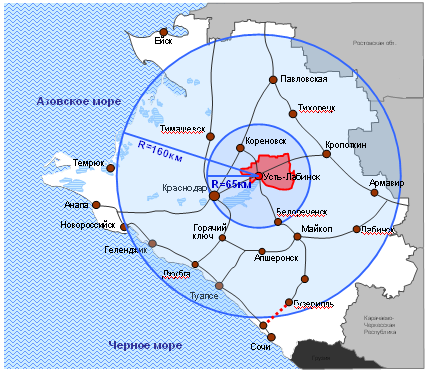 Усть-Лабинский район – один из лидеров Краснодарского края по объему грузо- и пассажироперевозок автомобильным транспортом. Географическое положение Усть-Лабинского района и развитая транспортная инфраструктура создают предпосылки для активного развития логистического бизнеса.На вопрос о частоте использования общественного транспорта были получены следующие ответы: Практически не пользуются общественным транспортом, ходят пешком или ездят на велосипеде 5,5% респондентов. Пользуются личным автомобилем или такси 40,4% респондентов; не регулярно используют общественный транспорт 14,1% опрошенных; каждый день пользуются общественным транспортом 35,8% респондентов.Оценка частоты и регулярности использования общественного транспорта участниками опроса	Следует отметить, что работа общественного транспорта оценивается положительно большинством респондентов принявших участие в оценке этого направления деятельности «хорошо» и «скорее хорошо» поставили оценку 50,1%. Затруднились ответить и не пользуются общественным транспортом 40,7% респондентов. Плохо и скорее плохо – оценка 9,2% респондентов.	Высокая оценка работы общественного транспорта напрямую связана с качеством предоставляемых услуг, в этом направлении.Применение субъектами предпринимательской деятельности способов оптимизации логистических процессов, в том числе связанных с повышением уровня обслуживания клиентовНаибольшее количество предпринимателей (312 человека или 49,1%) применяют внедрение инновационных технологий, 42,0% - анализ внутренних ресурсов, проведение аудита логистических систем и 39,3% - автоматизацию логистических процессов – внедрение систем управления (SCM, WMS, TMS и др.). Только малая часть бизнеса (17 человек. или 2,7%) использует для повышения уровня обслуживания клиентов единые информационные платформы с клиентами и партнерами и (10 человек или .1,6%) – разработку новых транспортно-технологических схем. Тенденции в развитии логистики.Главной тенденцией в развитии логистики, по мнению предпринимателей, является «автоматизация» (478 чел или 75,2%) наименее популярной считается – «внедрение инновационных технологий» и «профицит складских помещений» (8 человек или 1,3%).Диаграмма основных проблем, оказывающих влияние на уровень эффективности логистических процессов.1.8 Результаты мониторинга развития передовых производственных технологий и их внедрения, а также процесса цифровизации экономики и формирования новых рынков и секторов.В результате проведенного в 2021 году мониторинга распределения  населением приоритетов значимости блоков рынков по направлению передовых производственных технологий по 5-балльной шкале, где 5-наивысший приоритет, 1 - наименьший приоритет, выявлены следующие результаты:По мнению потребителей:1) Цифровое проектирование и моделирование – оценку 5 поставили 32,6% опрошенных предпринимателей присвоили наивысший приоритет, 7,6% - наименьший приоритет;2) Технологии робототехники – 32,6% опрошенных предпринимателей присвоили наивысший приоритет, 6,0% - наименьший приоритет;3) Промышленная сенсорика – 3,2% опрошенных предпринимателей присвоили наивысший приоритет, 6,5% - наименьший приоритет;4) Новые материалы – 32,2% опрошенных предпринимателей присвоили наивысший приоритет, 6,4% - наименьший приоритет;5) Аддитивные технологии – 31,8% опрошенных предпринимателей присвоили наивысший приоритет, 6,5% - наименьший приоритет;6) CNC-технологии и гибридные технологии – 2,7% опрошенных предпринимателей присвоили наивысший приоритет, 6,5% - наименьший приоритет;7) Большие данные – 31,4% опрошенных предпринимателей присвоили наивысший приоритет, 6,4% - наименьший приоритет;8) Индустриальный Интернет – 32,7% опрошенных предпринимателей присвоили наивысший приоритет, 6,3% - наименьший приоритет.В результате проведенного мониторинга удовлетворенности населения доступностью и качеством цифровых услуг на территории Краснодарского края, выявлены следующие результаты:1) 78,8% опрошенного населения удовлетворены доступностью и качеством услуг Портала государственных услуг Российской Федерации, не сталкивались с данными услугами 7,7% опрошенного населения;2) 79,0% опрошенного населения удовлетворены доступностью и качеством услуг Единого портала Многофункциональных центров предоставления государственных и муниципальных услуг Краснодарского края, 11,2% опрошенного населения не сталкивались с данными услугами;3) 76,0% опрошенного населения удовлетворены доступностью и качеством услуг Портала инспекции федеральной налоговой службы по Краснодарскому краю, 12,9% опрошенного населения не сталкивались с данными услугами;4) 76,4% опрошенного населения удовлетворены доступностью и качеством услуг записи на прием к врачу через электронные системы, 11,0% опрошенного населения не сталкивались с данными услугами;5) 77,5% опрошенного населения удовлетворены доступностью и качеством услуг Онлайн-банка, 11,0% опрошенного населения не сталкивались с данными услугами;6) 77,3% опрошенного населения удовлетворены доступностью и качеством услуг Онлайн-покупки, 11,1% опрошенного населения не сталкивались с данными услугами;7) 74,8% опрошенного населения удовлетворены доступностью и качеством услуги «Прием официальных обращений граждан», 13,3% опрошенного населения не сталкивались с данными услугами;8) 75,6% опрошенного населения удовлетворены доступностью и качеством услуг Информационных порталов Администрации и органов исполнительной власти Краснодарского края, 13,2% опрошенного населения не сталкивались с данными услугами.В результате проведенного мониторинга удовлетворенности населения цифровыми услугами на территории Краснодарского края, выявлены следующие показатели:1) 78,8% опрошенного населения удовлетворены цифровыми услугами  Портала государственных услуг Российской Федерации, не сталкивались с данными услугами 7,7% опрошенного населения;2) 79,0% опрошенного населения удовлетворены цифровыми услугами Единого портала Многофункциональных центров предоставления государственных и муниципальных услуг Краснодарского края, 11,2% опрошенного населения не сталкивались с данными услугами;3) 76,0% опрошенного населения удовлетворены цифровыми услугами  Портала инспекции федеральной налоговой службы по Краснодарскому краю, 12,9% опрошенного населения не сталкивались с данными услугами;4) 76,4% опрошенного населения удовлетворены цифровыми услугами записи на прием к врачу через электронные системы, 11,0% опрошенного населения не сталкивались с данными услугами;5) 77,5% опрошенного населения удовлетворены цифровыми услугами  Онлайн-банка, 10,9% опрошенного населения не сталкивались с данными услугами;6) 74,8% опрошенного населения удовлетворены цифровыми услугами «Прием официальных обращений граждан», 13,3% опрошенного населения не сталкивались с данными услугами;7) 75,6% опрошенного населения удовлетворены цифровыми услугами Информационных порталов Администрации и органов исполнительной власти Краснодарского края, 13,2% опрошенного населения не сталкивались с данными услугами.Наряду с этим, населению задавался вопрос: «Какие препятствия из перечисленных являются наиболее существенными при разработке передовых производственных технологий на территории Краснодарского края». Ответы респондентов представлены в следующей таблице.В результате проведенного мониторинга распределения предпринимателями приоритетов значимости блоков рынков по направлению передовых производственных технологий в 2021 году по 5-бальной шкале, 5 – наивысший приоритет, 1 – наименьший приоритет, выявлены следующие показатели:1) Цифровое проектирование и моделирование – 75,8% опрошенных предпринимателей присвоили наивысший приоритет, 7,4% - наименьший приоритет;2) Технологии робототехники – 73,0% опрошенных предпринимателей присвоили наивысший приоритет, 2,0% - наименьший приоритет;3) Промышленная сенсорика – 74,1% опрошенных предпринимателей присвоили наивысший приоритет, 1,4% - наименьший приоритет;4) Новые материалы – 73,9% опрошенных предпринимателей присвоили наивысший приоритет, 1,9% - наименьший приоритет;5) Аддитивные технологии – 73,6% опрошенных предпринимателей присвоили наивысший приоритет, 1,9% - наименьший приоритет;6) CNC-технологии и гибридные технологии – 73,7% опрошенных предпринимателей присвоили наивысший приоритет, 1,7% - наименьший приоритет;7) Большие данные –73,7% опрошенных предпринимателей присвоили наивысший приоритет, 1,9% - наименьший приоритет;8) Индустриальный Интернет – 73,7% опрошенных предпринимателей присвоили наивысший приоритет, 1,9% - наименьший приоритет.В результате проведенного мониторинга удовлетворенности предпринимателей доступностью и качеством цифровых услуг на территории Краснодарского края, выявлены следующие показатели:1) 97,0% опрошенных предпринимателей «удовлетворены» и «скорее удовлетворены» доступностью и  качеством услуг Портала государственных услуг Российской Федерации, не сталкивались с данными услугами 0,5 % опрошенных предпринимателей;2) 96,4% опрошенных предпринимателей «удовлетворены» и «скорее удовлетворены» доступностью и качеством услуг Единого портала Многофункциональных центров предоставления государственных и муниципальных услуг Краснодарского края, 0,6% опрошенных предпринимателей не сталкивались с данными услугами;3) 94,8% опрошенных предпринимателей «удовлетворены» и «скорее удовлетворены» доступностью и качеством услуг Портала инспекции федеральной налоговой службы по Краснодарскому краю;4) 95,3% опрошенных предпринимателей «удовлетворены» и «скорее удовлетворены» доступностью и качеством услуг Интернет-банкинга, 0,8% опрошенных предпринимателей не сталкивались с данными услугами;5) 94,3% опрошенных предпринимателей «удовлетворены» и «скорее удовлетворены» доступностью и качеством Инвестиционного портала Краснодарского края 1,1% опрошенного населения не сталкивались с данным порталом;6) 95,0% опрошенных предпринимателей удовлетворены доступностью и качеством услуг Онлайн-торговля, 1,1% опрошенных предпринимателей не сталкивались с данными услугами;7) 96,1% опрошенных предпринимателей удовлетворены доступностью и качеством услуг Информационных порталов Администрации и органов исполнительной власти Краснодарского края, 0,6% опрошенных предпринимателей  не сталкивались с данными услугами. Не сталкивался. 2. Удовлетворительно. 3. Скорее удовлетворительно. 4. Скорее неудовлетворительно. 5. Неудовлетворительно.Также предпринимателям было предложено оценить, как в 2020 году на Вашем предприятии/ организации/ обособленном подразделении изменилась производительность труда в результате использования Вами цифровых технологий. Результаты приведены в таблице.Наряду с этим, предпринимателям задавался вопрос: «Позволяет ли применение цифровых технологий улучшить деятельность предприятия/организации?» Ответы респондентов представлены в следующей таблице.Кроме этого предпринимателям задавался вопрос: «Какие препятствия из перечисленных ниже являются наиболее существенными при разработке передовых производственных технологий на территории Краснодарского края». Ответы респондентов представлены в следующей таблице.Проведенный опрос показал:78,0% опрошенных предпринимателей считают, что барьеры отсутствуют при разработке  передовых производственных технологий на территории Краснодарского края;3,8% опрошенных предпринимателей считают нехватку квалифицированных кадров существенным препятствием при разработке передовых производственных технологий на территории Краснодарского края;4,6% опрошенных предпринимателей считают, что для разработки передовых производственных технологий препятствием являются проблемы развития системы образования, неэффективную систему управления, устаревшие бизнес - модели на территории Краснодарского края.Раздел 2. Результаты мониторинга деятельности хозяйствующих субъектов доля участия муниципального образования в которых составляет 50 и более процентов.Данные реестра хозяйствующих субъектов доля участия муниципального образования, в которых составляет 50 и более процентов, включая муниципальные унитарные предприятия, подведомственные муниципальные учреждения муниципального образования и хозяйственные общества, акции (доли) которых принадлежат муниципальному образованию, с указанием товарного рынка  их присутствия, доли занимаемого товарного рынка, объема финансирования из бюджетов всех уровней за 2021 год отражены в приложении 1 к отчету «Состояние и развитие конкуренции на товарных рынках в муниципальном образовании Усть-Лабинский район в 2021 году».Раздел 3. Создание и реализация механизмов общественного контроля за деятельностью субъектов естественных монополий.В муниципальном образовании Усть-Лабинский район развиваются следующие рынки, на которых присутствуют субъекты естественных монополий:Рынок теплоснабжения.Рынок водоснабжения и водоотведения.В соответствии с Реестром субъектов естественных монополий, формируемым ФАС России, на территории муниципального образования Усть-Лабинский район деятельность субъектов естественных монополий осуществляется по предоставлению следующих услуг:- по передаче электрической и (или) тепловой энергии (ЗАО «Усть-Лабинсктеплоэнерго», ООО «Усть-Лабинскгазстрой», АО «Предприятие «Усть-Лабинскрайгаз», ЗАО «Сахарный завод «Свобода»);- водоснабжение и водоотведение с использованием централизованных систем, систем коммунальной инфраструктуры (АО «Водопровод»).Услуги теплоснабжения на территории Усть-Лабинского района оказываются основными поставщиками ЗАО «Усть-Лабинсктеплоэнерго», ООО «Усть-Лабинскгазстрой», АО «Предприятие «Усть-Лабинскрайгаз». Всего в муниципальном образовании 67 котельных, обслуживающих объекты жилищно-коммунального комплекса и социальной сферы, в том числе 22 котельные – муниципальные (6 из них мазутные), и 45 котельных – ведомственные (2 из них мазутные).Протяженность сетей водоснабжения составляет 698,3 км. Источниками водоснабжения Усть-Лабинского района являются водозаборные сооружения с артезианскими скважинами в количестве 107 единиц.В рамках передачи полномочий по решению вопросов местного значения по организации в границах поселений водоснабжения для населения в муниципальном образовании Усть-Лабинский район, в целях обеспечения эффективного функционирования и развития централизованных систем холодного водоснабжения, с декабря 2019 года работает муниципальное унитарное предприятие (МУП) муниципального образования Усть-Лабинский район «Водоканал».Основной функцией данного предприятия является обеспечение населения питьевой водой, в качестве гарантирующего поставщика, а также эксплуатация водопроводных сетей и сооружений в 11 поселениях Усть-Лабинского района.Услуги по водоотведению для населения предоставляются предприятием АО «Очистные сооружения». Сооружение включает в себя коллекторы бассейнов канализации общей протяженностью 32 км, канализационные насосные станции 4, очистные сооружения канализации. Проектная мощность ОСК 6,8 тыс. м/куб./сутки, фактическая нагрузка 2,5 тыс. м куб/сутки. Сброс очищенных сточных вод производится в реку Кубань на 308 км от устья. Эффективность биологической очистки сточных вод на ОС - до 90%. Для исключения сброса неочищенных стоков и снижения концентрации остаточного хлора после обеззараживания, осуществляется доочистка воды в биопрудах. Согласно постановлению главы администрации (губернатора) Краснодарского края от 14.07.2002 №652 «О региональной энергетической комиссии – департамент цен и тарифов Краснодарского края» (в редакции от 21.09.2021г. № 620 «О внесении изменений в постановление главы администрации Краснодарского края от 14 июня 2002 года № 652») цены (тарифы) в организациях коммунального комплекса на территории Усть-Лабинского района регулирует и контролирует региональная энергетическая комиссия – департамент цен и тарифов Краснодарского края. Установление тарифов на регулируемые виды деятельности определение состава расходов и оценка их экономической обоснованности осуществляются в соответствии с законодательством Российской Федерации, региональной энергетической комиссией – департаментов цен и тарифов Краснодарского края. Утверждение тарифов (цен) проводятся на заседаниях правления региональной энергетической комиссии – департамента цен и тарифов Краснодарского края, в которых принимают участие депутаты Законодательного собрания Краснодарского края, представители исполнительной власти и общественных организаций.Тарифы в сфере ЖКХ могут устанавливаться с календарной разбивкой в соответствии с предельными индексами, установленными Федеральной службой по тарифам. Реестры субъектов естественных монополий, осуществляющих свою деятельность на территории Усть-Лабинского района, размещены на официальном сайте муниципального образования Усть-Лабинский район в разделе «Стандарт развития конкуренции» → «Реестр хозяйствующих субъектов» http://www.adminustlabinsk.ru/information/standart-razvitiya-konkurentsii/reestry-khozyaystvuyushchikh-subektov/.Информация об осуществляемой в муниципальном образовании деятельности, о структуре тарифов на услуги, параметрах качества и надежности предоставляемых услуг, стандартах обслуживания потребителей и процедур получения потребителями услуг размещена на официальных сайтах предприятий по электронному адресу: http://ust-labteplo.ru/, http://www.gazstroy.ru/, http://raigas.ru/.Анализ данных об уровнях тарифов (цен) для субъектов естественных монополий, осуществляющих деятельность на территории Усть-Лабинского районаВ целях создания благоприятных условий ведения предпринимательства  в Усть-Лабинском районе ведется планомерное упрощение процедуры технологического подключения. Потребитель может подать заявку на техническое присоединение  к газораспределительным сетям в электронном виде на сайте АО «Предприятие «Усть-Лабинскрайгаз» https://raigas.ru/ во вкладке «Подача заявки на техприсоединение».Для расчета платы за технологическое присоединение газоиспользующего оборудования с максимальным расходом газа 15 куб. метров газа в час и проектным рабочим давлением в присоединяемом газопроводе не более 0,3 МПа установлены стандартизированные тарифные ставки, используемые для определения величины платы за технологическое присоединение газоиспользующего оборудования к сетям газораспределения (приказ Региональной энергетической комиссии - департамент цен и тарифов Краснодарского края от 14.12.2020г. № 30/2020-газ «Об установлении платы за технологическое присоединение газоиспользующего оборудования к  газораспределительным сетям»). Для расчета платы за технологическое присоединение энергопринимающих устройств к электрическим сетям сетевых организаций на территории Краснодарского края и Республики Адыгеи утверждены: - стандартизированные тарифные ставки на покрытие расходов на технологическое присоединение энергопринимающих устройств потребителей электрической энергии, объектов электросетевого хозяйства, принадлежащим сетевым организациям и иным лицам, по  мероприятиям, указанным в пункте 16 Методических указаний по определению размера платы за технологическое присоединение к электрическим сетям (приказ Региональной энергетической комиссии-департамента цен и тарифов Краснодарского края от 28.12.2017 № 66/2017-э); - ставки на покрытие расходов сетевой организации на строительство воздушных линий электропередачи (С2 в расчете на 1км линий (руб./км)), а также кабельных линий электропередачи (С3 в расчете на 1 км линий (руб./км)) на соответствующем уровне напряжения (за исключением заявителей, указанных в пункте 1 настоящего приказа, а также заявителей при присоединении энергопринимающих устройств максимальной мощностью не более 150 кВт), к распределительным электрическим сетям территориальных сетевых организаций на 2018 год (без учета НДС)   (приказ Региональной энергетической комиссии-департамента цен и тарифов Краснодарского края от 28.12.2017 № 66/2017-э).Потребитель может подать заявку на техприсоединение  к энергопринимающим устройствам электрических сетей в электронном виде на сайте ПАО «Россети Кубань» Усть-Лабинские электрические сети www.rosseti-kuban.ru - Единый портал технологического присоединения.В 2021 году на технологическое присоединение  к электрическим сетям подано 1502 онлайн-заявок, используя информационную платформу ПАО «Россети Кубань». Удовлетворенность субъектов предпринимательской деятельности услугами естественных монополий оценивалась по стоимости подключения к услугам, а также по сложности подключения. В целом, по мнению представителей бизнеса о стоимости подключения услуг естественных монополий наибольшим количеством респондентов оценивается как удовлетворительно и скорее удовлетворительно – 94,7% :- по услугам водоснабжения, водоотведения – 93,9% (597 респондентов);- по услугам водоочистка – 93,1% (592 респондентов);- по услугам газоснабжения – 92,3% (587 респондентов);- по услугам электроснабжения – 94% (598 респондентов);- по услугам теплоснабжения – 92,9% (591 респондентов);- по услугам телефонной связи – 93,6% (595 респондентов).О том, что стоимость подключения для респондентов «не удовлетворительно, скорее не удовлетворительно» выбрано малым количеством респондентов, в среднем 5,2% по различным видам услуг.Степень удовлетворенности стоимости подключения к услугам субъектов естественных монополий в Усть-Лабинском районеСреди рынков естественных монополий наиболее высокая стоимость подключения к услугам, по мнению субъектов предпринимательской деятельности в сфере газоснабжения  – 6,3% (40 предпринимателей) считают стоимость услуги «не удовлетворительно, скорее не удовлетворительно». Остальные 92,3 (587) сходятся во мнении об удовлетворительной или скорее удовлетворительной  стоимости услуг.Стоимостью подключения услуг водоснабжения и водоотведения не довольны, оказались 4,9% (31) предпринимателей, отметив неудовлетворенность или скорее неудовлетворенность стоимостью подключения. Удовлетворительную оценку дали 5,7% (36 респондентов), скорее удовлетворительную оценку – 88,2% (561), итого – 93,9% (597).Такая же ситуация и при оценке услуг подключения к телефонной связи и, соответственно, 4,9% (31) предпринимателей оценивают стоимость как неудовлетворительную или скорее неудовлетворительную. Удовлетворительную или скорее удовлетворительную стоимость услуги отметили 93,6% (595) респондентов.По мнению предпринимателей: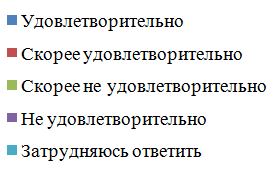 В рамках мониторинга удовлетворенности потребителей качеством товаров, работ и услуг, а также состоянием ценовой конкуренции была проведена оценка удовлетворенности потребителей (физических лиц) качеством услуг субъектов естественных монополий на указанных рынках (2782 респондента).  Потребителями при оценке качества услуг субъектов естественных монополий наиболее высокие баллы были выставлены в сфере услуг связи, в том числе по предоставлению широкополосного доступа  к информационно-телекоммуникационной сети «Интернет» – 80,6% (2241) респондентов удовлетворены и скорее удовлетворены качеством услуг, 15% (418) скорее не удовлетворены или не удовлетворены вовсе. По положительным оценкам также стоит отметить услуги теплоснабжения (производство тепловой энергии). Удовлетворенными данными услугами являются 80,5% (2239) опрошенных потребителей. Немного меньше удовлетворены потребители услуг водоснабжения и водоотведения. Так удовлетворенными услугами водоснабжения и водоотведения являются 8,9% (248), скорее удовлетворены 70,8% (1970) респондентов. Потребителей, которых не устраивают услуги водоснабжения и водоотведения оказалось около 15,7%, из них не удовлетворены 5,9% (164) и скорее не удовлетворены 9,8% (273). Больше всего потребители оценили качество услуг по сбору и транспортированию твердых коммунальных отходов. Так, качеством этих услуг удовлетворены 8,9% (248), скорее удовлетворены 72% (2003 респондентов). В результате чего неудовлетворенных около 15,1% (421). Наибольшее количество потребителей ответили, что удовлетворены уровнем цен на услуги по сбору и транспортированию твердых коммунальных отходов (2200 человек или 79%) и на услуги связи (2198 человек или 79%). Наибольшее количество недовольных уровнем цен потребителей выявлены по услугам на водоснабжение и водоотведение – 17,7% опрошенных (492 человек), хотя удовлетворенных потребителей тоже большое количество 78,4%  (2180 человек).По мнению потребителей:Наибольшее количество предпринимателей удовлетворены сроками получения доступа к услугам электроснабжения (608 предпринимателей или 95,6%), наибольшая часть не удовлетворены сроками получения доступа к теплоснабжению (38 предпринимателей или 6%). Большая часть опрошенных предпринимателей удовлетворены сложностью (количеством) процедур подключения услуг субъектов естественных монополий за последние 5 лет, ответив, что количество процедур «не изменилось». По всем видам услуг (водоснабжение, водоотведение, водоочистка, газоснабжение, электроснабжение, теплоснабжение, телефонная связь) положительный ответ дали от 78,9% до 80,3%. «Увеличилась» сложность (количество) процедур подключения -  наибольшее число предпринимателей ответили по услугам водоочистки и телефонной связи (92 предпринимателей или 14,5%).Сложность (количество) процедур подключения услугсубъектов естественных монополий по мнению предпринимателей за последние 5 летПроблемы при взаимодействии с субъектами естественных монополийНаибольшее часть опрошенных предпринимателей не сталкивались с подобными проблемами (496 предпринимателей или 78%), 5,7% (36 предпринимателей) ответили «Навязывание дополнительных услуг», 4,4% (28 предпринимателей) -  «Взимание дополнительной платы».Характеристика услуг по техническому присоединению к сетям инженерно-технического обеспечения в электронном виде, оказываемых ресурсоснабжающими организациями и субъектами естественных монополий:По мнению предпринимателей:Наибольшее число опрошенных предпринимателей удовлетворены качеством услуг по технологическому присоединению в электронном виде услуг по электроснабжению (567 или 89,2%), набольшее число не удовлетворены услугами по подключению газоснабжения и теплоснабжения (37 или 5,8%).Наибольшее количество предпринимателей ответили, что удовлетворены уровнем цен по технологическому присоединению в электронном виде на электроснабжение (560 или 88,1%), большая часть не удовлетворены уровнем цен на подключение электроснабжения (39 или 6,1%). Оценка характеристик услуг по техническому присоединению к сетям инженерно-технического обеспечения в электронном виде, оказываемых ресурсоснабжающими организациями и субъектами естественных монополий за последние 3 годаТак, по мнению большинства опрошенных субъектов предпринимательской деятельности, качество услуг и уровень цен по техническому присоединению к сетям инженерно-технического обеспечения в электронном виде, оказываемых ресурсоснабжающими организациями и субъектами естественных монополий в Усть-Лабинском районе, не изменилось.В 2020 году утверждена инвестиционная программа ЗАО «Усть-Лабинсктеплоэнерго» по развитию систем теплоснабжения муниципального образования Усть-Лабинский район на период 2020-2023 годы. Мероприятия инвестиционной программы определены на основании:- схемы теплоснабжения Усть-Лабинского городского поселения, утвержденной постановлением администрации Усть-Лабинского городского поселения Усть-Лабинского района от 01.09.2016г. № 567,- схемы теплоснабжения Александровского сельского поселения, утвержденной постановлением администрации Александровского сельского поселения Усть-Лабинского района от 18.05.2021г. № 51,- схемы теплоснабжения Ладожского сельского поселения, утвержденной постановлением администрации Ладожского сельского поселения Усть-Лабинского района от 10.12.2021г. № 272.В рамках рассмотрения Межотраслевым советом проект инвестиционных программы был утвержден приказом Региональной энергетической комиссией–департаментом цен и тарифов Краснодарского края от 24 июля 2019 года № 6/2019, внесены изменения от 19 августа 2020 года приказ РЭК – департамента цен и тарифов Краснодарского края № 3/2020-ИП.Также в рамках проведения Совета по проектной деятельности в 2021 году рассмотрены:1. Проектирование и строительство подводящих газопроводов, распределительных газопроводов по объекту "Распределительные газопроводы высокого давления по ул. Красной, ул. Центральной, ул. Южной, ШРП №№1,2,3 распределительные газопроводы низкого давления от ШРП №№ 1,2,3 по ул. Центральной, ул. Южной, ул. Красной, ул. Степной, ул. Кольцевой в х. Свободном Железного сельского поселения Усть-Лабинского района Краснодарского края".2. Проведение государственной экспертизы по объекту "Распределительный газопровод высокого давления от х. Саратовского до х. Калиниского Братского сельского поселения" Усть-Лабинского района Краснодарского края.Кроме того, постановлением администрации муниципального образования Усть-Лабинский район от 27.01.2022 года №54утвержден перечень объектов, находящихся в собственности муниципального образования Усть-Лабинский район, в отношении которых планируется заключение концессионных соглашений на 2022 год.Раздел 4. Административные барьеры, препятствующие развитию малого и среднего предпринимательства.Снижение административных барьеров является одной из главных целей проводимой реформы по формированию единой системы качества и доступности государственных и муниципальных услуг.В рамках реализации полномочий по поддержке предпринимательства и устранению административных барьеров на пути его развития муниципалитетом обеспечивается проведение политики прозрачности, открытости и доступности своей деятельности.С целью выявления административных барьеров, препятствующих развитию малого и среднего предпринимательства, был проведен ежегодный мониторинг наличия (отсутствия) административных барьеров и оценки состояния конкурентной среды субъектами предпринимательской деятельности.В опросе приняли участие 636 хозяйствующих субъектов, занятых в 36 различных сферах экономической деятельности.На вопрос «Какую должность вы занимаете в организации, которую вы представляете?», большая часть респондентов ответила, что является «не руководящим сотрудником».Большая часть опрошенных – 78,1% (497) являются не руководящими сотрудниками, 10,5% (67) – собственниками бизнеса (совладельцами), 7,5% (48) - руководителями высшего звена (генеральный директор, заместитель генерального директора или иная аналогичная позиция) и 3,8% (24) – руководителями среднего звена (руководитель управления/ подразделения/ отдела). Также, респонденты указали, в течение какого периода бизнес осуществляют свою деятельность.Период времени осуществления деятельности бизнеса респондентовБольшая часть опрошенных (86,6%) осуществляет свою деятельность от 1 года до 5 лет и 8,6% опрошенных СМП работают в бизнесе менее 1 года, 4,7% респондентов ведут свою деятельность более 5 лет.На вопрос «О численности сотрудников организаций бизнеса, который Вы представляете, в настоящее время?» получены следующие результаты:Анализ ответов на данный вопрос показывает, что 89,8% респондентов представляют микропредприятия с численностью работающих до 15 человек. Доля предприятий с числом работающих от 16 до 100 человек составило 7,4%. Предприятия с численностью сотрудников от 101 до 250 приняли участие в опросе -  2,5%, более 250 человек – 0,3%.Также респонденты ответили на вопрос о примерной величине годового оборота бизнеса, который они представляют.Распределение мнения относительно сферы деятельности, к которой относится бизнес, представлено в следующей таблице.Виды деятельности респондентовОсновной продукцией опрошенных представителей бизнеса является различная конечная продукция 80,3%; 6,8% - услуги; сырье и материалы для дальнейшей переработки и компоненты для производства конечной продукции составило по 5,8%, и 3,3%; торговля или дистрибуция товаров и услуг, произведенных другими компаниями составило 3,8%.	Участники опроса указали географический рынок, являющийся основным для их бизнеса.Основным географическим рынком для опрошенных является рынок Краснодарского края (85,1%), всего 6,9% реализуют свою продукцию на локальном рынке, на рынке муниципального образования Усть-Лабинский район. В малых объемах реализуется продукция на рынках Российской Федерации 3,1%, на рынках нескольких субъектов Российской Федерации 3,1%. Рынками стран СНГ пользуются 1,1%, рынками стран зарубежья 0,6%.Результаты проведенного ежегодного мониторинга наличия административных барьеров и оценки состояния конкурентной среды субъектами предпринимательской деятельности:Наиболее важные факторы конкурентоспособности продукции/ работ/услуг для представителей бизнесаВ результате проведенного опроса предпринимателей в 2021 году установлено, что основным фактором конкурентоспособности продукции/работ/услуг является высокое качество – 11,9%, уникальность продукции – 5,3%, низкая цена – 2,8%, доверительные отношения с клиентами – 2,0%, предложение сопутствующих услуг, товаров, сервисов – 1,4% , доверительные отношения с поставщиками – 1,1%. Основная часть предпринимателей затруднились с ответом о выборе факторов конкурентоспособности продукции/работ/услуг – 479 респондентов (75,3%).Принимаемые меры по повышению конкурентоспособностиБольшинство опрошенных предпринимателей 481 из 636 респондентов (75,6%) за последние 3 года не предпринимали никаких действий по повышению конкурентоспособности, в связи со сложной экономической ситуацией в стране и карантинными мероприятиями по Covid-19.Уровень конкуренции (опрошено 636 ИП и юридических лиц)75,2% опрошенных предпринимателей считают, что на территории Усть-Лабинского района высокая конкуренция и очень высокая конкуренция, 8,0% - умеренная конкуренция, 11,0%- слабая конкуренция, 5,8% - нет конкуренции.Изменение числа конкурентов за последние 3 годаПо мнению опрошенных предпринимателей, несмотря на высокую конкуренцию, за последние 3 года число конкурентов сократилось, такой ответ дали 42,3%. Это связано со сложными экономическими условиями в стране, с уменьшением количества малых предприятий, большое влияние оказало введение ограничительных мер, связанных с распространением новой коронавирусной инфекции.На вопрос «Что оказало наиболее сильное влияние на сокращение числа конкурентов на рынке, в основном для бизнеса, который они представляют?»Большее число 50,5% респондентов отметили появление новых российских конкурентов, в связи с большим распространением сетевых организаций; 40,6% отметили изменение нормативно – правовой базы, регулирующей деятельности предпринимателей.Наиболее сильное влияние на сокращение числа конкурентов на рынке по мнению предпринимателей  оказало уход российских конкурентов с рынка, что составило 38,8% ответов респондентов. «Уход иностранных конкурентов с рынка» составило 37,4%, в связи с санкционными мероприятиями. Остальные ответы составили маленькую долю по мнению предпринимателей: изменение нормативно – правовой базы, регулирующей деятельности предпринимателей – 9,4%; антиконкурентные действия органов власти/ давление со стороны органов власти – 6,1%; сделки слияния и поглощения – 3,8%. Факторы конкурентоспособности продукции/работ/услуг, играющих наиболее важную роль на рынке, по мнению опрошенных предпринимателей в 2021 году стали:Меры по повышению конкурентоспособности продукции, работ, услуг, которые предпринимались предпринимателями за последние 3 года, распределились следующим образом: наибольшее число ответов получено по варианту «не предпринималось никаких действий» - 75,6% (481 респондентов).На вопрос «О каких мерах государственной (муниципальной) поддержки предпринимателей вы знаете?» голоса распределились следующим образом:Кроме того, было предложено ответить на вопрос «Какими видами государственной поддержки вы пользовались за последние 5 лет?»:5,9% (38 предпринимателей) опрошенных респондентов ответили, что поддержку бизнеса от государства получить практически  невозможно. Большая часть населения уведомлена и пользовалась мерами государственной поддержки.Оценили респонденты и качество официальной информации о состоянии конкурентной среды на рынках товаров и услуг Краснодарского края и деятельности по содействию развитию конкуренции, размещаемой в открытом доступе.Полнота размещаемой органом исполнительной власти Краснодарского края, уполномоченным содействовать развитию конкуренции и муниципальными образованиями информации о состоянии конкурентной среды на рынках товаров, работ и услуг Краснодарского края и деятельности по содействию развитию конкуренции выглядит следующим образом:На вопрос «Какими источниками информации о состоянии конкурентной среды на рынках товаров и услуг Краснодарского края и деятельности по содействию развитию конкуренции Вы предпочитаете пользоваться и доверяете больше всего?» получены следующие ответы:Опрошено 636 респондентов."В каких областях Вы наиболее часто сталкивались с административными барьерами" предприниматели ответили следующим образом:	При получении разрешения на строительство большая часть опрошенных предпринимателей 80,8% сталкивается с административными барьерами, 75,3% населения сталкивается с проблемами при аренде зданий и помещений, 74,7%  - при получении государственной поддержки. 	При определении утверждения "Какие из перечисленных административных барьеров являются наиболее существенными для ведения текущей деятельности или открытия нового бизнеса на рынке, основном для бизнеса, который Вы представляете?" диаграмма выглядит следующим образом:	Таким образом, по мнению предпринимателей наиболее существенными административными барьерами для ведения текущего или открытия нового бизнеса являются: сложность/затянутость процедуры получения разрешений/лицензий – 50%; высокие налоги – 45,3%; сложность получения доступа к земельным участкам – 42,5%; нестабильность российского законодательства в отношении регулирования деятельности предприятий – 40,6%.Препятствия для расширения бизнесаНа вопрос «Как бы вы охарактеризовали деятельность органов власти на основном для бизнеса товарном рынке, который Вы представляете?» мнения разделились следующим образом:	Таким образом, видно, что удовлетворены и скорее удовлетворены деятельностью органов власти большая часть опрошенных предпринимателей, а именно 86,5%, не удовлетворены и скорее не удовлетворены 10,8% населения и затрудняются ответить лишь 2,7%.	Дали оценку насколько преодолимы административные барьеры для ведения текущей деятельности и открытия нового бизнеса на рынке 256 опрошенных предпринимателей, ситуация сложилась следующим образом:	- есть непреодолимые административные барьеры, ответили 14 человек или 2,2%;	- есть барьеры, преодолимые при осуществлении значительных затрат – 42,8% или 272 респондентов;	- административные барьеры есть, но они преодолимы без существенных затрат прокомментировали 287 предпринимателей или 45,1%;	- нет административных барьеров считают 6,1%  или 39 опрошенных;	- затрудняюсь ответить ответили 3,8% или 24 человека.	Как изменился уровень административных барьеров на товарном рынке видно из диаграммы:Администрацией муниципального образования Усть-Лабинский район работа с предложениями, заявлениями, жалобами граждан велась в соответствии с Конституцией Российской Федерации, Федеральным законом от 02 мая 2006 года № 59-ФЗ «О порядке рассмотрения обращений граждан Российской Федерации», Законом Краснодарского края от 28 июня 2007 года № 1270-КЗ «О дополнительных гарантиях реализации права граждан на обращение в Краснодарском крае», Порядком работы с обращениями граждан в администрации муниципального образования Усть-Лабинский район (утвержден постановлением администрации муниципального образования Усть-Лабинский район от 25.04.2013 № 615), Федеральным законом от 06 октября 2003 года № 131-ФЗ «Об общих принципах организации местного самоуправления в Российской Федерации», Законом Краснодарского края от 23 июня 2010 года № 2000-КЗ «Об обеспечении доступа к информации о деятельности государственных органов Краснодарского края, органов местного самоуправления в Краснодарском крае» и Сборником методических рекомендаций и документов по работе с обращениями, утвержденным Администрацией Президента Российской Федерации (от 30.07.2015 № А1-3272в).За отчетный период не допущено ни одного нарушения сроков рассмотрения обращений граждан. Большинство поручений по рассмотрению обращений граждан находилось под особым контролем главы муниципального образования Усть-Лабинский район.В администрацию муниципального образования Усть-Лабинский район за 2021 год поступило 901 письменное обращение граждан (на 212 обращений или 19% обращений меньше, чем за 2020 год - 1113).Количество письменных обращений, поступивших из администрации Краснодарского края – 516 или 57% от общего количества обращений (в сравнении с 2020 годом – 762 или 69% обращений), в 2021 году количество снизилось на 246 или 12% обращений.Количество письменных обращений, поступивших на имя главы района в 2021 году 385 штук (43%), выше на 34 обращения или 9% в сравнении с прошлым годом. Поступило повторных обращений - 5.Рассмотрено - 902 обращения, из них: - разъяснено – 560 обращений (62%); - не поддержано - 1;- поддержана инициатива граждан, увеличено на 8% количество положительно решенных вопросов – 341 (38%) обращений, в сравнении с 2020 годом – 323 обращений (30%).На рассмотрении находится 25 обращений. Благодаря контролю полного исполнения за 2021 год удалось увеличить на 25% количество положительно решенных вопросов.Количество повторных и многократных письменных обращений в 2021 году -5 обращений, это 0,6% от общего числа корреспонденции.Большое внимание уделялось контролю за своевременным и качественным рассмотрением поступающих обращений.Специалистами администрации муниципального образования Усть-Лабинский район за 2021 год рассмотрено комиссионно с выездом на место 236 обращений или 26% обращений, в сравнении с 2020 годом 207 обращений (19%), количество выездов за 2021 год увеличилось на 29 штук (12%).Увеличилось за 2021 год на 26% количество рассмотренных обращений граждан, поступивших в «Интернет-приемную» в адрес главы района и составило 136 обращений.За 4 квартал 2021 года в администрацию муниципального образования Усть-Лабинский район поступило 192 письменных обращений граждан (на 69 (26%) обращений меньше, чем за 4 квартал 2020 года - 261). Из них:- из администрации Краснодарского края – 103 обращения (54%) (в сравнении с 2020 годом – 181 обращений (70%), в 4 квартале 2021 года количество снизилось на 78 обращений (78%).В адрес главы Усть-Лабинского района поступило 89 обращений или 46% от общего количества обращений, выше на 9 штук или на 10%. По итогам работы за 4 квартал 2021 года:- поступило повторно - 0 обращений;- рассмотрено всего - 206 обращений, из них:- подержано меры приняты – 59 обращений (29%);-разъяснено – 147 обращений (71%).В 4 квартале 2021 года рассмотрено комиссионно с выездом на место – 54 обращения (26%).Увеличилось на 35 штук (26%) количество рассмотренных обращений граждан, поступивших в «Интернет-приемную» в адрес главы района, и составило 136 обращений в форме электронного документа в 2021 году, в сравнении с 2020 годом – 52 обращения.В основном все обращения от жителей Усть-Лабинского района. Большая часть вопросов по обращениям из интернет-приемной по вопросам ЖКХ (об оборудовании пешеходного перехода, отлове собак, об увеличении тарифов по водоснабжению, о качестве водоснабжения, о содержании домашних животных, об отсутствии дорог, мусорных контейнеров, освещения, об очистке русла реки, устранении порыва трубопровода, о газификации, о спиливании деревьев и систематических отключениях энергоснабжения, о благоустройстве, об отсутствии интернета, о ремонте дорог), а также по вопросам образования (о школьном финансировании, об образовательном процессе в школе, о переводе детей из одного ДОУ в другое). Вопросы социальной сферы: о работе организаций, о предоставлении копий постановлений, о поддержке многодетных семей (об оплате за питание в д/садах), о выплате детских пособий. От жителей других регионов России – 25 электронных писем за истекший 2021 год: о предоставлении архивных сведений, о розыске родных и близких.За 2021 год получено 233 карточки по обращениям, поступившим на многоканальный круглосуточный телефон администрации Краснодарского края (в 2020 году- 189), по вопросам местного значения, показатель выше на 44 обращения или на 19% выше. В 4 квартале 2021 года получено 58 карточек по обращениям, поступившим на многоканальный круглосуточный телефон администрации Краснодарского края.За 2021 год по телефону «горячей линии» администрации муниципального образования Усть-Лабинский район поступило 705 аудиообращений, что на 408 штук или 37% меньше, чем за 2020 год – 1113. В 4 квартале 2021 года принято 217 звонков на телефон «горячей линии» администрации муниципального образования Усть-Лабинский район, на 53 обращения или 32% больше, чем за аналогичный период 2020 года.Увеличилось на 285 количество заявителей (41%), принятых в общественной приемной администрации муниципального образования Усть-Лабинский район и составило всего за 2021 год - 695 (за 2020 год – 410 обращений). В 4 квартале 2021 года принято заявителей специалистами, ответственными за работу с обращениями граждан – 90.Специалистами приемной ежедневно даются заявителям исчерпывающие разъяснения по интересующим вопросам, разъясняются, где, кем и в каком порядке они могут быть рассмотрены. Также специалистами приемной организовываются приемы заявителей сотрудниками соответствующих структурных подразделений администрации муниципального образования Усть-Лабинский район, решаются вопросы о приеме заявителей в сельских поселениях Усть-Лабинского района (по месту жительства).Количество принятых за 2021 год на личном приеме граждан всего –342 (на 47 или 14% обращений больше, в сравнении с 2020 годом - 295), из них принято: - главой муниципального образования Усть-Лабинский район – 102;- его заместителями и уполномоченными ими лицами по вопросам, отнесенным к их ведению, а также начальниками структурных подразделений администрации муниципального образования Усть-Лабинский район – 240.В 4 квартале 2021 года в ходе личных приемов принято всего 33 обращения, из них: - принято главой муниципального образования Усть-Лабинский район - 4;- руководством администрации - 29. Количество устных обращений, поступивших в администрацию муниципального образования Усть-Лабинский район в 2021 году в сравнении с 2020 годом Для налаживания обратной связи с жителями Усть-Лабинского района специалистами сектора по работе с обращениями граждан в 4 квартале 2021 года организованна проверка достоверности ответов гражданам всего – 13, из них: по телефону - 12, с выездом на место - 1. Согласно утвержденным графикам за 2021 год осуществлено 75 выездных приемов, на которых принято 109 жителей Усть-Лабинского района. Проведено 7 видеоприемов с исполнительными органами Краснодарского края, и 30 видеоприемов администрацией района с сельскими поселениями. Даны ответы на 228 сообщений, поступивших в ходе «Прямой линии» Президента РФ. На прямую линию Губернатора, проведенную впервые, поступило 70 сообщений жителей Усть-Лабинского района. Через платформу обратной связи (ПОС) поступило 153 сообщения.Несмотря на проводимую работу, имели место недостатки и нарушения действующего законодательства, формальные и неполные ответы возвращались на доработку, ответы дополнялись выездными актами по существу обращений, а также фототаблицами.При помощи дополнительного контроля и контроля полного исполнения решений, принятых по итогам рассмотрения, за 2021 год удалось положительно решить более 25% обращений.В администрации муниципального образования Усть-Лабинский район проводятся учебные занятия с делопроизводителями всех структурных подразделений по организации работы с обращениями, доводятся изменения в действующем законодательстве. В 2021 году проведено 2 семинара.С целью усиления контроля за рассмотрением обращений граждан и повышения эффективности работы с обращениями граждан, осуществлены два выезда специалистами сектора по работе с обращениями граждан общего отдела для оказания методической, практической помощи специалистам администрации Александровского и Братского сельских поселений Усть-Лабинского района, ответственным за работу с обращениями граждан. При помощи дополнительного контроля и контроля полного исполнения решений, принятых по итогам рассмотрения, за 2021 год удалось положительно решить более 25% обращений.За 4 квартал 2021 года в средствах массовой информации размещено 86 публикаций о работе с обращениями граждан, о деятельности органов местного самоуправления в муниципальном образовании Усть-Лабинский район.Всего за 2021 год количество публикаций о работе с обращениями граждан в средствах массовой информации – 293 (за 2020 год – 177), показатель больше на 116. В средствах массовой информации размещаются публикации о личных приемах главы, обзоры обращений о работе с обращениями граждан, статистические данные за квартал, полугодие, год, графики выездных приемов, объявления, также освещаются вопросы затрагивающие большой круг заинтересованных лиц (водоснабжение поселений, о деятельности органов местного самоуправления в муниципальном образовании Усть-Лабинский район в разных сферах). Информация размещается в местной газете «Сельская новь», «Усть-Лабинск-Инфо», а также дублируется в трех социальных сетях: в Инстаграмм, «ВКонтакте», в «Одноклассниках», а также на официальном сайте администрации муниципального образования Усть-Лабинский район www.adminustlabinsk.ru, в личном аккаунте главы, еженедельно на радио в торговом центре «БМВ Плюс» г. Усть-Лабинка.Активно ведется работа в секторе по работе с обращениями граждан общего отдела с сообщениями из открытых источников в информационно-телекоммуникационной сети «Интернет». В программе «Инцидент-менеджмент» оперативно опубликовано 746 ответов на сообщения жителей, что на 232/31% больше в сравнении с 2020 годом. На официальном сайте муниципального образования Усть-Лабинский район - www.adminustlabinsk.ru размещена информация об итогах работы с обращениями граждан за 2021 год. Совершенствуется работа с обращениями предпринимателей: обеспечено функционирование интернет-приемной, создан блог главы района, который позволяет вести непосредственный диалог главы района, как с жителями района, так и с предпринимателями.Одним из важных элементов системы муниципального регулирования является внедрение процедуры оценки регулирующего воздействия, основанной на анализе муниципального регулирования, определения возможных вариантов достижения целей, а также оценке связанных с ними позитивных и негативных эффектов с целью выбора наиболее эффективного варианта регулирования.На стадии разработки муниципального нормативного правового акта проводятся публичные консультации с заинтересованными лицами (потенциальными адресатами регулирования, некоммерческими организациями, целью деятельности которых является защита и представление интересов субъектов предпринимательской и инвестиционной деятельности, а также научно-экспертными организациями).Постановлением администрации муниципального образования Усть-Лабинский район от 19.04.2017 года (в редакции от 18.03.2021 года) образован Консультативный совет по оценке регулирующего воздействия и экспертизе муниципальных нормативных правовых актов муниципального образования Усть-Лабинский район, утверждено положение и его состав, в него входит 7 представителей бизнес-сообщества и 3 представителя некоммерческих организаций (представители Усть-Лабинской Торгово-промышленной палаты, ККО «ОПОРА РОССИИ» и НП «Усть-Лабинские фермеры).   Заключено 14 соглашений о взаимодействии при проведении оценки регулирующего воздействия проектов муниципальных нормативных правовых актов муниципального образования Усть-Лабинский район и экспертизы муниципальных нормативных правовых актов муниципального образования Усть-Лабинский район, затрагивающих вопросы осуществления предпринимательской и инвестиционной деятельности, в целях выявления в них положений, необоснованно затрудняющих ведение предпринимательской и инвестиционной деятельности с участниками публичных консультаций.По итогам 2021 года оценка регулирующего воздействия проведена в отношении 7 муниципальных нормативных правовых актов (далее – МНПА).В отношении 2-х МНПА выдано отрицательное заключение и сделаны выводы о наличии в МНПА положений, вводящих избыточные административные обязанности, запреты и ограничения для юридических лиц или  способствующих их введению, возникновению необоснованных расходов. По 2 МНПА оценка регулирующего воздействия проведена с применением количественных методов правового регулирования.В целях выявления в МНПА, затрагивающих вопросы осуществления предпринимательской и инвестиционной деятельности, положений, необоснованно затрудняющих ведение предпринимательской и инвестиционной деятельности, в 2021 году уполномоченным органом проведена экспертиза 2-х действующих МНПА. При проведении экспертизы в одном МНПА выявлено наличие положений, создающих необоснованные затруднения ведения предпринимательской и инвестиционной деятельности.Устранение административных барьеров в предпринимательской деятельности имеет несомненный позитивный макроэкономический эффект. Во-первых, устранение препятствий для входа на рынок оживляет конкуренцию, имеет положительный эффект для потребителя. Во-вторых, административные барьеры ведут к уходу в теневую экономику. В-третьих, административные барьеры ведут к экономическим потерям потребителей от завышения розничных цен хозяйствующими субъектами вследствие включения в них непроизводственных издержек, связанных с преодолением административных барьеров.В соответствии с методическими рекомендациями, утвержденными департаментом инвестиций и развития малого и среднего предпринимательства Краснодарского края, на официальном сайте района adminustlabinsk.ru на Инвестпортале создан раздел "В помощь предпринимателю". В данном разделе размещается федеральное, краевое и муниципальное законодательство в сфере поддержки и развития предпринимательства; информация об имущественной поддержке, в том числе о невостребованных объектах муниципальной собственности, включенных в перечни муниципального имущества, свободного от прав третьих лиц; муниципальная программа поддержки и изменения к ней; повестка дня и протоколы заседаний Совета по предпринимательству, информация о краевом Центре поддержки предпринимательства, Фонде микрофинансирования, Фонде развития бизнеса; в разделе "Важно" освещаются все мероприятия, проводимые краевыми министерствами и департаментами и муниципальным районом Усть-Лабинский район, публикуются объявления и информация, полезная для предпринимательского сообщества. Размещаемые материалы постоянно пополняются и актуализируются http://www.invest-ustlab.ru/ru/v-pom-predprin/inform-materialy/. В соответствии с поручением Председателя Правительства Российской Федерации М.В. Мишустина от 4 апреля 2020 года № ММ-П39-2750 АНО «Национальные приоритеты» разработана и введена в эксплуатацию автоматизированная информационная система «Сбор и распределение контента» (АИС СРК), обеспечивающая обмен новостным контентом между участниками национальных проектов (программ) и средствами массовой информации. Администрация Усть-Лабинского района в 2021 году прошла регистрацию в АИС СРК и разместили 6 информационных сообщения о реализации национального проекта «Малое и среднее предпринимательство и поддержка предпринимательской инициативы» и 4 информационных сообщения о реализации национального проекта «Производительность труда и поддержка занятости». В средствах массовой информации осуществляется публикация материалов, касающихся поддержки и развития предпринимательства в районе.  За 2021 год в районной газете "Сельская Новь" размещено 30 публикаций, информирующих о состоянии конкурентной среды в малом и среднем предпринимательстве, на официальном сайте района adminustlabinsk.ru в сети Интернет размещено 50 материалов. В МФЦ размещен стенд с полезной информацией для предпринимателей района. На территории Усть-Лабинского городского поселения с 28 июня 2021 года размещен  баннер, информирующих о мерах господдержки. Кроме того, полезная информация размещается в социальных сетях.В 2021 году в администрацию муниципального образования Усть-Лабинский район поступило 38 обращений на телефон «горячей линии» (886135-5-28-68),  по вопросам открытия и ведения предпринимательской деятельности, о мерах государственной поддержки субъектов малого и среднего предпринимательства. Все обращения регистрируются в журнале регистрации обращений субъектов малого и среднего предпринимательства. На все вопросы даны консультации и разъяснения.На основании постановления администрации МО Усть-Лабинский район от 8 августа 2011 года № 1225 на территории района создан Совет по предпринимательству при администрации муниципального образования Усть-Лабинский район. Совет является постоянно действующим совещательным органом. Он образован для обеспечения практического взаимодействия органов исполнительной власти и предпринимателей. За 2021 год проведено 4 заседания Совета. Совет осуществляет изучение состояния и тенденций развития предпринимательства в районе, оказывает консультативную и информационную поддержку предпринимателям, рассматривает вопросы, а также решает ряд других вопросов в рамках компетенции Совета.На территории муниципального образования Усть-Лабинский район в 2021 году реализовывалась подпрограмма «Развитие малого и среднего предпринимательства на территории муниципального образования Усть-Лабинский район» муниципальной программы «Социально-экономическое и инновационное развитие». Объем финансирования, предусмотренный подпрограммой, составил в 2021 году 385,0 тыс. рублей на реализацию мероприятия «организация работы по оказанию  консультационных услуг субъектам малого и среднего предпринимательства и физическим лицам, применяющим специальный налоговый режим, зарегистрированным на территории муниципального образования Усть-Лабинский район». На основании муниципального контракта № 0318300017521000006 на оказание услуг для муниципальных нужд от 22 марта 2021 года, реализацию данного мероприятия осуществляет Союз «Усть-Лабинская торгово-промышленная палата», так как согласно статьи 20 Закона 209-ФЗ, консультационную поддержку  субъектам МСП могут оказывать организации, образующие инфраструктуру поддержки. Принадлежность к таким организациям определяет пункт 4 статьи 15 и статья 15.1 Закона 209-ФЗ (необходимость быть зарегистрированным в Едином реестре организаций инфраструктуры поддержки, которую ведет Корпорация развития малого и среднего предпринимательства). Союз «Усть-Лабинская торгово-промышленная палата» зарегистрирована в данном реестре. За 2021 год оказано 385 услуг субъектам малого и среднего предпринимательства и физическим лицам, применяющим специальный налоговый режим, по следующим направлениям поддержки:- консультационные услуги по вопросам правового обеспечения деятельности;- консультационные услуги  по вопросам финансового  планирования, в том числе предоставление информации о возможностях получения кредитных и иных финансовых ресурсов;- консультационные услуги по подбору персонала, по вопросам применения трудового законодательства Российской Федерации; - консультационные услуги по бухгалтерскому учету, бизнес-      планированию,  заполнению деклараций.На постоянной основе ведется разъяснительная работа по доведению информации о мерах государственной поддержки бизнеса. Ответственными сотрудниками управления экономики администрации Усть-Лабинского района в 2021 году в этом направлении проводили следующие мероприятия:- содействие субъектам малого и среднего предпринимательства в получении микрозаймов и поручительств по банковским кредитам и банковским гарантиям при недостаточности собственного залогового обеспечения  путем популяризации услуг, оказываемых Фондом микрофинансирования Краснодарского края и Фондом развития бизнеса Краснодарского края. Информация о мерах финансовой поддержки доводилась до предпринимателей района посредством размещения на сайте района, в средствах массовой информации, социальных сетях, группах, транслировалась по радио на рынке города, направлялась в адрес глав поселений. Кроме того, предприниматели информировались лично в телефонном режиме об услугах Фонда микрофинансирования Краснодарского края. В 2021 году 26 субъектов МСП района заключили  33 договора с Фондом микрофинансирования Краснодарского края на общую сумму 43,472 млн. рублей (за 2020 год получены микрозаймы от Фонда микрофинансирования Краснодарского края на общую сумму 16,8 млн. руб. 16 предприятиями), что на 16,756 млн. рублей больше по сравнению с предыдущим годом;- в рамках реализации Приказа Министерства социального развития и семейной политики Краснодарского края от 17.02.2014г. № 78 (в редакции от 17.02.202г. № 174) «Об оказании государственной социальной помощи на основании социального контракта», в целях помощи гражданам, попавшим в тяжелую жизненную ситуацию, сотрудниками управления экономики администрации района осуществлялись выезды в поселения района и в процессе личной беседы с  гражданами, относящимися к данной категории, разъяснялись основные положения процесса заключения социального контракта на открытие индивидуальной предпринимательской деятельности. В 2021 году было заключено 7 контрактов с жителями района на осуществление предпринимательской деятельности. Доведенный показатель выполнен в полном объеме; - 26 мая 2021 года в День российского предпринимательства, в Краснодарском крае открылась  школа стартапов «Бизнес молодых». Школа была  создана по инициативе губернатора Краснодарского края Вениамина Кондратьева для поддержки молодых людей в возрасте от 18 до 35 лет, которые занимаются бизнесом или хотят открыть свое дело. В результате проведенной работы по популяризации проекта, от Усть-Лабинского района в школе молодого предпринимателя «Бизнес молодых» зарегистрировалось 67 человек; - для 45 предпринимателей района и 20 самозанятых граждан были проведены бесплатные обучающие семинары по основам ведения предпринимательской деятельности;- осуществлялось взаимодействие с сотрудниками Усть-Лабинской ТПП  в целях оказания информационной  и консультационной поддержки предпринимателям района.Раздел 5. Повышение уровня информированности субъектов предпринимательской деятельности и потребителей товаров, работ и услуг о состоянии конкуретной среды.Администрацией муниципального образования Усть-Лабинский район ведется активная информационно-консультационная работа в целях повышения уровня информированности субъектов предпринимательской деятельности и потребителей товаров и услуг о состоянии конкурентной среды и деятельности по содействию развитию конкуренции.На официальном портале администрации муниципального образования в разделе «Район» создан раздел: «Стандарт развития конкуренции», в котором отражены следующие разделы (http://www.adminustlabinsk.ru/information/standart-razvitiya-konku rentsii/):1.Нормативные правовые акты:-Федеральные;-Региональные;-Муниципальные;2.Мониторинг состояния и развития конкурентной среды на рынках товаров и услуг (ежегодно за каждый отчетный год).3.Методические материалы.4.Дорожная карта.5.Соглашения.6.Работа Совета.7.Реестры субъектов естественных монополий на территории муниципального образования.8.Внедрение стандарта развития конкуренции в Краснодарском крае.9.Мероприятия.10.Обратная связь.	Так же в разделе «Стандарт развития конкуренции» размещены активные ссылки на официальные сайты http://www.adminustlabinsk.ru/information/standart-razvitiya-konkurentsii/polez nye -ssylki/:- Министерства экономического развития Российской Федерации;- ФАС России;- АНО «Агентство стратегических инициатив по продвижению новых проектов»;- АНО «Аналитический центр при Правительстве Российской Федерации»;- УФАС по Краснодарскому краю;- Портал государственных услуг Российской Федерации;- Министерство экономики Краснодарского края;-Инвестиционный портал Краснодарского края.Функционирует отдельный специализированный интернет–портал инвестиционной деятельности, который размещен по электронному адресу: http://www.invest-ustlab.ru. Интернет ресурс обеспечивает наглядное представление инвестиционных возможностей муниципального образования, основных направлений привлечения инвестиций в экономику в инфраструктуру муниципального образования Усть-Лабинский район, содержит детальную информацию об инвестиционных проектах, о мерах поддержки, на которые могут рассчитывать инвесторы, что также способствует развитию и совершенствованию конкуренции на территории района. За 2021 год на инвестиционном портале Усть-Лабинского района размещено 235 новостей.В соответствии с методическими рекомендациями, утвержденными департаментом инвестиций и развития малого и среднего предпринимательства Краснодарского края, на официальном сайте района adminustlabinsk.ru на Инвестпортале создан раздел "В помощь предпринимателю". В данном разделе размещается федеральное, краевое и муниципальное законодательство в сфере поддержки и развития предпринимательства; информация об имущественной поддержке, в том числе о невостребованных объектах муниципальной собственности, включенных в перечни муниципального имущества, свободного от прав третьих лиц; муниципальная программа поддержки и изменения к ней; повестка дня и протоколы заседаний Совета по предпринимательству, информация о краевом Центре поддержки предпринимательства, Фонде микрофинансирования, Фонде развития бизнеса; в разделе "Важно" освещаются все мероприятия, проводимые краевыми министерствами и департаментами, публикуются объявления и информация, полезная для предпринимательского сообщества. Размещаемые материалы постоянно пополняются и актуализируются.На официальном сайте муниципального образования Усть-Лабинский район дополнительно создан раздел «Промышленный сектор» (http://www.adminustlabinsk.ru/administration/social-services/upravlenie-ekonomiki/promyshlennyy-sektor/), где размещается информация о действующих видах государственной поддержки для промышленных предприятий, о планируемых конгрессно-выставочных мероприятиях, каталог промышленной продукции предприятий района. В 2021 году на сайте и на страничках социальных сетей размещено 18 статей о государственной поддержке на региональном и федеральном уровне для предприятий, дополнительно размещено 19 статей по различной тематике (о действующих производствах, об участии в конкурсах, об участии в выставках, оработе Совета по промышленности).В средствах массовой информации осуществляется публикация материалов, касающихся поддержки и развития предпринимательства в районе.  За 2021 год в районной газете "Сельская Новь" размещено 30 публикаций, информирующих о состоянии конкурентной среды в малом и среднем предпринимательстве, на официальном сайте района adminustlabinsk.ru в сети Интернет размещено 50 материалов. В МФЦ размещен стенд с полезной информацией для предпринимателей района. На территории Усть-Лабинского городского поселения с 28.06.2021 года размещен  баннер, информирующих о мерах господдержки. Кроме того, полезная информация размещается в социальных сетях.В соответствии с поручением Председателя Правительства Российской Федерации М.В. Мишустина от 4 апреля 2020 года № ММ-П39-2750 АНО «Национальные приоритеты» разработана и введена в эксплуатацию автоматизированная информационная система «Сбор и распределение контента» (АИС СРК), обеспечивающая обмен новостным контентом между участниками национальных проектов (программ) и средствами массовой информации. Администрация Усть-Лабинского района в 2021 году прошла регистрацию в АИС СРК и разместили 6 информационных сообщения о реализации национального проекта «Малое и среднее предпринимательство и поддержка предпринимательской инициативы» и 4 информационных сообщения о реализации национального проекта «Производительность труда и поддержка занятости». В 2021 году в администрацию муниципального образования Усть-Лабинский район поступило 38 обращений на телефон «горячей линии» (886135-5-28-68),  по вопросам открытия и ведения предпринимательской деятельности, о мерах государственной поддержки субъектов малого и среднего предпринимательства. Все обращения регистрируются в журнале регистрации обращений субъектов малого и среднего предпринимательства. На все вопросы даны консультации и разъяснения.На основании постановления администрации муниципального образования Усть-Лабинский район от 8 августа 2011 года № 1225 на территории района создан Совет по предпринимательству при администрации муниципального образования Усть-Лабинский район. Совет является постоянно действующим совещательным органом. Он образован для обеспечения практического взаимодействия органов исполнительной власти и предпринимателей. За 2021 год проведено 4 заседания Совета. Совет осуществляет изучение состояния и тенденций развития предпринимательства в районе, оказывает консультативную и информационную поддержку предпринимателям, рассматривает вопросы, а также решает ряд других вопросов в рамках компетенции Совета.На основании постановления администрации муниципального образования Усть-Лабинский район от 27 декабря 2018 года работает Совет по промышленности в целях содействия реализации государственной и муниципальной политики в сфере развития промышленности. В 2021 году проведено 3 заседания Совета по промышленности, рассмотрены вопросы государственной поддержки для предприятий, доведены информационные материалы от Центра занятости, отдела статистики, кредитных организаций, МЧС России.На территории муниципального образования Усть-Лабинский район в 2021 году реализовывалась подпрограмма «Развитие малого и среднего предпринимательства на территории муниципального образования Усть-Лабинский район» муниципальной программы «Социально-экономическое и инновационное развитие». Объем финансирования, предусмотренный подпрограммой, составил в 2021 году 385,0 тыс.рублей на реализацию мероприятия «организация работы по оказанию  консультационных услуг субъектам малого и среднего предпринимательства и физическим лицам, применяющим специальный налоговый режим, зарегистрированным на территории муниципального образования Усть-Лабинский район». На основании муниципального контракта №0318300017521000006 на оказание услуг для муниципальных нужд от 22 марта 2021 года, реализацию данного мероприятия осуществляет Союз «Усть-Лабинская торгово-промышленная палата», так как согласно ст.20 Закона 209-ФЗ, консультационную поддержку субъектам МСП могут оказывать организации, образующие инфраструктуру поддержки. Принадлежность к таким организациям определяет пункт 4 статьи 15 и статья 15.1 Закона 209-ФЗ (необходимость быть зарегистрированным в Едином реестре организаций инфраструктуры поддержки, которую ведет Корпорация развития малого и среднего предпринимательства). Союз «Усть-Лабинская торгово-промышленная палата» зарегистрирована в данном реестре. За 2021 год оказано 385 услуг субъектам малого и среднего предпринимательства и физическим лицам, применяющим специальный налоговый режим по следующим направлениям поддержки:	- консультационные услуги по вопросам правового обеспечения деятельности ;	- консультационные услуги  по вопросам финансового  планирования, в том числе предоставление информации о возможностях получения кредитных и иных финансовых ресурсов;	- консультационные услуги по подбору персонала, по вопросам применения трудового законодательства Российской Федерации; 	- консультационные услуги по бухгалтерскому учету, бизнес-планированию, заполнению деклараций.	Кроме того, ответственными сотрудниками управления экономики администрации района осуществляются следующие мероприятия:- содействие субъектам малого и среднего предпринимательства в получении микрозаймов и поручительств по банковским кредитам и банковским гарантиям при недостаточности собственного залогового обеспечения путем популяризации услуг, оказываемых Фондом микрофинансирования Краснодарского края и Фондом развития бизнеса Краснодарского края. Информация о мерах финансовой поддержки доводилась до предпринимателей района посредством размещения на сайте района, в средствах массовой информации, социальных сетях, группах, транслировалась по радио на рынке города, направлялась в адрес глав поселений. Кроме того, предприниматели информировались лично в телефонном режиме об услугах Фонда микрофинансирования Краснодарского края. В 2021 году 26 субъектов МСП района заключили 33 договора с Фондом микрофинансирования Краснодарского края на общую сумму 43 472,4 тыс. рублей;- в рамках реализации Приказа Министерства социального развития и семейной политики Краснодарского края от 17.02.2014 № 78 (в редакции от 17.02.2021 № 174) «Об оказании государственной социальной помощи на основании социального контракта», в целях помощи гражданам, попавшим в тяжелую жизненную ситуацию, сотрудниками управления экономики администрации района осуществлялись выезды в поселения района и в процессе личной беседы с  гражданами, относящимися к данной категории, разъяснялись основные положения процесса заключения социального контракта на открытие индивидуальной предпринимательской деятельности. В 2021 году было заключено 7 контрактов с жителями района на осуществление предпринимательской деятельности; - 26 мая 2021 года в День российского предпринимательства, в Краснодарском крае открылась  школа стартапов «Бизнес молодых». Школа была  создана по инициативе губернатора Краснодарского края Вениамина Кондратьева для поддержки молодых людей в возрасте от 18 до 35 лет, которые занимаются бизнесом или хотят открыть свое дело. В результате проведенной работы по популяризации проекта, от Усть-Лабинского района в школе молодого предпринимателя «Бизнес молодых» зарегистрировалось 67 человек;- для 45 предпринимателей района и 20 самозанятых граждан были проведены бесплатные обучающие семинары по основам ведения предпринимательской деятельности;- осуществлялось взаимодействие с сотрудниками Усть-Лабинской ТПП в целях оказания информационной и консультационной поддержки предпринимателям района.Организована и работает в режиме 24/7 «Горячая линия» для предпринимателей МО Усть-Лабинского района: консультации по телефону оказывают Долгов С.Ю. (председатель ТПП), Шапран Н.А. (сотрудник ТПП, представитель Муниципального центра поддержки предпринимательства), Каримова И.О. (сотрудник ТПП), ведется учет обращений предпринимателей, далее отслеживается изменение ситуации, связанной с запросом представителя бизнеса. Сотрудники ТПП постоянно отслеживают все изменения, связанные с законодательством, введением мер государственной поддержки, информацией по вопросам выдачи Заключения об обстоятельствах непреодолимой силы, об организованных ТПП РФ и ТПП КК вебинарах, о возможностях получения льготного кредитования. Осуществляется рассылка актуальной информации с помощью базы данных телефонов, электронных адресов, используются возможности соц.сетей, отправляется информация с помощью приложения WhatsApp о мероприятиях и фактах гос.поддержки бизнеса в сложившейся ситуации. Регулярно обновляется информация на страницах в социальных сетях (ВК https://vk.com/ultpp; Twitter https://twitter.com/u_ltpp, интернет-сайта У-Л ТПП (http://tpp-ul.ru), где размещена информация о мерах гос. поддержки в данный период, о контактных телефонах, сотрудниках, с которыми представителям бизнес-сообщества можно связаться для решения тех или иных проблем.За 2021 год получены микрозаймы от Фонда микрофинансирования Краснодарского края на общую сумму 43,472 млн. руб. 26 получателями:- ИП Дьячкова Н.И. – сумма займа 2600,0 тыс. рублей и 700,0 тыс. рублей по программам «Антикризисный 1,0», «Антикризисный 0,1»;- ИП глава КФХ Шубин С.П. – сумма займа 2000,0 тыс. рублей по программе «Фермер»;- ИП Безуглова И.В. – сумма займа 3000,0 тыс. рублей и 270,0 тыс. рублей по программам «Антикризисный 1,0», «Антикризисный 0,1»;- ИП Дьяков М.С. – сумма займа 1472,4 тыс. рублей по программе «Антикризисный 1,0»;- ИП Бабаханов А.Г. – сумма займа 3800,0 тыс. рублей по программе «Фермер»;- ИП Беридзе С.О. – сумма займа 1000,0 тыс. рублей по программе «Антикризисный 1,0»;- ИП Назолин О.В. – сумма займа 500,0 тыс. рублей по программе «Старт»;- ООО «Медицинский центр «Отличное здоровье» - сумма займа 1500,0 тыс. рублей по программе «Антикризисный 1,0»;- ООО «Энергоизол» - сумма займа 2030,0 тыс. рублей по программе «Промышленник»;- ИП Ревнивцева Е.Н. – сумма займа 1300,0 тыс. рублей и 300,0 тыс. рублей по программам «Бизнес-Инвест», «Бизнес-Оборот»;- ИП Смирнов А.А. – сумма займа 3000,0 тыс. рублей по программе «Антикризисный 1,0 подакцизный»;- ИП Зубакова А.М. - сумма займа 500,0 тыс. рублей по программе «Старт»;- ИП Глава КФХ Михайловский Е.В. – сумма займа 3000,0 тыс. рублей по программе «Фермер»;- ИП Сохачева О.В. – сумма займа 2000,0 тыс. рублей по программе «Бизнес-Инвест»;- Шрайнер О.С. – сумма займа 400,0 тыс. рублей по программе «Самозанятый Старт»;- ИП Глава КФХ Юрченко Р.А. – сумма займа 1000,0 тыс. рублей и 500,0 тыс. рублей по программам «Фермер», «Беззалоговый»;- Пензиеа Г.В. - сумма займа 150,0 тыс. рублей по программе «Самозанятый Старт»;- Савченко О.А. - сумма займа 150,0 тыс. рублей по программе «Самозанятый Старт»;- ИП Сорокин А.Ю. – сумма займа 500,0 тыс. рублей по программе «Старт»;- ИП Шабельников С.Н. – сумма займа 3000,0 тыс. рублей по программе «Старт»;- ИП Глава КФХ Юрченко Р.А. – сумма займа 500,0 тыс. рублей и 500,0 тыс. рублей по программам «Фермер», «Беззалоговый»;- Лысенко А.С. - сумма займа 150,0 тыс. рублей по программе «Самозанятый»;- Ромашкан П.А. - сумма займа 250,0 тыс. рублей по программе «Самозанятый»;- Сорокина Н.В. - сумма займа 150,0 тыс. рублей по программе «Самозанятый»;- ИП Глава КФХ Гирш Е.Я. - сумма займа 3000,0 тыс. рублей по программе «Фермер»;- ИП Павлова Е.И. – сумма займа 3250,0 тыс. рублей по программе «Антикризисный 1-1-1»;- ИМ Малиновский Ю.Л. – сумма займа 500,0 тыс. рублей и 500,0 тыс. рублей по программам «Антикризисный 0,1-1-1», «Антикризисный 1-1-1».Также на территории района на постоянной основе проводятся ярмарки как ежедневные и еженедельные, ярмарки выходного дня, так и тематические В 2021 году широко развернулись и пользовались спросом у населения Кубанские ярмарки меда и продуктов пчеловодства, сладостей, бакалеи и сувениров, ярмарки по продаже цветов, кустарников, саженцев растений, рассады, ярмарки по продаже праздничной атрибутики в канун 8 марта, праздника Пасхи, продажа канцелярских товаров школьного ассортимента к 2021-2022 учебному году, продажа новогодней и рождественской продукции.Предприятия группы компаний ООО «Прогресс Агро» с 2019 года принимают активное участие в реализации мероприятий национального проекта «Производительность труда», заключив соглашения с министерством экономики Краснодарского края. В 2021 году их число увеличилось - это 4 предприятия: АО «Сахарный завод «Свобода», ООО «Южный Мясокомбинат», АО «Рассвет», ООО «НПО «Семеноводство Кубани».Также является участниками национального проекта «Производительность труда» предприятия ООО «Усть-Лабинское ДРСУ», ООО «Главстрой-Усть-Лабинск». В 2021 году заключили соглашения с министерством экономики Краснодарского края еще 3 организации Усть-Лабиского района ООО «Здоровье», ООО «ТД «Палессе-Юг», ООО «Хим Трейд».В рамках федерального проекта «Системные меры по повышению производительности труда», входящего в состав национального проекта, реализуется бесплатная программа профессиональной переподготовки управленческого звена «Лидеры производительности».С 15 июня 2021 года по программе «Лидеры производительности» прошли обучение 23 сотрудника предприятий группы компаний ООО «Прогресс Агро»:- АО «Сахарный завод «Свобода» - 3 человека;- ООО «Южный мясокомбинат» - 3 человека; - ООО «НПО Семеноводство Кубани» - 2 человека;- АО «Рассвет» - 15 человек.В региональном проекте «Адресная поддержка повышения труда на предприятиях» принимает участие 2 предприятия, из числа участников национального проекта: - АО «Рассвет» - в 2020 году предприятие приняло участие в отборе и получило грант в форме субсидий в сумме 3 000,0 тыс. рублей на внедрение мероприятий по повышению производительности труда с применением технологий бережливого производства. 7 сентября 2020 года был подписан договор на оказание услуг по созданию потоков-образцов, разработке, сопровождению и реализации программы повышения производительности труда с АО «Научно-промышленные консультанты», разработана программа повышения производительности труда на 2021-2023 годы. Оплата услуг по данному договору была произведена за счет гранта, предоставленного краевым бюджетом Краснодарского края.- В 2021 году ООО «НПО «Семеноводство Кубани» заключили соглашение с АНО «Федеральный центр компетенций в сфере производительности труда».3 августа 2021 года в Усть-Лабинском районе специалистами автономной некоммерческой организацией "Региональный центр компетенций" проведен мастер-класс по применению принципов бережливого производства в рамках акции "Нацроект для всех".  В этом мероприятии приняли участие 21 сотрудник предприятий и организаций  Усть-Лабинского района (ООО «ОРМЗ «Усть-Лабинский», АО «Водопровод», МУП «Водоканал», МКУ «ЦМТО органов местного самоуправления муниципального образования Усть-Лабинский район), которые по своим критериям не подходят для участия в национальном проекте "Производительность труда", с целью оптимизации производственных потоков, выявления максимальных потерь, освоения методов бережливого производства.Эксперты Центра компетенций представили участникам  теоретические основы бережливого производства. В процессе работы на обучающем тренажере "Производства штепсельных вилок" практически смогли оценить, какой  эффект дает применение бережливых технологий на производстве, насколько повышается выработка и насколько эффективней и слаженней становится коммуникация между участниками производственного процесса. В ходе проведенного тренинга участники увидели свои слабые места и выяснили, как устранение потерь на конкретном рабочем месте влияет на производительность всего процесса.По окончании обучения все участники мероприятия стали обладателями сертификатов об успешном прохождении обучения по бережливому  производству на тренажере «Производство штепсельных вилок».Среди предприятий-участников национального проекта «Производительность труда» в 2021 году был проведен министерством экономики Краснодарского края  конкурс лучших практик наставничества с целью выявления и распространения передового практического опыта наставничества, направленного на повышение производительности труда, поощрение и признание наставников, внесших значительный вклад в развитие наставничества и тиражирование эффективных практик наставничества в Краснодарском крае. Предприятие Усть-Лабинского района ООО «Главстрой-Усть-Лабинск» заняло 3 место в номинации конкурса «Наставничество в профессиональном развитии молодежи».С целью обеспечения продвижения продукции Усть-Лабинского района на потребительском рынке, для увеличения клиентской информированности в 2021 году был разработан и изготовлен цветной каталог промышленной продукции предприятий Усть-Лабинского района в количестве 200 экземпляров для распространения. Также в 2021 году, несмотря на сложную эпидемиологическую обстановку, предприятия принимали участие в конгрессно-выставочных презентационных мероприятиях: - в агропромышленной выставке «Кубанская ярмарка - 2021», - в XXI Агропромышленной выставке-ярмарке «Золотая Нива» (интегрированная площадка производителей сельхозтехники), - Дне поля Юга России (демонстрация последних разработок селекции, семеноводства, агрохимии, сельского хозяйства), - в строительной выставке «YugBuil-2021» (ООО «Главстрой-Усть-Лабинск», ООО «Энергоизол» участвовали в главной экспозиции края «Уютный дом»), - в выставке оборудования, материалов и ингредиентов для производства продуктов питания и напитков «FoodTeach», - в выставке «Металл-Экпо 2021» г. Москва. - рамках Международной промышленной выставки «ИННОПРОМ между ООО «Корона», администрацией Краснодарского края и администрацией Усть-Лабинского района подписано соглашение о реализации инвестиционного проекта по производству кресел (проектная мощность составит 180 тыс. единиц продукции в год, срок реализации - до 2028 года, предполагается инвестировать 570 млн. рублей.)Активное участие принимают руководители промышленных предприятий, главы крестьянских (фермерских) хозяйств, специалисты, агрономы, представители муниципалитета.По традиции в 2021 году предприятия Усть-Лабинского района стали активными участниками конкурса «Сделано на Кубани». Знак «Сделано на Кубани» -  это большая и ответственная награда, это знак отличия качественной, безопасной и конкурентоспособной продукции, производимой на территории Краснодарского края. Знак информирует потребителей о высококачественных, экологичных и безопасных кубанских товарах. По итогам VIII конкурса знак качества "Сделано на Кубани" присвоен 4 предприятиям Усть-Лабинского района:1) в номинации «Продовольственные товары»:- АО «Рассвет» (молочные продукты) директор Дирекции по переработке молока Савченко Анна Васильевна; - ООО «Южный Мясокомбинат» (полуфабрикаты мясные свиные в маринаде)  директор Ковалев Владимир Николаевич; 2) в номинации «Товары производственно-технического назначения»: - ООО «Опытный ремонтно-механический завод «Усть-Лабинский» (оборудование технологическое для пищевой промышленности: конвейеры ленточные, винтовые, элеваторы ковшовые; соломоботволовушка ленточная) генеральный директор Котенев Олег Сергеевич; - ООО «Энергоизол» (материал теплоизоляционный) директор Лыков Дмитрий Сергеевич.В рамках реализации Программы мероприятий («дорожной карты»), направленных на развитие промышленного потенциала муниципального образования Усть-Лабинский район, по вопросам взаимодействия учебных заведений с промышленными предприятиями с целью повышения престижа технических профессий и востребованных специальностей в промышленных отраслях промышленные предприятия района сотрудничают с учебными заведениями района и края. В 2021 году организован ряд экскурсионных мероприятий на ведущие промышленные предприятия Усть-Лабинского района: ООО «Главстрой-Усть-Лабинск – 2 экскурсии, посетили 49 школьников; ИП Широкий Г.В. «Усть-Лабинская швейная фабрика» - 1 экскурсия, посетили 7 студентов; ООО «Кубань-Спецодежда» - 1 экскурсия, посетили 7 студентов; ателье «Мода на море» ИП Гордиенко М.С. - 1 экскурсия, посетили 7 студентов. Также промышленные предприятия открыты для сотрудничества с учебными заведениями по организации учебной и преддипломной практики. В 2021 году ООО «Главстрой-Усть-Лабинск» приняли 5 студентов из вузов Краснодарского края, Ростовской области и Адыгеи; ателье «Персона» ИП Кузнецова Л.А. – приняли 23 студента ГБПОУ КК «Усть-Лабинский социально-педагогический колледж» по специальности «Конструирование, моделирование и технология швейных изделий»; ООО «ОРМЗ «Усть-Лабинский» - 1 студента ГБОУ СПО «Краснодарский машиностроительный колледж».В 2021 году представили промышленных предприятий муниципального образования Усть-Лабинский район принимали участие в обучающих мероприятиях по вопросам участия в государственных и муниципальных закупках: ООО «Главстрой-Усть-Лабинск» - 2 человека (26мая 2021 года по адресу г. Краснодар, ул. Трамвайная, 2/6, БЦ «Меркурий»); ООО «Энергоизол» - 1 человек (декабрь 2021 года прошли дистанционное обучение по программе повышения квалификации «Актуальные изменения в действующем законодательстве, регулирующих контрактную систему в сфере закупок товаров, работ, услуг для обеспечения государственных и муниципальных нужд»). Обучения такого направления приобщают предприятия района активно сотрудничать, оказывать услуги и поставлять продукцию бюджетным учреждениям муниципального образования Усть-Лабинский район. Так, в 2021 году  ИП Артеменко А.В. заключил контракты с МБОУ СОШ №11 им. Г.Н.Зеленского,  МБОУ СОШ №7 им. И.Ф.Афанасьева и МБДОУ Детский сад № 39 на сумму 541,5 тыс. руб. (поставка пластиковых окон).В январе 2021 года состоялось торжественное открытие завода по производству продукции из полипропилена»  (инвестор АО «Рассвет»). Сумма освоенных инвестиций по проекту составила 204 млн. руб., в 2021 году велась опытно-промышленная эксплуатация завода. В рамках реализации Федерального проекта «Повышение финансовой грамотности и развития финансового самообразования РФ», в рамках реализации Стратегии повышения финансовой грамотности в Российской Федерации на 2017-2023 годы, мероприятий по повышению уровня финансовой грамотности населения и развитию финансового образования в Краснодарском крае были проведены следующие мероприятия:- 28 февраля 2021 года, учащаяся МБОУ СОШ №6 им. И.Т. Сидоренко, участвовала в финале Всероссийской олимпиады по финансовой грамотности, финансовому рынку и защите прав потребителей финансовых услуг – «ФИНАТЛОН для старшеклассников»Также в период с 22 по 28 марта 2021 прошла ежегодная Всероссийская Неделя финансовой грамотности, в которой приняли участие 3036 обучающихся из 30 общеобразовательных организаций Усть-Лабинского района;- с 21 января по 23 апреля 2021 обучающие 6-11 классов (3125 обучающихся из 28 общеобразовательных организаций) приняли участие в весенней сессии онлайн-уроков по финансовой грамотности;- 2 июня 2021 года в дистанционном формате состоялся зональный этап Всероссийского Чемпионата по финансовой грамотности. Усть-Лабинский район представляла команда МАОУ СОШ №2 под руководством учителя истории и обществознания и учащихся 10 классов, в котором приняли участие 20 человек;- 12 октября 2021 года специалистами ЧОУ ДПО «ИНДИГО» в администрации муниципального образования Усть-Лабинский район проведен семинар на тему: «Инструменты фондового рынка, безопасность инвестирования (финансовые пирамиды). Налоги и налоговые льготы, налоговые и имущественные вычеты. Безналичные расчёты, правила пользования банковскими картами», в котором приняли участие 35 человек;- с 14 сентября по 17 декабря 2021 года на территории Усть-Лабинского района в рамках осенней сессии проекта Банка России прошли «Онлайн – уроки финансовой грамотности», в которой приняли участие 3720 обучающихся из 28 общеобразовательных организаций Усть-Лабинского района;- с 01.07.2021 по 10.09.2021 года Усть-Лабинский район участвовал в анкетировании оценки состояния финансовой доступности и удовлетворенности населения работой финансовых организаций в 2021 году, в котором приняли участие 1716 человек.Кроме того, Усть-Лабинский район (40 учащихся) приняли участие в творческом конкурсе по финансовой грамотности. Конкурсные работы были выполнены в виде рисунков по темам, посвященным вопросам страхования, преимуществам использования банковских карт, личного финансового планирования, предупреждению мошенничества на финансовом рынке. Это «болевые точки» и типичные проблемы, с которыми часто сталкиваются жители нашего края в условиях цифровой трансформации экономики. В своих работах участники отметили, как удобно пользоваться безналичной оплатой с помощью пластиковых карт в местах общественного транспорта, на кассах магазинов, также была затронута проблема поступающих звонков от мошенников, предлагающих несуществующие финансовые услуги.Работы победителей и лауреатов Конкурса уже размещены в красочном календаре на 2022 год и будут распространены в крае через администрации муниципалитетов, многофункциональные центры предоставления государственных и муниципальных услуг, учреждениях социальной защиты и других общественных местах. Также работы размещены на официальном сайте министерства экономики и на странице в социальной сети Инстаграм.По результатам конкурса учащиеся Усть-Лабинского района заняли 2 место в номинации «Личное финансовое планирование» (лауреат) и 1 место в (победитель).Также Усть-Лабинский район участвует в проекте «Уголки финансовой грамотности», который направлен на повышение информированности населения об имеющихся возможностях получения финансовых услуг, расположенных в помещениях библиотек Усть-Лабинского района и школьных библиотек.Усть-Лабинский район участвует в  реализации на территории Усть-Лабинского района проекта формата «Безналичный район» в сфере ЖКХ и транспорта.Также информируем, что администрацией муниципального образования Усть-Лабинский район и КБ «Кубань Кредит» ООО проведен цикл уроков по финансовой грамотности среди школьников. Занятия по темам: "Как спланировать нужные покупки: учись считать деньги по-взрослому" среди учащихся 5-7 классов (МБОУ гимназия 5 имени девяти героев Второй мирвой войны-25 человек; МБОУ СОШ №19 имени В.П. Стрельникова - 20 человек; МБОУ ООШ №31 имен П.Н. Свитко - 15 учащихся; МБОУ СОШ №7 имени И.Ф. Афанасьева - 25 человек; МБОУ СОШ имени Г.Н. Бурлачкова -50 учащихся; МБОУ СОШ № 16 - 20 человек; МБОУ СОШ №36 имени В.Г. Ободовского - 25 человек). Руководитель дополнительного офиса «Усть-Лабинский»рассказала школьникам о грамотном управлении личным бюджетом, умении планировать расходы, правильной постановке целей и умелом использовании финансовых средств и инструментов.Кроме того, 19.08.2021 года проведена встреча работников Южного ГУ Банка России с привлечением каналов связи с жителями Александровского, Братского, Железного и Некрасовского сельских поселений Усть-Лабинского района, направленная на повышение информированности населения об имеющихся возможностях получения финансовых услуг.На сайте администрации муниципального образования Усть-Лабинский район в разделе «Финансовая грамотность», во вкладке «Финансовое просвещение» размещены ссылки с возможностью прямого перехода по актуальным вопросам личных финансов и защиты прав потребителей финансовых услуг.Также для субъектов малого и среднего предпринимательства на сайте администрации по ссылке: http://www.adminustlabinsk.ru/administration/social-services/upravlenie-ekonomiki/finansovaya-gramotnost/dengi-dlya-dela-poznavatelnyy-videoblog-dlya-malogo-i-srednego-predprinimatelstva-ot-banka-rossii/ создан познавательный видеоблог, где начинающие предприниматели могут узнать: как привлечь деньги для запуска проекта, какие финансовые инструменты использовать на разных этапах развития своего дела, что делать, если финансовые организации отказывают в проведении операций, как выйти на фондовый рынок и какую поддержку в этом окажет государство, что такое лизинг, краудфинансирование, как оформить микрозаймы для МСП, как работает система быстрых платежей для бизнеса и многое другое.В администрации муниципального образования Усть-Лабинский район организована работа приемной главы для письменных и устных обращений граждан и руководителей хозяйствующих субъектов по различным вопросам, в том числе по вопросам, касающимся развития товарных рынков. Количество принятых за 2021 год на личном приеме граждан всего –342 (на 47 или 14% обращений больше, в сравнении с 2020 годом - 295), из них принято: главой муниципального образования Усть-Лабинский район – 102; его заместителями и уполномоченными ими лицами по вопросам, отнесенным к их ведению, а также начальниками структурных подразделений администрации муниципального образования Усть-Лабинский район – 240.Раздел 6. Результаты реализации мероприятий «дорожной карты» по содействию развитию конкуренции муниципального образования.Во исполнение требований стандарта развития конкуренции в субъектах Российской Федерации, утвержденного распоряжением Правительства Российской Федерации от 17 апреля 2019 г. N 768-р, в целях реализации мероприятий по внедрению стандарта развития конкуренции в Краснодарском крае, в соответствии с пунктом 3 распоряжения главы администрации (губернатора) Краснодарского края от 16 декабря 2019 № 416-р «Об утверждении плана мероприятий («дорожной карты») по содействию развитию конкуренции в Краснодарском крае» администрацией муниципального образования Усть-Лабинский район разработан и утвержден план мероприятий (дорожная карта).В администрации муниципального образования Усть-Лабинский район утверждена «дорожная карта» с отдельными приложениями, где определены мероприятия стратегических и программных документов, реализация которых оказывает влияние на состояние конкуренции на товарных рынках муниципального образования», а также Перечень ключевых показателей развития конкуренции к 1 января 2022 года в муниципальном образовании Усть-Лабинский район (распоряжение от 30.12.2020 №397-р).На территории муниципального образования Усть-Лабинский район значительно расширен перечень сфер деятельности и товарных рынков для развития конкуренции, утверждено 27 товарных рынков с учетом географического положения, территориальных особенностей, а также приоритетов социально-экономического и инвестиционного развития .В соответствии с перечнем социально значимых и товарных рынков, рекомендованных аналитическим центром при правительстве Российской Федерации и правительством Российской Федерации, на территории муниципального образования Усть-Лабинский район протоколом заседания рабочей группы по содействию развитию конкуренции на территории муниципального образования Усть-Лабинский район от 04.04.2019 утверждены приоритетные рынки 7 из них индивидуальных:Рынок сельскохозяйственной продукции (овощной и плодово-ягодной продукции, продукции животноводства);Рынок бытовых услуг;Рынок общественного питания;Рынок физической культуры и спорта;Рынок придорожного сервиса;Рынок гостиничных услуг;Рынок ритуальных услуг.Достижение годовых значений ключевых показателей по содействию развитию конкуренции на товарных рынках по итогам работы за 2020 год выполнены в полном объеме. Информация по форме установленной Минэкономразвития России указана в приложении 2 Раздел 7. Информация о реализации проектного подхода при внедрению Стандарта развития конкуренции на территории муниципального образования.Проектное управление является одним из механизмов контроля достижения целей, перед администрацией муниципального образования Усть-Лабинский район, а также, одним из основных инструментов решения поставленных задач, ускоренного и результативного развития экономики. В 2018 году создан консультативный орган – Совет при главе муниципального образования Усть-Лабинский район по проектной деятельности, основной задачей которого является совершенствование деятельности по реализации  социально-значимых проектов (программ), направленных на повышение качества жизни муниципального образования. Советом ежегодно утверждается перечень приоритетных проектов и программ. Определяется руководитель проекта, команда проекта, сроки начала и окончания реализации проекта, зоны ответственности и перечень операций по проекту. Применение принципов проектного управления в органах местного самоуправления регулируется  постановлением администрации муниципального образования Усть-Лабинский район  от 29.08.2018 года №800 «Об организации проектной деятельности в администрации муниципального образования Усть-Лабинский район» утверждено положение об организации проектной деятельности. Функции муниципального проектного офиса возложены на управление экономики администрации муниципального образования Усть-Лабинский район, курирует работу в данном направлении заместитель главы муниципального образования Усть-Лабинский район по вопросам экономики и финансам.В целях повышения эффективности достижения целей и задач социально-экономического развития муниципального образования Усть-Лабинский район, разработана и утверждена карта контроля по реализации проекта. Разработаны и утверждены первые два стандарта выполнения операций по реализации проектов, в которых стандартизированы операции по достижению ключевых показателей по проекту: стандарт по реализации проектов бюджетными и автономными учреждениями (уполномоченный орган администрация); стандарт выполнения операций по реализации проектов (заказчик администрация).*В 2021 году было проведено 46 заседаний Совета при главе муниципального образования Усть-Лабинский район по проектной деятельности, рассмотрены вопросы по реализации 91 социально-значимого проекта.  За год успешно реализовано 91 проектов общую сумму 343 598,4 тыс. рублей из них : краевого бюджета -265 084,6 тыс.рублей., местного бюджета – 69 932,7 тыс.рублей, внебюджетных средств – 8 553,0 тыс.рублей.А также на советах по проектной деятельности рассмотрели 15 различных проектов по оптимизации. В связи с отличными результатами и глубокой вовлеченностью в проекты  по формированию культуры бережливого производства в администрации муниципального образования и подведомственных учреждениях министерство экономики Краснодарского края выразила благодарность и отметила почетными грамотами главы муниципального образования Усть-Лабинский район за участие в проекте Эффективный регион следующих сотрудников:-Руководителя МКУ «ЦБ УО» Щебетову Екатерину Александровну; -Директор МБОУ НОШ «Детство без границ» Амзаеву Людмилу Валентиновну;-Заместителя главы администрации Усть-Лабинский район Завалевскую Светлану Игоревну.  Формы проектной документации и методические рекомендации по их оформлению, утвержденные распоряжением администрации муниципального района Усть-Лабинский район от 29 августа 2018 года №800 «Об организации проектной деятельности в администрации муниципального образования Усть-Лабинский район», размещены на сайте администрации района в разделе «Управление проектами» (http://www.adminustlabinsk.ru/administration/social-services/upravlenie-ekonomiki/upravlenie-proektami/).Работа проектного офиса обеспечивает быстрое, через использование инструментов визуализации, реагирование на отклонение сроков выполнения отдельных операций проекта, персональную ответственность команды проекта и позволяет руководителю проекта своевременно провести оценку способов реализации проекта с учётом имеющихся рисков и возможностей.В январе текущего года Советом при главе муниципального образования Усть-Лабинский район по проектной деятельности утвержден реестр проектов муниципального образования Усть-Лабинский район на 2022 год. Распоряжением администрации муниципального образования № 8-р от 21.01.2022 года определены руководители и составы команд проектов, реализуемых на территории муниципального образования. Работа по реализации проектов в рамках проектного управления продолжается.Раздел 8. Сведения о лучших региональных практиках содействия развитию конкуренции, внедренных в муниципальном образовании в 2021 году.В качестве лучших муниципальных практик по содействию развитию конкуренции и внедрению Стандарта, указанных в письме Минэкономразвития России от 31 декабря 2019 г. № 46357-МР/ДО5 и, в Усть-Лабинском городском поселении Усть-Лабинского района применена практика по освобождению от уплаты земельного налога в отношении земельных участков, предназначенных для размещения индустриальных (промышленных) парков.Необходимым условием для получения льготы является подтверждение уполномоченным органом в порядке, установленном правительством Российской Федерации соответствия индустриального (промышленного) парка и управляющим компаниям требованиям, установленным  правительством Российской Федерации паркам и управляющим компаниям.Налоговая преференция для развития индустриальных (промышленных) парков установлена решением Совета Усть-Лабинского городского поселения Усть-Лабинского района от 26 ноября 2020 года № 2 протокол № 24 «Об установлении земельного налога на территории Усть-Лабинского городского поселения Усть-Лабинского района» и предусматривает освобождение от уплаты налога управляющие компании и резидентов индустриальных (промышленных) парков на срок три последовательных налоговых периода.В настоящее время в муниципальном образовании Усть-Лабинский район реализуется инвестиционный проект «Индустриальный (промышленный) парк «Кубань» на территории муниципального образования Усть-Лабинский район Краснодарского края». Соглашение о намерениях по взаимодействию в сфере реализации данного инвестиционного проекта было подписано в рамках международного инвестиционного Форума «Сочи-2015».Территория индустриального (промышленного) парка «Кубань» включает 22 земельных участка, по которым в настоящее время осуществляется перевод вида разрешенного использования земельных участков.Для включения Индустриального (промышленного) парка «Кубань» в реестр индустриальных (промышленных) парков Минпромторга РФ направлена заявка о проведении проверки Индустриального (промышленного) парка «Кубань» на соответствие требованиям к индустриальным (промышленным) паркам и управляющим компаниям индустриальных (промышленных) парков в целях применения к ним мер стимулирования деятельности в сфере промышленности и необходимый к заявке пакет документации.В настоящее время на территории индустриального (промышленного) парка «Кубань» осуществляют свою деятельность 4 резидентов. Также, планируется реализация двух инвестиционных проектов: «Строительство и эксплуатация завода по глубокой переработке сои» и «Строительство и эксплуатация завода по производству сублимированной продукции».Всего на территории индустриального (промышленного) парка «Кубань» Планируется размещение 10-15 заводов с созданием 2 000 новых рабочих мест.Возможность воспользоваться предоставленной льготой по земельному налогу управляющая компания и резиденты Индустриального (промышленного) парка «Кубань» смогут воспользоваться после включения парка в реестр индустриальных (промышленных) парков Минпромторга РФ и получения соответствующего вида разрешенного использования земельных участков.Также из практик, включенных в «белую книгу», на территории муниципального образования Усть-Лабинский район применяется практики:«Ярмарки выходного дня», которые проводятся на постоянной основе (еженедельно по субботам) и позволяют реализовывать продукцию собственного производства предприятиям, крестьянским (фермерским) хозяйствам и личным подсобным хозяйствам. Торговые места на ярмарках выходного дня предоставляются на бесплатной основе. Участие в ярмарочных мероприятиях обеспечивает хозяйствующим субъектам района гарантированный канал сбыта произведенной продукции.В рамках поддержки малого и среднего предпринимательства, с целью обеспечения благоприятных условий развития малого и среднего бизнеса организованы консультационные поддержки, информационные семинары, действует горячая телефонная линия о механизмах муниципальной поддержки малого и среднего предпринимательства, индивидуальное консультирование по вопросам бухгалтерского учета и налогообложения.Также для содействия обеспечению благоприятных условий развития малого и среднего бизнеса в рамках муниципальной программы «Развитие малого и среднего предпринимательства» применяется практика по оказанию содействия субъектам малого и среднего предпринимательства получения финансовой, информационной, правовой и консультационной поддержки малого и среднего предпринимательства, оказание имущественной поддержки.Для реализации мер по развитию предпринимательства сотрудниками администрации муниципального образования Усть-Лабинский район создан чат для обмена сообщениями посредством приложения WhatsApp, для предпринимателей, осуществляющих деятельность или планирующих открыть собственное дело.Кроме того, решением Совета Усть-Лабинского городского поселения Усть-Лабинского района «Об установлении налога на имущество физических лиц на территории Усть-Лабинского городского поселения Усть-Лабинского района» от 27.10.2016 №1,протокол№25 (с изменениями от 10.03.2021 №1) снижена налоговая ставка до 0,4% в отношении имущества, которое используется физическими лицами в целях предпринимательской деятельности. Далее, в рамках ведения ограничительных мероприятий для поддержки хозяйствующих субъектов района в условиях распространения коронавирусной инфекции и создание благоприятных условий для развития предпринимательской деятельности предоставляются следующие меры поддержки:Организациям и индивидуальным предпринимателям, арендующим недвижимое имущество, находящееся в муниципальной собственности муниципального образования Усть-Лабинский район, включая земельные участки, находящиеся в государственной собственности, расположенные в границах сельских поселений муниципального образования Усть-Лабинский район в рамках постановления администрации муниципального образования Усть-Лабинский район от 14.05.2020 №413 в отношении арендаторов земельных участков и иных объектов недвижимого имущества; арендаторов – субъектов малого и среднего предпринимательства, включенных в реестр субъектов малого и среднего предпринимательства; арендаторов земельных участков и иных объектов недвижимого имущества, являющихся при этом налогоплательщиками и арендаторов земельных участков, находящихся в муниципальной собственности муниципального образования Усть-Лабинский район установлены меры поддержки в виде отсрочки уплаты арендной платы.Также решением Совета муниципального образования Усть-Лабинский район шестого созыва от 01.июня 2020 года №1 протокол №85 «О внесении изменений в решение Совета муниципального образования Усть-Лабинский район от 10 ноября 2009 года №10 протокол №46 «О едином налоге на вмененный доход для отдельных видов деятельности муниципального образования Усть-Лабинский район» на период с 01 января 2020 по 31 декабря 2020 года на территории муниципального образования Усть-Лабинский район снижена ставка до 7,5% величины вмененного дохода для отдельных видов деятельности для категорий плательщиков, осуществляющих деятельность по состоянию на 01 марта 2020, один из основных видов экономической деятельности, в наибольшей степени пострадавших в условиях ухудшения ситуации в результате распространения новой коронавирусной инфекции.В рамках достижения ключевых показателей развития конкуренции результате реализации системных мероприятий «дорожной карты» Стандарта развития конкуренции по итогам 2020 года рост доли закупок, участниками которых являются субъекты малого и среднего предпринимательства и социально-ориентированные некоммерческие организации (далее – СМП и СОНКО), вырос с 38,2% до 54,0%. Кроме того, администрацией муниципального образования Усть-Лабинский район обеспечено достижение целевых значений ключевых показателей развития конкуренции на всех товарных рынках, предусмотренных региональной «дорожной картой» развития конкуренции, за 2021 год.С целью формирования знаний и навыков в области финансовой грамотности на территории муниципального образования Усть-Лабинский район организованы уголки финансовой грамотности в помещениях библиотек и в школьных библиотеках Усть-Лабинского района. Также совместно с работниками Южного ГУ Банка России с привлечением представителей кредитных организаций проведено мероприятие, направленное на повышение информированности населения об имеющихся возможностях получения финансовых услуг. Кроме того, образовательным учреждением дополнительного профессионального образования «Индиго» проведен семинар на тему: «Инструменты фондового рынка, безопасность инвестирования  (финансовые пирамиды). Налоги и налоговые вычеты. Безналичные расчеты, правила пользования банковскими картами».Раздел 9. Информация о наличии в муниципальной практике проектов с применением механизмов муниципально-частного партнерства, в том числе посредством заключения концессионных соглашенийПостановлением администрации муниципального образования Усть-Лабинский район от 28.03.2019 № 191 уполномоченным органом в сфере муниципально-частного партнерства в муниципальном образовании Усть-Лабинский район определено управление экономики.Постановлением администрации муниципального образования Усть-Лабинский район №195 от 05.03.2020 года утвержден порядок взаимодействия отраслевых (функциональных) органов администрации муниципального образования Усть-Лабинский район при разработке проекта муниципально-частного партнерства, рассмотрении предложения о реализации проекта муниципально-частного партнерства, принятия решения о реализации проекта муниципально-частного партнерства, осуществлении контроля и мониторинга соглашений о муниципально-частном партнерстве на территории муниципального образования Усть-Лабинский район с учетом рекомендаций муниципальным образованиям Краснодарского края. В части информационной открытости на инвестиционном портале Усть-Лабинского района в разделе «Муниципально-частное партнерство» (http://www.invest-ustlab.ru/ru/v-pom-investoru/munitsipalno-chastnoe-partnerstvo/) размещена информация о реализуемом на территории муниципального образования проекте государственно-частного партнерства,  а также нормативные правовые акты в сфере муниципально-частного партнерства.Информация о реализуемом инвестиционном проекте на принципах государственно-частного партнерства введена в государственную автоматизированную информационную систему «Управление».На официальном сайте Российской Федерации для размещения информации о проведении торгов (https://torgi.gov.ru/concession/view.html?bidKindId=6&potentialConcessionId=32959983&prevPageN=3) и на инвестиционном портале Усть-Лабинского района http://www.invest-ustlab.ru/ru/v-pom-investoru/munitsipalno-chastnoe-partnerstvo/normativnye-pravovye-akty/ размещен утвержденный перечень объектов, в отношении которых планируется заключение соглашений о муниципально-частном партнерстве и концессионных соглашений.Перечень объектов теплоснабжения, находящихся в собственности муниципального образования Усть-Лабинский район, в отношении которых планируется заключение концессионных соглашений определен постановлением администрации муниципального образования Усть-Лабинский район от 19.04.2019 №280 «Об утверждении Порядка заключений концессионных соглашений в отношении имущества, находящегося в собственности муниципального образования Усть-Лабинский район».В муниципальном образовании Усть-Лабинский район на принципах государственно-частного партнерства реализуется инвестиционный проект «Строительство «Образовательной организации Усть-Лабинский Лицей».В соответствии с Распоряжением главы администрации Краснодарского края (губернатора) № 273-р от 05.09.2017 инвестиционный проект был признан масштабным и соответствующим критериям, установленным Законом Краснодарского края от 04.03.2015 года 3123-КЗ, при соблюдении которых допускается предоставление земельных участков, которые находятся в государственной собственности Краснодарского края или муниципальной собственности либо государственная собственность на которые не разграничена, в аренду без проведения торгов. 	Соглашение о реализации данного крупного проекта было подписано г. Усть-Лабинске 27 июля 2017 г.	Мощность образовательного учреждения составит 475 учащихся.	После завершения строительства 	планируется ввести в эксплуатацию   27,1 тыс. кв. м. зданий, в том числе кампус на 150 человек и физкультурно-оздоровительный корпус с бассейном, расположенных на территории 4,02 га.	Объем инвестиций по проекту составит 1 920 млн. рублей.В результате реализации планируется создание 80 рабочих мест.Проект был включен в действующую в 2021 году муниципальную программу «Социально-экономическое и инновационное развитие».	В 2021 году в администрацию муниципального образования Усть-Лабинский район от потенциального инвестора (ЗАО «Усть-Лабинсктеплоэнерго) поступил проект концессионного соглашения о реконструкции и модернизации сетей горячего водоснабжения, сетей теплоснабжения, источников горячего водоснабжения, источников теплоснабжения на территории муниципального образования Усть-Лабинский район Краснодарского края.	В настоящее время проект находится на согласовании Министерства ТЭК и ЖКХ Краснодарского края.Раздел 10. Сведения о тематиках обучающих мероприятий и тренингов по вопросам содействия развитию конкуренции в муниципальном образовании. Администрация муниципального образования Усть-Лабинский район предлагает включить в ежегодный образовательный цикл онлайн - семинаров о содействии развитию конкуренции и повышению качества процессов, проводимый министерством экономики Краснодарского края как уполномоченным органом по содействию развитию конкуренции для сотрудников муниципальных образований обучающие мероприятия на 2022 год.Информация об обучающих мероприятиях и тренингов по вопросам развития конкуренцииРаздел 11. Информация о пилотной апробации лучших практик и комплексных решений по социальному и экономическому развитию субъектов Российской Федерации, содержащихся в цифровой платформе региональных практик устойчивого развития «Смартека». Сведения о размещенных практиках муниципального образования на цифровой платформе «Смартека».1. Перечень лучших практик и комплексных решений по социальному и экономическому развитию субъектов Российской Федерации, содержащихся в цифровой платформе региональных практик устойчивого развития «Смартека», принятых муниципальным образованием для пилотной апробации (внедрения) с указанием номинации, этапа внедрения практики и достигнутых (или планируемых) результатов. 1.1. На цифровой платформе «Смартека» размещена практика Московской области «Организация физкультурно-спортивной работы в трудовых коллективах» по программе «Производственная гимнастика», с июня 2021 года отделом по физической культуре и спорту администрации муниципального образования Усть-Лабинский район на основе вышеуказанной практике было организовано проведение производственной гимнастики «Физкультминутка» с использованием социальной сети Инстаграм. Цель проекта заключалась в привлечении работающего населения к кратковременным занятиям производственной гимнастикой, увеличения числа лиц, систематически занимающихся физической культурой. Для реализации проекта записывались видеоролики (1-1,5 минуты) с участием тренеров и спортсменов спортивных школ, которые демонстрировали физические упражнения, приемлемые для занятий в рабочих кабинетах учреждений, офисов и т.п. В период с 08.06.2021 по 30.09.2021 было проведено 64 физкультминутки в формате онлайн. *( https://www.instagram.com/tv/CUUVJxyluXp/?utm_medium=copy_link ).За данный период число подписчиков увеличилось незначительно (не более 2-х%) (заявление данного проекта было направлено на цифровой платформе Агентства стратегических инициатив) 2.2. Практика «Усть-Лабинский «Научный портал» находится на рассмотрении на цифровой платформе «Смартека».Продвижение научной и научно-популярной литературы с помощью социальной сети Вконтакте, это неотъемлемая часть по развитию молодежи в 21 веке. Созданы тематические рубрики на официальном сайте районной библиотеки и на страницах центральной районной библиотеки в социальных сетях «Интеллектуариум» - обзор научно-популяной литературы, «В сердце земли кубанской» - биография ученых Кубани и их достижений. Созданы электронные продукты (виртуальная выставка); проведен комплекс тематических мероприятий всеми библиотеками Усть-Лабинского района; увеличено количество книговыдачи научно-популярной литературы по отраслям знаний на 3%.2. Перечень практик муниципального образования, размещаемых и планируемых к размещению на цифровой платформе «Смартека» с указанием номинации и этапа рассмотрения практики модераторами цифровой платформы «Смартека».  За 2021 год практики муниципального образования Усть-Лабинский район на цифровой платформе «Смартека» были на стадии внедрения.2.1. Муниципальное бюджетное учреждение культуры «Центральная районная библиотека» направляла на размещение в цифровой платформе «Смартека» проект «Научный портал», при размещении возникли технические ошибки, работа по внедрению проекта продолжается, планируемая дата размещения конец февраля 2022 года.2.2. Муниципальное бюджетное общеобразовательное учреждение начальная общеобразовательная школа «Образовательный холдинг «Детство без границ» имени Н.В. Зиновьева муниципального образования Усть-Лабинский район в 2021 г. направляла на размещение в цифровой платформе «Смартека» два проекта, «Лаборатория непрерывных достижений», «Оформление документов для принятия ребенка в бюджетное учреждение», во время проверки выявлена проблема не актуальности самих проектов и они были отклонены. Ведется работа по созданию новых проектов с учетом всех замечаний.Раздел 12. Дополнительные комментарии со стороны муниципального образования («обратная связь»).Администрация муниципального образования Усть-Лабинский район запустила применение инструментов бережливого производства для улучшения административных процессов (распоряжение от 24.12.2020 года №352-р «Об утверждении методических рекомендаций по применению картирования процессов в администрации муниципального образования Усть-Лабинский район», распоряжение от 24.12.2020 №351-р «Об утверждении Положения о бережливом управлении в администрации муниципального образования Усть-Лабинский район и ее структурных подразделениях»). Бережливое производство - это особый подход к организации муниципального управления и оптимизации процессов. Он направлен на улучшение качества работы посредством сокращения потерь.Внедрение бережливого управления в работу органов власти, как правило, обусловлено проблемами в бюджетной сфере и имеет своей основной целью сокращение бюджетных расходов. Однако результаты внедрения не ограничиваются снижением расхода ресурсов. Не менее значимыми результатами считается повышение качества предоставляемых муниципальных услуг и рост удовлетворенности граждан результатами деятельности администрации.Применение соответствующих знаний и навыков позволит нам более качественно наладить процессы организации мероприятий, документооборота, работы с обращениями граждан. Администрация муниципального образования Усть-Лабинский район является участником регионального проекта «Бережливая Кубань», в рамках данного проекта в Усть-Лабинском районе реализуется 15 проектов, из которых 12 проектов уже реализовано: Оптимизация процессов взаимодействия МКУ «ЦБ УО» и образовательных учреждений в части сдачи муниципального контракта (ЦБ УО), проект направлен  на повышение  качества  и управляемости процесса за счет его стандартизации, сокращение  бюджетных  расходов  на оплату штрафов, повышение ответственности и дисциплины руководителей учреждений, сокращение потерь  рабочего времени и повышение производительности работников.2. Оптимизация процессов взаимодействия МКУ «ЦБ УО» и дошкольных образовательных учреждений в части сдачи пакета первичных документов по списанию продуктов питания (ЦБ УО), проект направлен на сокращение времени обработки первичных документов, сокращение количества лишних перемещений сотрудников в ДОУ.3. Сокращение времени на прием и оформление документов при поступлении ребенка в детский сад в рамках лаборатории «Бережливый родитель» (МБОУ НОШ «Детство без границ»), проект направлен на сокращение времени на прием документов и оформление ребенка в детский сад и на ознакомления с договором и формой заявления.4. Навигация по детскому саду – помощь родителям в поисках необходимой группы, кабинета в рамках лаборатории «Бережливая образовательная среда» (МБОУ НОШ «Детство без границ»), проект направлен на сокращение времени по поиску нужной группы, кабинета, возможность ознакомиться с помещениями детского сада.5. Оптимизация производственных процессов в рамках лаборатории «Бережливый персонал» (МБОУ НОШ «Детство без границ»), проект направлен на сокращение времени выполнения производственных процессов, трудоемкости, излишний перемещений.6.  Бережливая школа (МБОУ СОШ № 6), проект направлен на сокращение времени на поиск нужного объекта (кабинета, учительской, приемной, медицинского кабинета, ионного помещения).7. Оптимизация процесса записи в клубное формирование нового участника (РМБУК РДК «Кубань»), проект направлен на сокращение времени получения услуги и увеличение  количества участников клубных формирований. 8. Оптимизация процесса подготовки и согласования документооборота и НПА (Администрация МО),  проект направлен на повышение качества подготовки НПА, удовлетворенности заинтересованных сторон и граждан, сокращение времени протекания процесса подготовки и согласования НПА.9. Оптимизация процесса взаимодействия участников бюджетного процесса по эффективному расходованию бюджетных средств, путем повышения навыков и компетенций (Администрация МО), проект направлен на повышения эффективности использования денежных средств бюджета МО Усть-Лабинский район.10. Оптимизация процесса рассмотрения обращения граждан» Усть-Лабинского городского поселения Усть-Лабинского района, проект направлен на оперативность и повышение качества работы с обращениями граждан, повышение эффективности и производительности специалистов администрации. 11. Оптимизация процесса вывоза ТКО на территории Усть-Лабинского городского поселения Усть-Лабинского района проект направлен на  повышение удовлетворенности граждан, повышение эффективности и производительности работы сотрудников, сокращение времени протекания процесса сбора  и вывоза ТКО, увеличение объема вывоза ТКО с контейнерных площадок. 12. Оптимизация бюджетных расходов на оплату коммунальных услуг(МБДОУ №10 МО Усть-Лабинский район), проект направлен на повышения эффективности бюджетных расходов  бюджета МО Усть-Лабинский район.Кроме того, в 2021 году на реализацию мероприятий национальных (региональных) проектов было предусмотрено финансирование за счет всех уровней бюджетов в сумме 50 642,1 тыс. рублей (в том числе: за счет федерального бюджета – 27 465,0 тыс. рублей, за счет краевого бюджета 17 951,6 тыс. рублей, за счет бюджета муниципального образования Усть-Лабинский район 655,2 тыс. рублей, за счет бюджетов поселений 4 570,3 тыс. рублей). По инициативе администрации муниципального образования  Усть-Лабинский район сверх софинансирования из бюджета муниципального образования Усть-лабинский район выделено 1 869,0 т.р., общая сумма финансирования национальных проектов составила 52 511,1 тыс. рублей.Муниципальные контракты были заключены на сумму 52 511,1 тыс. рублей или 100% от выделенных средств. По состоянию на 01.01.2022 года муниципальные контракты исполнены и оплачены в полном объеме, в том числе по проектам:1. Национальный проект «Образование» (региональный проект «Успех каждого ребенка») – предусмотрено финансирование на сумму 2 252,2 тыс. рублей. По инициативе администрации муниципального образования  Усть-Лабинский район сверх софинансирования из бюджета муниципального образования Усть-Лабинский район выделено 1 869,0 т.р., общая сумма финансирования проекта составила 4 121,2 тыс. рублей.По результатам работы произведен капитальный ремонт спортивного зала МБОУ СОШ № 15 в ст. Восточной.2. Национальный проект «Безопасные и качественные дороги» (региональный проект «Безопасность дорожного движения» - предусмотрено финансирование и заключен контракт на сумму 2 400,0 тыс. рублей (100,0% от объема финансирования).По результатам работы приобретен автобус для подвоза учащихся в  МБОУ СОШ № 10 в с. Суворовском.3. Национальный проект «Жилье и городская среда» (региональный проект «Формирование комфортной городской среды») - предусмотрено финансирование на сумму 45 989,9 тыс. рублей, заключены контракты на сумму 45 989,9 тыс. рублей.По результатам работы:- реализован первый этап работ по благоустройству Городского парка культуры и отдыха, расположенного по адресу: Краснодарский край, Усть-Лабинский район, г. Усть-Лабинск, ул. Ленина, 17 – стоимость проект 30 181,7 тыс. рублей;-выполнено благоустройство ул. Ленина от ул. Чапаева до ул. Красной в ст. Воронежской Усть-Лабинского района – стоимость проекта 15 808,2 тыс. рублей.4. Национальный проект «Производительность труда» (региональные проекты «Системные меры по повышению производительности труда» и «Адресная поддержка повышения производительности труда»).Доведенный показатель участия предприятий в реализации национального проекта на 2021 год в количестве 1 одного предприятия выполнен. В 2021 соглашения об участии в проекте подписали 4 предприятия Усть-Лабинского района:- ООО «НПО «Семеноводство Кубани»;- ООО «Здоровье»;- ООО «ТД «Палессе Юг»;- ООО «Хим Трейд». Всего с 2019 года в национальном проекте принимают участие 9 предприятий Усть-Лабинского района: ООО "Главстрой-Усть-Лабинск", ООО "Южный мясок-т", ООО "Усть-Лабинское ДРСУ", АО "Сахарный завод Свобода", АО "Рассвет", ООО «Здоровье»,  ООО «ТД «Палессе Юг»,  ООО «Хим Трейд».5. Национальный проект «Культура» (региональный проект «Творческие люди») По итогам краевого конкурса на звание лучших работников лучших муниципальных учреждений культуры, находящихся на территориях сельских поселений, лучшим учреждением признан Культурно-досуговый центр «Александровский». За счет средств краевого бюджета учреждению предоставлена субсидия в сумме 209,9 тыс. рублей (на укрепление материально-технической базы и поощрение лучших сотрудников учреждения).6. Национальный проект «Малое и среднее предпринимательство и поддержка предпринимательской инициативы» (региональный проект «Акселерация субъектов малого и среднего предпринимательства»)По итогам  2021 года 26 предпринимателям  Усть-Лабинского района выдано  33 льготных займов за счет Фонда микрофинансирования Краснодарского края на сумму 43 472,4 тыс. рублей.В 2021 году 6 предпринимателям оказана гарантийная поддержка Фондом развития бизнеса Краснодарского края, сумма кредита составила 44 250,0 тыс. рублей, сумма поручительства 27 837,0 тыс. рублей.Организована работа по оказанию консультационных услуг субъектам малого и среднего предпринимательства, зарегистрированным на территории муниципального образования Усть-Лабинский район за счет средств бюджета муниципального образования.Предоставление услуг в 2021 году осуществлял Союз "Усть-Лабинская торгово-промышленная палата" на основании заключенного муниципального контракта на общую сумму 385,0 тыс.рублей. Всего за год оказаны 385 услуг субъектам малого и среднего предпринимательства.7. Национальный проект «Демография»  7.1 Региональный проект «Содействие занятости»  Центром занятости населения Усть-Лабинского района проведены мероприятия по повышению квалификации и профессиональному переобучению следующих категорий граждан: -женщины, находящиеся в отпуске по уходу ребенком до 3-х лет, а также неработающие женщины, имеющие детей дошкольного возраста;- граждане от 50 лет и старше и лица предпенсионного возраста.Число граждан, зарегистрированных в регистрах получателей государственных услуг в сфере занятости населения, подавших заявление на обучение в информационно-аналитической системе Общероссийской базы вакансий «Работа в России», а также приступивших к обучению составило 234 человека.7.2 Региональный проект «Финансовая поддержка семей при рождении детей»Управлением по социальной защите населения в Усть-Лабинском районе:- произведены ежемесячные выплаты в связи с рождением (усыновлением) первого ребенка 1 119 получателю на общую сумму 105 829,0 тыс. рублей;-выдано 207 уведомлений на материнский капитал на общую сумму 27 764,5 тыс. рублей (размер материнского капитала в 2021 году 134 128 рублей);- 181 многодетная семья использовали средства материнского (семейного) капитала на общую сумму 13 161,2 тыс. рублей.-произведены ежемесячные выплаты при рождении третьего и последующих детей до достижения ребенком возраста трех лет 455 семьям на сумму  66 045,5 тыс. рублей (размер ежемесячной выплаты  - 11 114 рублей). 8. Министерством здравоохранения Краснодарского края в рамках национального проекта «Здравоохранение» профинансировано мероприятий по Усть-Лабинской ЦРБ на сумму 66 050,5 млн. рублей, в том числе:-  РП « Борьба с сердечно-сосудистыми заболеваниями» - поставлено медицинское оборудование (спирограф микропроцессорный, дефебриллятор, инкубатор реанимационный для новорожденных и детей);- РП «Борьба с онкологическими заболеваниями» поставлено  медицинское оборудование (два аппарата рентгеновских передвижных палатных, шкафы медицинские, кровать медицинская, генератор электрохирургической системы);- РП «Развитие системы оказания первичной медико-санитарной помощи» - поставлено медицинское оборудование (электроэнцефалограф, аппарат наркозно - дыхательный);   - РП «Создание единого цифрового контура в здравоохранении на основе единой государственной информационной системы в сфере здравоохранения".Кроме того, в целях повышения эффективности контроля за деятельностью муниципальных автономных, бюджетных и казенных учреждений, главных распорядителей бюджетных средств муниципального образования Усть-Лабинский район на основании постановления от 11.10.2017 года №1216 «Об утверждении положения о балансовой комиссии администрации муниципального образования Усть-Лабинский район» проводятся регулярные заседания коллегиального органа – балансовая комиссия.Основными задачами Комиссии являются рассмотрение и оценка:-результатов проведения заседаний балансовых комиссий, созданных ГРБС, имеющими подведомственные муниципальные учреждения;-количественных и качественных показателей по муниципальному заданию;-результатов финансово-хозяйственной деятельности муниципальных учреждений;-мониторинг выполнения муниципальных программ муниципального образования Усть-Лабинский район;-результатов внедрения форм инновационного управления, в том числе  через внедрение инструментов бережливого производства.В 2021 году было проведено 11 заседаний и рассмотрено 38 учреждений и организацийПо результатам заслушивания комиссия проводит оценку и вырабатывает предложения по совершенствованию дальнейшего управления муниципальным учреждением, ГРБС; выносит рекомендации руководителю муниципального учреждения, ГРБС по устранению нарушений и осуществляет контроль над их выполнением.В 2022 году коллегиальный орган продолжит свою работу. ПРИЛОЖЕНИЯ1. Результаты мониторинга деятельности муниципальных унитарных предприятий, подведомственных муниципальных учреждений муниципального образования Краснодарского края и хозяйственных обществ, акции (доли) которых принадлежат муниципальному образованию за 2021 год.2. Сведения о достижении целевых значений контрольных показателей эффективности, установленных в плане мероприятий ("дорожной карте") по содействию развитию конкуренции в муниципальном образовании Усть-Лабинский район.3. Сведения о лучших региональных практиках содействия развитию конкуренции;4. Перечень лучших практик и комплексных решений по социальному и экономическому развитию субъектов Российской Федерации, содержащихся в цифровой платформе региональных практик устойчивого развития «Смартека», принятых муниципальным образованием Краснодарского края для пилотной апробации (внедрения). 5.	Перечень практик муниципального образования Краснодарского края, размещаемых и планируемых к размещению на цифровой платформе «Смартека».Содержаниестр.Раздел 1. Результаты ежегодного мониторинга состояния и развития конкуренции на товарных рынках муниципального образования.4Раздел 2. Результаты мониторинга деятельности хозяйствующих субъектов, доля участия муниципального образования в которых составляет 50 и более процентов.130Раздел 3. Создание и реализация механизмов общественного контроля за деятельностью субъектов естественных монополий.130Раздел 4. Административные барьеры, препятствующие развитию малого и среднего предпринимательства.144Раздел 5. Повышение уровня информированности субъектов предпринимательской деятельности и потребителей товаров, работ и услуг о состоянии конкурентной среды.169Раздел 6. Результаты реализации мероприятий «дорожной карты» по содействию развитию конкуренции муниципального образования.181Раздел 7. Информация о реализации проектного подхода при внедрении Стандарта развития конкуренции на территории муниципального образования.182Раздел 8. Сведения о лучших региональных практиках содействия развитию конкуренции, внедренных в муниципальном образовании в 2020 году.184Раздел 9. Информация о наличии в муниципальной практике проектов с применением механизмов муниципально-частного партнерства, в том числе посредством заключения концессионных соглашений.187 Раздел 10. Сведения о тематиках обучающих мероприятий и тренингов по вопросам содействия развитию конкуренции в муниципальном образовании.188Раздел 11. Информация о пилотной апробации лучших практик и комплексных решений по социальному и экономическому развитию субъектов Российской Федерации, содержащихся в цифровой платформе региональных практик устойчивого развития «Смартека». Сведения о размещенных практиках муниципального образования на цифровой платформе «Смартека».189Раздел 12. Дополнительные комментарии со стороны муниципального образования («обратная связь»).191Приложения197Рынок услуг дошкольного образованияСнизилосьУвеличилосьНе изменилосьЗатрудняюсь ответитьИзменение количества организаций 19911371159287Рынок услуг общего образованияСнизилосьУвеличилосьНе изменилосьЗатрудняюсь ответитьИзменение количества организаций 19411371177274Рынок дополнительных услугСнизилосьУвеличилосьНе изменилосьЗатрудняюсь ответитьИзменение количества организаций 18811431135316Рынок услуг детского отдыха и оздоровленияСнизилосьУвеличилосьНе изменилосьЗатрудняюсь ответитьИзменение количества организаций 19111111144336Рынок медицинских услугСнизилосьУвеличилосьНе изменилосьЗатрудняюсь ответитьИзменение количества организаций 2321941330279Основания приема с 01.01.2021 по 31.12.2021По акту органов внутренних дел37По ходатайству органов образования0По ходатайству органов здравоохранения0По ходатайству органов опеки и попечительства14По заявлению родителей или законных представителей несовершеннолетнего18По личному обращению несовершеннолетнего 4Другие причины0№ п/пПоказателиЕд. измерения20202021В % к соответствующему периоду года1Сумма выплаченных социальных пособий, в том числе:тыс.руб.104 476,95107 286,66102,691.1Ежемесячное пособие гражданам, имеющим детейтыс.руб.24 498,6423 458,8395,761.2Единовременное пособие на рождение ребёнка (средства ФСС)тыс.руб.5 629,876 487,75115,241.3На погребение тыс. руб755,761 256,31166,231.4Доплата:-вдовам военнослужащих, погибших при исполнении служебных обязанностей .- родители военнослужащихтыс. руб.49,54147,2351,41145,66103,7798,931.5ЗКК «О прожиточном минимуме»тыс.руб.15 789,6013 735,8786,991.6По краевой программе «Дети Кубани»тыс.руб.501,23182,0736,321.7Пособие по уходу за ребенком до 1,5 леттыс.руб.57 090,086 265,83108,891.8Материальная помощь по погребению малоимущимтыс. руб.15,010,570,02.0Сумма социальных выплат населению, всеготыс.руб.793 929,54905 534,08114,06Рынок социальных услугСнизилосьУвеличилосьНе изменилосьЗатрудняюсь ответитьИзменение количества организаций 1901934320338Рынок ритуальных услугСнизилосьУвеличилосьНе изменилосьЗатрудняюсь ответитьИзменение количества организаций 17511783101119Рынок теплоснабженияСнизилосьУвеличилосьНе изменилосьЗатрудняюсь ответитьИзменение количества организаций 18211081153339Рынок выполнения работ по благоустройству городской средыСнизилосьУвеличилосьНе изменилосьЗатрудняюсь ответитьИзменение количества организаций 17611551115336Рынок выполнения работ по содержанию и текущему ремонту общего имущества собственников помещений в многоквартирном домеСнизилосьУвеличилосьНе изменилосьЗатрудняюсь ответитьИзменение количества организаций 1791908334361Рынок поставки сжиженного газа в баллонахИзбыточно, %Достаточно, %Мало, %Нет совсем, %Затрудняюсь ответить, %насыщенность4,175,97,52,69,4Рынок поставки сжиженного газа в баллонахУдовлетворен Скорее удовлетворен Скорее не удовлетворенНе удовлетворенЗатрудняюсь ответитьудовлетворенность2361943283204116Рынок поставки сжиженного газа в баллонахСнизилосьУвеличилосьНе изменилосьЗатрудняюсь ответитьИзменение количества организаций 18511191118360Рынок услуг по перевозке пассажиров автомобильным транспортом по муниципальным маршрутам регулярных перевозокИзбыточно, %Достаточно, %Мало, %Нет совсем, %Затрудняюсь ответить, %насыщенность4,676,07,52,69,4Рынок услуг по перевозке пассажиров автомобильным транспортом по муниципальным маршрутам регулярных перевозокУдовлетворен Скорее удовлетворен Скорее не удовлетворенНе удовлетворенЗатрудняюсь ответитьудовлетворенность2531957278189105Рынок услуг по перевозке пассажиров автомобильным транспортом по муниципальным маршрутам регулярных перевозокСнизилосьУвеличилосьНе изменилосьЗатрудняюсь ответитьИзменение количества организаций 17211481125337Некомфортный / устаревший подвижной состав972Сложная система общественного транспорта91Необходимость делать пересадки между маршрутами (видами транспорта)61Неудобные остановочные павильона (или их отсутствие)39Неудобная система оплаты проезда55Удаленность остановки общественного транспорта от дома (работы) или наличие барьеров по пути к остановке (рельеф, подземные переходы, плохой тротуар и проч.)44Большие интервалы движения (длительное ожидание)137Ничто не мешает, общественный транспорт удобен165Нет конкретных причин, личный автомобиль гораздо удобнее даже самого современного и комфортного общественного транспорта958Другое ( стоимость проезда, пробки на ж/д переезде)«Не пользуюсь общественным транспортом», «проживаю близко отместа работы»5Затрудняюсь ответить25412345Ж/д транспорт междугородний54419669618158Ж/д транспорт пригородный44520679315162Рельсовый транспорт городской (трамвай)423203610817198Троллейбус411202512321202Автобус444204313018147Такси446205513018133Маршрутные такси446204212018156Количество организаций на товарном рынкеИзбыточно (много)ДостаточноМалоНет совсемЗатрудняюсь ответитьРынок оказания услуг по перевозке пассажиров и багажа легковым такси958129918469272Рынок оказания услуг по перевозке пассажиров и багажа легковым таксиСнизилосьУвеличилосьНе изменилосьЗатрудняюсь ответитьИзменение количества организаций 17510951177334Количество организаций на товарном рынкеИзбыточно (много)ДостаточноМалоНет совсемЗатрудняюсь ответитьРынок оказания услуг по ремонту автотранспортных средств954126820168291Рынок оказания услуг по ремонту автотранспортных средствСнизилосьУвеличилосьНе изменилосьЗатрудняюсь ответитьИзменение количества организаций 17611571104345Рынок услуг связиИзбыточно, %Достаточно, %Мало, %Нет совсем, %Затрудняюсь ответить, %насыщенность34,345,38,13,19,2Рынок услуг связиСнизилось, %Увеличилось, %Не изменилось, %Затрудняюсь ответить, %Изменение количества организаций, предоставляющих товары и услуги на товарном рынке услуг связи в течение последних 3 лет 6,641,539,712,2Рынок нефтепродуктовСнизилосьУвеличилосьНе изменилосьЗатрудняюсь ответитьИзменение количества организаций, предоставляющих товары и услуги на товарном рынке нефтепродуктов в течение последних 3 лет 17411211107380Рынок сфера наружной рекламыСнизилосьУвеличилосьНе изменилосьЗатрудняюсь ответитьИзменение количества организаций, предоставляющих товары и услуги на товарном рынке сфера наружной рекламы в течение последних 3 лет 17111581103350Рынок реализации сельскохозяйственной продукцииСнизилосьУвеличилосьНе изменилосьЗатрудняюсь ответитьИзменение количества организаций, предоставляющих товары и услуги на товарном рынке реализации сельскохозяйственной продукции в течение последних 3 лет 17111581103350Рынок розничной торговлиСнизилось УвеличилосьНе изменилосьЗатрудняюсь ответитьКоличество организаций18111721098331Рынок бытовых услугСнизилось УвеличилосьНе изменилосьЗатрудняюсь ответитьКоличество организаций17711471114344Гостиничных услугСнизилось УвеличилосьНе изменилосьЗатрудняюсь ответитьКоличество организаций17711471114344Рынок пищевой продукцииСнизилось УвеличилосьНе изменилосьЗатрудняюсь ответитьКоличество организаций18111591106336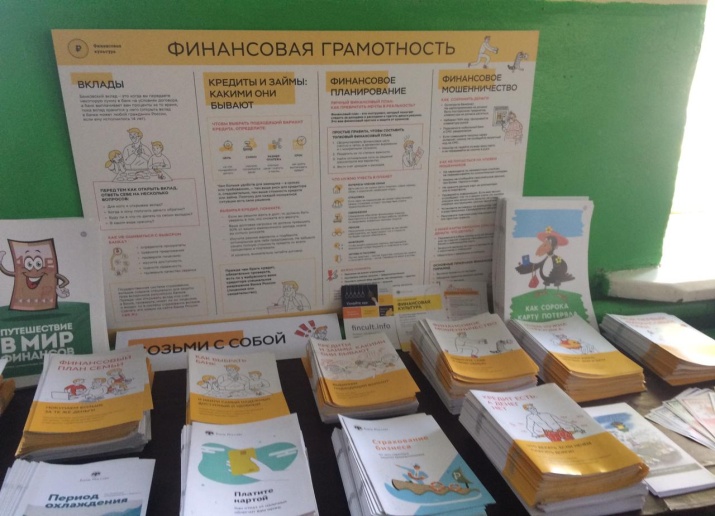 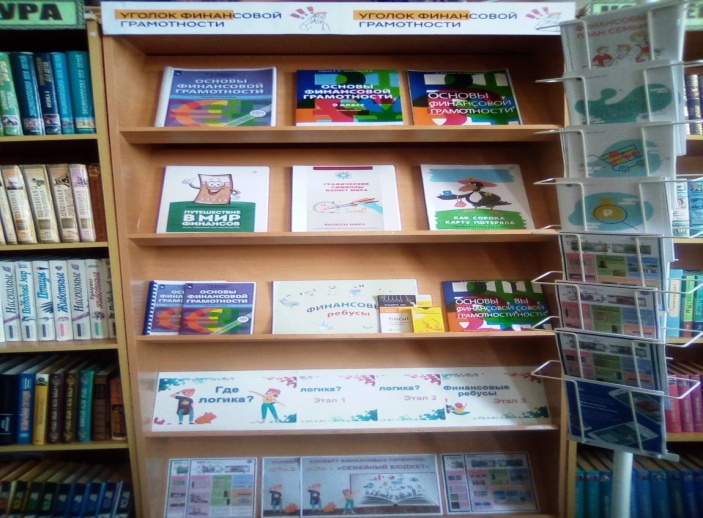 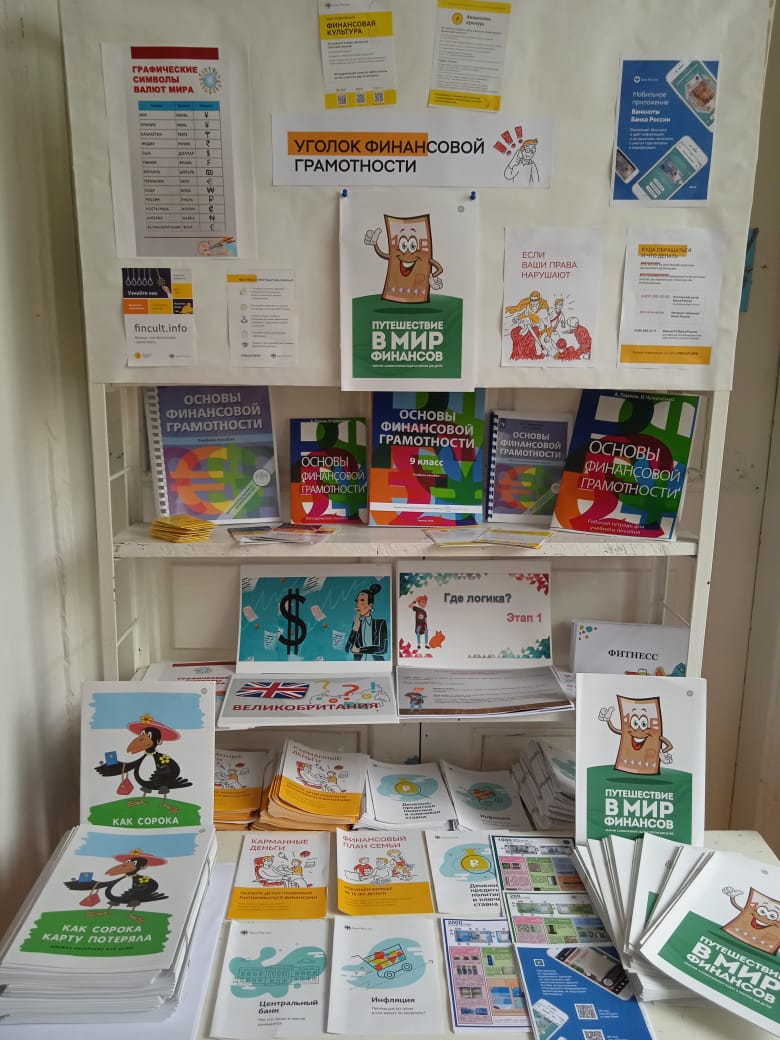 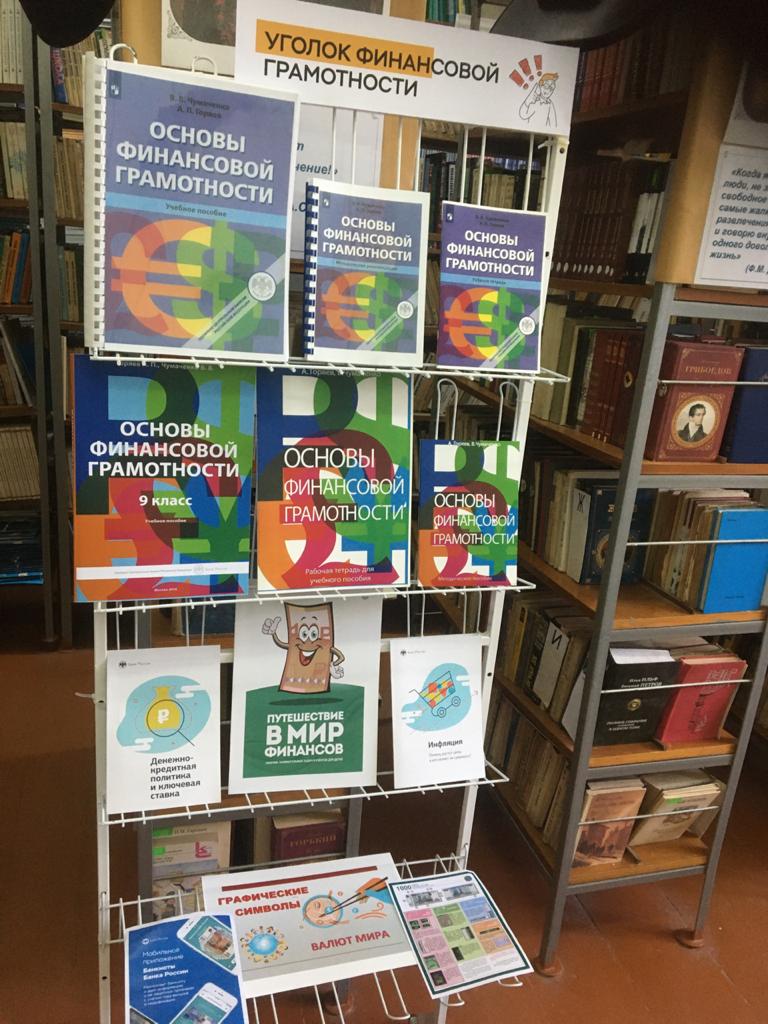 ПоказательСнизилось УвеличилосьНе изменилосьЗатрудняюсь ответитьКоличество организаций17111441116351Рынок водоснабжения и водоотведенияСнизилось УвеличилосьНе изменилосьЗатрудняюсь ответитьКоличество организаций18011271132343Наименование рынкаУдовлетворен Удовлетворен Удовлетворен Скорее удовлетворен Скорее удовлетворен Скорее не удовлет воренСкорее не удовлет воренНе удовлетворенНе удовлетворенЗатрудняюсь ответитьЗатрудняюсь ответитьЗатрудняюсь ответитьНаименование рынка%%%%%%Рынок услуг дошкольного образования31411,311,3194469,92499,01756,31001003,6Рынок услуг общего образования29210,510,5196770,72609,31676,096963,5Рынок услуг среднего профессионального образования2679,69,6195870,427910,01736,21051053,8Рынок услуг дополнительного образования детей2609,39,3196170,52729,81816,51081083,9Рынок услуг детского отдыха и оздоровления2398,68,6192369,130310,92017,21161164,2Рынок медицинских услуг2328,38,3189067,931411,32519,095953,4Рынок услуг розничной торговли лекарственными препаратами, медицинскими изделиями и сопутствующими товарами2499,09,0193269,430010,82057,496963,5Рынок психолого-педагогического сопровождения детей с ограниченными возможностями здоровья2378,58,5192169,129510,62097,51201204,3Рынок социальных услуг2529,19,1195770,32639,52007,21101104,0Рынок ритуальных услуг2509,09,0195270,22689,62057,41073,83,8Рынок теплоснабжения (производство тепловой энергии)2478,98,9194970,12719,72067,41093,93,9Рынок услуг по сбору и транспортированию твердых коммунальных отходов2478,98,9195370,228010,11967,01063,83,8Рынок выполнения работ по благоустройству городской среды2559,29,2195070,12699,62017,21073,83,8Рынок выполнения работ по содержанию и текущему ремонту общего имущества собственников помещений в многоквартирном доме2368,58,5194369,828310,22047,31164,24,2Рынок поставки сжиженного газа в баллонах2438,78,7193469,52719,72197,91154,24,2Рынок оказания услуг по перевозке пассажиров автомобильным транспортом по муниципальным маршрутам регулярных перевозок2539,19,1195770,327810,01896,81053,83,8Рынок оказания услуг по перевозке пассажиров автомобильным транспортом по межмуниципальным маршрутам регулярных перевозок2599,39,3195570,32689,61936,91073,83,8Рынок оказания услуг по перевозке пассажиров и багажа легковым такси2519,09,0196170,52769,91916,91033,73,7Рынок оказания услуг по ремонту автотранспортных средств2559,29,2195870,42589,32037,31083,93,9Рынок услуг связи, в том числе услуг по предоставлению широкополосного доступа к информационно-телекоммуникационной сети «Интернет»2498,98,9194970,12699,72067,41093,93,9Рынок жилищного строительства2408,68,6192769,328110,12177,81174,24,2Рынок строительства объектов капитального строительства, зa исключением жилищного и дорожного строительства2348,48,4192869,328110,12157,71244,54,5Рынок дорожной деятельности (за исключением проектирования)2378,58,5193069,427810,02217,91164,24,2Рынок архитектурно-строительного проектирования2358,48,4192769,328510,22077,41284,64,6Рынок кадастровых и землеустроительных работ2438,78,7196070,52539,12037,31234,44,4Рынок лабораторных исследований для выдачи ветеринарныхсопроводительных документов2428,78,7192569,228310,22117,61214,34,3Рынок племенного животноводства2378,58,5193269,42699,72117,61334,84,8Рынок семеноводства2398,68,6193469,52689,72127,61294,64,6Рынок вылова водных биоресурсов2328,38,3191969,028010,12187,81334,84,8Рынок переработки водных биоресурсов2318,38,3193469,52679,62177,81334,84,8Рынок товарной аквакультуры2348,48,4191468,828910,42127,61334,84,8Рынок добычи общераспространенных полезных ископаемых нa участках недр местного значения2278,28,2191768,927810,02288,21324,84,8Рынок нефтепродуктов2338,48,4194069,72649,52228,01234,44,4Рынок легкой промышленности2388,68,6192569,22759,92197,91254,54,5Рынок обработки древесины и производства изделий из дерева2368,58,5191468,829510,62107,51274,64,6Рынок производства кирпича2348,48,4194269,82659,52167,81254,54,5Рынок производства бетона2378,58,5193869,72739,82107,51244,54,5Сфера наружной рекламы2398,68,6195070,12689,62067,41194,34,3Рынок реализации сельскохозяйственной продукции2488,98,9195670,32679,62037,31084,34,3Розничная торговля2498,98,9195470,22749,81967,01094,34,3Рынок бытовых услуг2488,98,9195370,22679,62097,51053,83,8Рынок санаторно-курортных и туристских услуг2298,28,219316,927710,02268,11194,34,3Рынок пищевой продукции2448,88,8196470,62669,61997,21093,93,9Рынок композитных материалов2328,38,3193569,62699,72197,91274,64,6Рынок продукции сельскохозяйственного машиностроения2338,38,3192469,227810,02187,81294,64,6Рынок финансовых услуг2418,78,7195670,32559,22127,61184,24,2Рынок водоснабжения и водоотведения2398,68,6194169,82719,72217,91103,93,9УдовлетворительноСкорее удовлетворительноСкорее не удовлетворительноНе удовлетворительноЗатрудняюсь ответить/мне ничего не известно о такой информацииУровень доступности432200316926152Уровень понятности407205614225152Удобство получения40920241126152УдовлетворительноСкорее удовлетворительноСкорее не удовлетворительноНе удовлетворительноЗатрудняюсь ответить/мне ничего не известно о такой информацииДоступность информации о нормативной базе, связанной с внедрением Стандарта в регионе429201216621154Доступность информации о перечне товарных рынков для содействия развитию конкуренции в регионе 389207114421157Предоставление возможности прохождения электронных анкет, связанных с оценкой удовлетворенности предпринимателей и потребителей состоянием конкурентной среды региона394203517722154Обеспечение доступности «дорожной карты» региона386204517024157Доступность информации о проведенных обучающих мероприятиях для органов местного самоуправления региона394203917024155Источники информацииПредпочитаю пользоватьсяДоверяю больше всегоЗатрудняюсь ответитьОфициальная информация, размещенная на официальном сайте уполномоченного органа в информационно-телекоммуникационной сети "Интернет"12832351264Официальная информация, размещенная на интернет-портале об инвестиционной деятельности в Краснодарском крае39910901293Официальная информация, размещенная на сайте Федеральной антимонопольной службы11882511343Информация, размещенная на официальных сайтах других исполнительных органов государственной власти Краснодарского края и муниципальных образований органов местного самоуправления в информационно-телекоммуникационной сети "Интернет"12102591313Телевидение12322641286Печатные средства массовой информации42510801277Радио40810441330Специальные блоги, порталы и прочие электронные ресурсы40010631319Другое (укажите, пожалуйста)- беспроводное радио, реклама, социальные сети, TV, ватсап, общение, интернет, мнение людей, личные беседы, личный опыт---УдовлетворительноСкорее удовлетворительноСкорее не удовлетворительноНе удовлетворительноЗатрудняюсь ответить/мне ничего не известно о такой информацииУровень доступности655322739Уровень понятности405632229Удобство получения435493338УдовлетворительноСкорее удовлетворительноСкорее не удовлетворительноНе удовлетворительноЗатрудняюсь ответить/мне ничего не известно о такой информацииДоступность информации о нормативной базе, связанной с внедрением Стандарта в регионе555482805Доступность информации о перечне товарных рынков для содействия развитию конкуренции в регионе 425642415Предоставление возможности прохождения электронных анкет, связанных с оценкой удовлетворенности предпринимателей и потребителей состоянием конкурентной среды региона425533515Обеспечение доступности «дорожной карты» региона405632715Доступность информации о проведенных обучающих мероприятиях для органов местного самоуправления региона515522805Источники информацииПредпочитаю пользоватьсяДоверяю больше всегоЗатрудняюсь ответитьОфициальная информация, размещенная на официальном сайте уполномоченного органа в информационно-телекоммуникационной сети "Интернет"53313270Официальная информация, размещенная на интернет-портале об инвестиционной деятельности в Краснодарском крае41326269Официальная информация, размещенная на сайте Федеральной антимонопольной службы41315280Информация, размещенная на официальных сайтах других исполнительных органов государственной власти Краснодарского края и муниципальных образований органов местного самоуправления в информационно-телекоммуникационной сети "Интернет"42324270Телевидение45314277Печатные средства массовой информации35324277Радио38316282Специальные блоги, порталы и прочие электронные ресурсы43315278Другое (укажите, пожалуйста)- от конкурентов, твиттер38319279Показатели12345Банки21510951208107157Микрофинансовые организации358110691073335Кредитные потребительские кооперативы301112194168351Ломбарды308110193178364Субъекты страхового дела (страховые организации, общества взаимного страхования и страховые брокеры)292112992970362Сельскохозяйственные кредитные потребительские кооперативы282111492774385Негосударственные пенсионные фонды297111895277338Брокеры 299111890966390Финансовые организацииФинансовые продукты (услуги12345Банки Кредиты6911011143337132Банки Вклады5610721188297169Банки Расчетные (дебетовые) карты, включая зарплатные8511941117261125Банки Кредитные карты5710981146303178Банки Переводы и платежи10112171094258112Микрофинансовые организации2.1. Займы в микрофинансовых организациях4910081154349222Микрофинансовые организации2.2. Размещение средств в форме договора займа в микрофинансовых организациях5010091148349226Кредитные потребительские кооперативы3.1. Займы в кредитных потребительских кооперативах5210121147345226Кредитные потребительские кооперативы3.2. Размещение средств в форме договора займа в кредитных потребительских кооперативах4910171147341228Ломбарды4. Займы в ломбардах5510111147343226Субъекты страхового дела5.1. Добровольное страхование жизни5710301164315216Субъекты страхового дела5.2. Другое добровольное страхование6110391152318212Субъекты страхового дела5.3. Обязательное медицинское страхование7811111143307143Субъекты страхового дела5.4. Другое обязательное страхование6010531147322200Сельскохозяйственные кредитные потребительские кооперативы6.1. Займы в сельскохозяйственных потребительских кооперативах5110241152332223Сельскохозяйственные кредитные потребительские кооперативы6.2. Размещение средств в форме договора займа в сельскохозяйственных кредитных потребительских кооперативах5710111160331223Негосударственные пенсионные фонды7.1.Обязательное пенсионное страхование7010781150309175Негосударственные пенсионные фонды7.2. Негосударственное пенсионное обеспечение5710411149327208Брокеры 8.1. Индивидуальные инвестиционные счета6110261143329223ПоказателиНе сталкивалсяНе сталкивалсяУдовлетворительноУдовлетворительноСкорее удовлетворительноСкорее удовлетворительноСкорее неудовлетворительноСкорее неудовлетворительноНеудовлетворительноНеудовлетворительноПоказателиЧел.%Чел. %Чел.%Чел.%Чел.%Кредитование 71,17111,253083,3264,120,3Вклады/сбережения81,3365,755687,4325,040,6Платежные услуги (онлайн платежи, переводы и др.)40,6365,755687,4375,830,5ОСАГО71,1345,355987,9345,320,3КАСКО81,3335,254786,0457,130,5Страхование имущества91,4325,054886,2457,120,3Получение микрозайма91,4294,655487,1426,620,3Услуги ломбардов91,4304,755086,5457,120,3Другое----------№ п/пПоказателиИмеется сейчасИмеется сейчасНе имеется сейчас, но использовался за последние 12 месяцевНе имеется сейчас, но использовался за последние 12 месяцевНе использовался за последние 12 месяцевНе использовался за последние 12 месяцевНе использовался за последние 12 месяцев№ п/пПоказателиед.%ед.%ед.%%1.Онлайн-кредит в банке (договор заключен с использованием информационно-телекоммуницкационной сети «Интернет», сумма кредита предоставлена получателю финансовой услуги в безналичной форме)32111,5176263,357320,61.2Иной кредит в банке, не являющийся онлайн - кредитом2167,8187667,454319,52Использование кредитного лимита по кредитной карте1967,0183365,959121,23.1Онлайн-заем в микрофинансовой организации (договор заключен с использованием информационно-телекоммуникационной сети «Интернет», сумма кредита предоставлена получателю финансовой услуги в безналичной форме)1154,1182665,567024,13.2Иной заем в микрофинансовой организации, не являющийся онлайн-займом1164,1184266,265123,44.1Онлайн-заем в кредитном потребительском кооперативе1194,3184366,264723,34.2Иной заем в кредитном потребительском кооперативе, не являющийся онлайн-займом1154,1182965,765923,75.1Онлайн-заем в сельскохозяйственном кредитном потребительском кооперативе1063,8183766,065623,65.2Иной заем в сельскохозяйственном кредитном потребительском кооперативе, не являющийся онлайн-займом1023,7184566,366123,86Заем в ломбарде1033,7183766,066023,7№ п/пПоказателиИмеется сейчасИмеется сейчасНе имеется сейчас, но использовался за последние 12 месяцевНе имеется сейчас, но использовался за последние 12 месяцевНе использовался за последние 12 месяцевНе использовался за последние 12 месяцев№ п/пПоказателиед.%ед.%ед.%1Зарплатная карта (банковская карта, предназначенная для выплаты сотруднику заработной платы и других денежных начислений (премий, командировочных, материальной помощи и т.д.)85030,6173562,41977,12Расчетная (дебетовая) карта для получения пенсий и иных социальных выплат2699,7195370,256020,13Другая расчетная (дебетовая) карта, кроме зарплатной карты и (или) карты для получения пенсий и иных социальных выплат2157,7190968,665823,74Кредитная карта2709,7192169,159121,2№ п/пПоказателиИмеется сейчасИмеется сейчасНе имеется сейчас, но использовался за последние 12 месяцевНе имеется сейчас, но использовался за последние 12 месяцевНе использовался за последние 12 месяцевНе использовался за последние 12 месяцев№ п/пПоказателиед.%ед.%ед.%1Добровольное страхование жизни (на случай смерти, дожития до определенного возраста или срока либо наступления иного события; с условием периодических выплат (ренты, аннуитетов) и/или участием страхователя в инвестиционном доходе страховщика; пенсионное страхование)32111,5183766,062422,42Другое добровольное страхование, кроме страхования жизни (добровольное личное страхование от несчастных случаев и болезни, медицинское страхование; добровольное имущественное страхование; добровольное страхование гражданской ответственности (например, дополнительное страхование автогражданской ответственности (ОСАГО), но не обязательное страхование автогражданской ответственности (ОСАГО); добровольное страхование финансовых рисков)1987,1193369,565123,43Другое обязательное страхование, кроме обязательного медицинского страхования (обязательное личное страхование пассажиров (туристов), жизни и здоровья пациента, участвующего в клинических исследованиях лекарственного препарата для медицинского применения, государственное личное страхование работников налоговых органов, государственное страхование жизни и здоровья военнослужащих и приравненных к ним в обязательном государственном страховании лиц; ОСАГО)1666,0190368,471325,6Показатели12345Банки24810221188141183Микрофинансовые организации342115589152342Кредитные потребительские кооперативы275115994047361Ломбарды284111593181371Субъекты страхового дела (страховые организации, общества взаимного страхования и страховые брокеры)259112495472373Сельскохозяйственные кредитные потребительские кооперативы259110692491402Негосударственные пенсионные фонды264110798079352Брокеры 269111892266407Говядина (кроме бескостного мяса)1492Свинина (кроме бескостного мяса)1419Баранина (кроме бескостного мяса)462Куры (кроме куриных окорочков)445Рыба мороженая неразделанная548Масло сливочное502Масло подсолнечное431Молоко питьевое383Яйца куриные460Сахар - песок425Соль поваренная пищевая251Чай черный байховый285Мука пшеничная314Хлеб ржаной, ржано-пшеничный299Хлеб и булочные изделия из пшеничной муки294Рис шлифованный316Пшено 255Крупа гречневая - ядрица334Вермишель 244Картофель422Капуста белокочанная свежая290Лук репчатый291Морковь 331Яблоки 308Ткани289Одежда и белье434Обувь кожаная, текстильная и комбинированная1254Электротовары и другие бытовые приборы1211Телерадиотовары 1145Строительные материалы1268Бензин автомобильный1337Медикаменты1291Химические средства очистки и дезинфекции1082Косметическая продукция290Бытовые услуги308Транспортные услуги333Услуги связи318Жилищно-коммунальные услуги469Услуги учреждений культуры221Туристические услуги и услуги средств размещения для временного проживания туристов273Услуги физической культуры и спорта234Медицинские услуги, санаторно-оздоровительные услуги, ветеринарные услуги387Услуги правового характера255Услуги банков262Услуги в системе образования258Услуги торговли и общественного питания, услуги рынков263Социальные услуги, предоставляемые гражданам пожилого возраста и инвалидам государственными и муниципальными учреждениями социального обслуживания227Говядина (кроме бескостного мяса)1221Свинина (кроме бескостного мяса)1202Баранина (кроме бескостного мяса)1091Куры (кроме куриных окорочков)319Рыба мороженая неразделанная224Масло сливочное331Масло подсолнечное373Молоко питьевое368Яйца куриные322Сахар - песок316Соль поваренная пищевая147Чай черный байховый163Мука пшеничная281Хлеб ржаной, ржано-пшеничный234Хлеб и булочные изделия из пшеничной муки247Рис шлифованный248Пшено 163Крупа гречневая - ядрица168Вермишель 150Картофель270Капуста белокочанная свежая222Лук репчатый236Морковь 238Яблоки 284Ткани112Одежда и белье154Обувь кожаная, текстильная и комбинированная142Электротовары и другие бытовые приборы938Телерадиотовары 121Строительные материалы942Бензин автомобильный975Медикаменты175Химические средства очистки и дезинфекции120Косметическая продукция918Бытовые услуги113Транспортные услуги144Услуги связи130Жилищно-коммунальные услуги145Услуги учреждений культуры122Туристические услуги и услуги средств размещения для временного проживания туристов113Услуги физической культуры и спорта106Медицинские услуги, санаторно-оздоровительные услуги, ветеринарные услуги927Услуги правового характера898Услуги банков121Услуги в системе образования104Услуги торговли и общественного питания, услуги рынков106Социальные услуги, предоставляемые гражданам пожилого возраста и инвалидам государственными и муниципальными учреждениями социального обслуживания117Показатели1122334455ПоказателиЧел.%Чел. %Чел.%Чел.%Чел.%Цифровое проектирование и моделирование2127,61836,61926,991032,790632,6Технологии робототехники1676,02197,81936,993033,490732,6Промышленная сенсорика1816,51896,5100436,192533,2893,2Новые материалы1786,41756,32027,394133,889632,2Аддитивные технологии1826,51836,62107,591532,988531,8CNC-технологии и гибридные технологии1816,51826,5100136,092933,4742,7Большие данные1796,41936,92087,592033,187431,4Индустриальный Интернет1756,31756,32027,394033,890932,7ПоказателиНе сталкивалсяНе сталкивалсяУдовлетворительноУдовлетворительноСкорее удовлетворительноСкорее удовлетворительноСкорее неудовлетворительноСкорее неудовлетворительноНеудовлетворительноНеудовлетворительноПоказателиЧел.%Чел. %Чел.%Чел.%Чел.%Портал государственных услуг Российской Федерации 2157,7219378,8,30510,9381,4311,1Единый портал Многофункциональных центров предоставления государственных и муниципальных услуг Краснодарского края31111,2219979,02047,3341,2341,2Портал инспекции федеральной налоговой службы по Краснодарскому краю 36012,92115762217,9491,8371,3Возможность записи на прием к врачу через электронные системы 30711,0212676,42278,2612,2612,2Онлайн-банк (различные финансовые операции которые совершаются удаленно)30510,9215577,52529,1341,2361,3Онлайн-покупки (приобретения товаров и услуг (операции которые совершаются удаленно), таких как покупка электронных билетов, различные личные кабинеты и т.д.)31011,1215177,32478,9441,6301,1Прием официальных обращений граждан (онлайн-приемные (виртуальные приемные) администрации Краснодарского края, органов власти Краснодарского края и  администраций муниципальных образований Краснодарского края) 37013,3208274,82378,15481,7451,6Информационные порталы Администрации и органов исполнительной власти Краснодарского края 36613,2210275,62258,1481,7411,5ПоказателиНе сталкивалсяНе сталкивалсяУдовлетворительноУдовлетворительноСкорее удовлетворительноСкорее удовлетворительноСкорее неудовлетворительноСкорее неудовлетворительноНеудовлетворительноНеудовлетворительноПоказателиЧел.%Чел. %Чел.%Чел.%Чел.%Портал государственных услуг Российской Федерации 2338,4223780,42458,8401,4271,0Единый портал Многофункциональных центров предоставления государственных и муниципальных услуг Краснодарского края31111,2223180,21736,2381,4291,0Портал инспекции федеральной налоговой службы по Краснодарскому краю 36113,0214677,11997,2401,4361,3Возможность записи на прием к врачу через электронные системы 31411,3216377,71947,0602,2511,8Онлайн-банк (различные финансовые операции которые совершаются удаленно)31011,1219078,72147,7331,2351,3Прием официальных обращений граждан (онлайн-приемные (виртуальные приемные) администрации Краснодарского края, органов власти Краснодарского края и  администраций муниципальных образований Краснодарского края) 32111,5218778,62077,4361,3311,1Информационные порталы Администрации и органов исполнительной власти Краснодарского края 39214,1210875,82017,2401,4411,5Варианты ответаКоличество, чел.%Барьеры отсутствуют182265,5Нехватка квалифицированных кадров126645,5Проблемы развития системы образования31511,3Неэффективная система управления33312,0Устаревшие бизнес-модели2007,2Устаревшие стандарты и нормативное правовое обеспечение1967,0Нехватка финансов49017,6Специфика культуры деятельности, отсутствие личной мотивации1475,3Износ и нехватка производственных ресурсов, в том числе инфраструктуры2258,1Отсутствие стимулов к конкретному развитию1676,0Социально-политические факторы1354,9Высокие затраты на внедрение новых производственных технологий1726,2Показатели1122334455Затрудняюсь с ответомЗатрудняюсь с ответомПоказателиЧел.%Чел. %Чел.%Чел.%Чел.%Чел.%Цифровое проектирование и моделирование477,4152,4223,5396,148275,8314,9Технологии робототехники132,07011,0365,7233,646472,9304,9Промышленная сенсорика91,47411,6325,0233,647174,1274,2Новые материалы122,06911,0386,0203,247074,1274,2Аддитивные технологии122,06410,1396,1203,246873,6335,2CNC-технологии и гибридные технологии111,86710,5365,7223,646973,6314,9Большие данные122,0629,7416,4213,646973,6314,9Индустриальный Интернет111,86610,4416,4223,646873,6284,2ПоказателиНе сталкивалсяНе сталкивалсяУдовлетворительноУдовлетворительноСкорее удовлетворительноСкорее удовлетворительноСкорее не удовлетворительноСкорее не удовлетворительноНе удовлетворительноНе удовлетворительноПоказателиЧел.%Чел. %Чел.%Чел.%Чел.%Портал инспекции федеральной налоговой службы по Краснодарскому краю 243,832651,327743,671,120,3Портал государственных услуг Российской Федерации162,534654,427142,610,220,3Единый портал Многофункциональных центров предоставления государственных и муниципальных услуг Краснодарского края193,033853,127543,220,320,3Интернет - банкинг233,633652,827042,520,330,5Инвестиционный портал Краснодарского края294,633352,426742,030,540,6Онлайн-торговля (реализация товаров и услуг (операции которые совершаются удаленно), таких как  реализация электронных билетов, различные личные кабинеты и т.д.)253,933753,026742,040,630,5Информационные порталы Администрации и органов исполнительной власти Краснодарского края 213,333452,527743,610,230,5ПоказательКоличество опрошенных, чел.%Уровень производительности труда снизился (стало хуже)91,4Уровень производительности труда не изменился30748,3Уровень производительности труда незначительно увеличился335,2Уровень производительности труда увеличился233,6Уровень производительности труда значительно увеличился71,1Затрудняюсь ответить25440,0Ни одна из технологий в 2020 году не была использована30,5Варианты ответаКоличество, чел%Нет, не окажет положительного эффекта142,2Да, улучшит9114,3Да, значительно улучшит386,0Затрудняюсь ответить49277,4Вызовет негативный эффект10,2Варианты ответаКоличество, чел%Барьеры отсутствуют49678,0Нехватка квалифицированных кадров243,8Проблемы развития системы образования162,5Неэффективная система управления294,6Устаревшие бизнес-модели325,0Устаревшие стандарты и нормативное правовое обеспечение274,2Нехватка финансов457,1Специфика культуры деятельности, отсутствие личной мотивации142,2Иное или нехватка производственных ресурсов, в том числе инфраструктуры142,2Отсутствие стимулов к конкурентному развитию60,9Социально-политические факторы91,4Высокие затраты на внедрение новых производственных технологий142,2№ п/пНаименование рынка/ наименование организацииАнализ данных об уровнях тарифов (цен),  руб.Анализ данных об уровнях тарифов (цен),  руб.Анализ данных об уровнях тарифов (цен),  руб.Анализ данных об уровнях тарифов (цен),  руб.Анализ данных об уровнях тарифов (цен),  руб.Приказ РЭКПриказ РЭК№ п/пНаименование рынка/ наименование организациис 01.01.2020с 01.07.2020с 01.01.2021с 01.07.2021% роста тарифаПриказ РЭКПриказ РЭКРынок теплоснабженияРынок теплоснабженияРынок теплоснабженияРынок теплоснабженияРынок теплоснабженияРынок теплоснабженияРынок теплоснабженияРынок теплоснабженияРынок теплоснабжения1.ЗАО «Усть-Лабинсктеплоэнерго»3347,563481,463481,463620,71104%104%от 20.12.2018 № 251/2018-т (изменения от 13.05.2020г. № 41/2020-т, от 12.08.2020г. № 80/2020-т, от 11.12.2020г. № 310/2020-т)2.ООО «Усть-Лабинскгазстрой»3347,143481,023481,023481,02100%100%от 20.12.2018 № 257/2018-т (изменения от 13.05.2020г. № 40/2020-т, от 09.12.2020г. № 302/2020-т)3.АО «Предприятие «Усть-Лабинскрайгаз»2370,652529,482529,482754,94108,9%108,9%от 20.12.2018 № 256/2018-т (изменения от 13.05.2020г. № 39/2020-т, от 09.12.2020г. № 303/2020-т) Рынок водоснабжения и водоотведенияРынок водоснабжения и водоотведенияРынок водоснабжения и водоотведенияРынок водоснабжения и водоотведенияРынок водоснабжения и водоотведенияРынок водоснабжения и водоотведенияРынок водоснабжения и водоотведенияРынок водоснабжения и водоотведенияРынок водоснабжения и водоотведения4.АО «Водопровод»42,6641,4841,4842,38102,2%от 18.12.2018 № 286/2018-вк (изменения от 13.05.2020г. № 22/2020-вк, 23.11.2020г. № 126/2020-вк)от 18.12.2018 № 286/2018-вк (изменения от 13.05.2020г. № 22/2020-вк, 23.11.2020г. № 126/2020-вк)Сложность подключенияСтоимость процедурВодоснабжение, водоотведениеВодоснабжение, водоотведениеВодоочисткаВодоочисткаГазоснабжениеГазоснабжениеЭлектроснабжениеЭлектроснабжениеТеплоснабжениеТеплоснабжениеТелефонная связьТелефонная связьКачествоУровень ценТеплоснабжение (производство тепловой энергии)Теплоснабжение (производство тепловой энергии)Сбор и транспортирование твердых коммунальных отходовСбор и транспортирование твердых коммунальных отходовСвязь, в том числе широкополосный доступ к информационно-телекоммуникационной сети «Интернет»Связь, в том числе широкополосный доступ к информационно-телекоммуникационной сети «Интернет»Водоснабжение и водоотведениеВодоснабжение и водоотведениеНаименование процедурыСнизилосьУвеличилосьНе изменилосьЗатрудняюсь ответитьВодоснабжение, водоотведение208251123Водоочистка189250224Газоснабжение198551022Электроснабжение209050422Теплоснабжение178650924Телефонная связь189250719КачествоУровень ценВодоснабжение, водоотведениеВодоснабжение, водоотведениеВодоочисткаВодоочисткаГазоснабжениеГазоснабжениеЭлектроснабжениеЭлектроснабжениеТеплоснабжениеТеплоснабжениеНаименование услугиУровень качестваУровень качестваУровень качестваУровень ценУровень ценУровень ценНаименование услугиУхудшилосьУлучшилосьНе изменилосьУхудшилосьУлучшилосьНе изменилосьВодоснабжение, водоотведение30855213370533Газоснабжение29835242984523Электроснабжение23915222986521Теплоснабжение23865272689521Товарные рынкиРеспондентыРеспондентыТоварные рынкиКоличествоДоля, %Рынок услуг дошкольного образования152,4Рынок услуг общего образования274,2Рынок услуг среднего профессионального образования50,8Рынок услуг дополнительного образования детей50,8Рынок услуг детского отдыха и оздоровления10,2Рынок медицинских услуг91,4Рынок услуг розничной торговли лекарственными препаратами, медицинскими изделиями и сопутствующими товарами30,5Рынок психолого-педагогического сопровождения детей с ограниченными возможностями здоровья20,3Рынок социальных услуг30,5Рынок ритуальных услуг71,1Рынок услуг по сбору и транспортированию твердых коммунальных отходов10,2Рынок выполнения работ по благоустройству городской среды10,2Рынок выполнения работ по содержанию и текущему ремонту общего имущества собственников помещений в многоквартирном доме10,2Рынок поставки сжиженного газа в баллонах10,2Рынок оказания услуг по перевозке пассажиров автомобильным транспортом по муниципальным маршрутам регулярных перевозок10,2Рынок оказания услуг по перевозке пассажиров автомобильным транспортом по межмуниципальным маршрутам регулярных перевозок20,3Рынок оказания услуг по перевозке пассажиров и багажа легковым такси10,2Рынок оказания услуг по ремонту автотранспортных средств10,2Рынок услуг связи, в том числе услуг по предоставлению широкополосного доступа к информационно-телекоммуникационной сети «Интернет»20,3Рынок жилищного строительства50,8Рынок строительства объектов капитального строительства, за исключением жилищного и дорожного строительства30,5Рынок архитектурно-строительного проектирования10,2Рынок кадастровых и землеустроительных работ10,2Рынок семеноводства10,2Рынок переработки водных биоресурсов10,2Рынок нефтепродуктов40,6Рынок производства кирпича10,2Рынок реализации сельскохозяйственной продукции91,4Розничная торговля49878,3Рынок бытовых услуг50,8Рынок санаторно-курортных и туристических услуг10,2Рынок пищевой продукции121,9Рынок продукции машиностроения10,2Рынок финансовых услуг10,2Рынок водоснабжения и водоотведения10,2Сокращение затрат на производство/ реализацию продукции (не снижая при этом объема производства/ реализации продукции)41Новые способы продвижения продукции (маркетинговые стратегии)41Приобретение технологий, патентов, лицензий, ноу-хау35Обучение и переподготовка персонала27Разработка новых модификаций и форм производимой продукции, расширение ассортимента21Самостоятельное проведение НИОКР (Научно-исследовательские и опытно-конструкторские работы)17Развитие и расширение системы представительств (торговой сети, сети филиалов и пр.)13Выход на новые продуктовые рынки (реализация полностью нового для бизнеса товара/ работы/ услуги)8Выход на новые географические рынки2слабая конкуренция70очень высокая конкуренция6высокая конкуренция472умеренная конкуренция51нет конкуренции37Варианты ответовКоличествоУвеличилось на 1-3 конкурентов26Увеличилось более чем на 4 конкурента67Сократилось на 1-3 конкурента269Не изменилось28Затрудняюсь ответить246Варианты ответовКоличествоИзменение нормативно – правовой базы, регулирующей деятельности предпринимателей258Появление новых российских конкурентов321Появление новых иностранных конкурентов28Варианты ответовКоличествоИзменение нормативно – правовой базы, регулирующей деятельности предпринимателей151Сделки слияния и поглощения96Антиконкурентные действия органов власти/ давление со стороны органов власти14Уход российских конкурентов с рынка6Уход иностранных конкурентов с рынка2Другое 21Варианты ответовКоличество опрошенных, чел%Субсидии и гранты для начинающих предпринимателей (например, на приобретение основных средств. Организацию рабочих мест, лицензионное ПО и т.д.) 49077Субсидии и гранты на инновационные проекты 48576,3Льготные кредиты/субсидирование процентной ставки 50579,4Субсидирование лизинга машин и оборудования 193,0Снижение налоговой нагрузки для плательщиков УСНО, ЕНВД, патента 49978,5Двухлетние налоговые каникулы для начинающих предпринимателей в социальной сфере, производстве, научной сфере и бытовых услуг 48576,3Образовательные программы для предпринимателей 25339,8Юридическая поддержка/консультации 182,8Имущественная поддержка (льготная аренда, места в бизнес-инкубаторах и пр.) 24037,7Льготное подключение к инженерной инфраструктуре 24137,9 Поддержка экспортных операций 23737,3Расширение доступа к государственному заказу для малого и среднего бизнеса 50,8Упрощение процедуры подготовки и сдачи финансовой отчетности 152,4Снижение количества проверок 152,4Ничего не знаю об этом 142,2Варианты ответовКоличество опрошенных, чел%Субсидии и гранты для начинающих предпринимателей (например, на приобретение основных средств. Организацию рабочих мест, лицензионное ПО и т.д.) 48476,1Субсидии и гранты на инновационные проекты 132,0Льготные кредиты/субсидирование процентной ставки 25439,9 Субсидирование лизинга машин и оборудования 24839,0Снижение налоговой нагрузки для плательщиков УСНО, ЕНВД, патента 25740,4Двухлетние налоговые каникулы для начинающих предпринимателей в социальной сфере, производстве, научной сфере и бытовых услуг 49277,4Образовательные программы для предпринимателей 25540,1Юридическая поддержка/консультации 355,5Имущественная поддержка (льготная аренда, места в бизнес-инкубаторах и пр.) 24438,4Льготное подключение к инженерной инфраструктуре 172,7Поддержка экспортных операций 60,9Расширение доступа к государственному заказу для малого и среднего бизнеса 91,4Источники информацииПредпочитаю пользоватьсяДоверяю больше всегоЗатрудняюсь ответитьОфициальная информация, размещенная на сайте уполномоченного органа в информационно-телекоммуникационной сети "Интернет"53313270Официальная информация, размещенная на интернет-портале об инвестиционной деятельности в Краснодарском крае41326269Официальная информация, размещенная на официальном сайте ФАС России в информационно-телекоммуникационной сети "Интернет"41315280Информация, размещенная на официальных сайтах других исполнительных органов государственной власти Краснодарского края и органов местного самоуправления в информационно-телекоммуникационной сети "Интернет"42324270Телевидение45314277Печатные средства массовой информации35324277Радио38316282Специальные блоги, порталы и прочие электронные ресурсы43315278Другое (от конкурентов, от приятелей)38319279Варианты ответовКоличество опрошенных, чел.%При регистрации субъектов малого и среднего предпринимательства284,4При лицензировании отдельных видов деятельности25840,6При сертификации и стандартизации продукции, работ и услуг233,6При контроле и надзоре за текущей предпринимательской деятельностью314,9При получении разрешения на строительство51480,8При технологическом присоединении к объектам электросетевого хозяйства375,8При регистрации прав на недвижимое имущество и сделок с ним25840,6При приобретении зданий, помещений47474,5При аренде зданий, помещений47975,3При размещении заказов для государственных и муниципальных нужд81,3При получении государственной поддержки 47574,7№ п/пНаименование административных барьеровКоличество опрошенныхКв. 1Сложность получения доступа к земельным участкам270Кв. 2Нестабильность российского законодательства в отношении регулирования деятельности предприятий258Кв. 3Коррупция со стороны органов власти (например, взятки)25Кв. 4Сложность/затянутость процедуры получения разрешений/лицензий318Кв. 5Высокие налоги288Кв. 6Необходимость установления партнерских отношений с органами власти255Кв. 7Ограничение/сложность доступа к закупкам компаний с госучастием и субъектов естественных монополий17Кв. 8Ограничение/ сложность доступа к поставкам товаров, оказанию услуг и выполнению работ в рамках госзакупок16Кв. 9Ограничение органами власти инициатив по организации совместной деятельности малых предприятий (например, в части создания совместных предприятий, кооперативов и др.)10Кв. 10Иные антиконкурентные действия органов власти/давление со стороны органов власти (действия/давление, препятствующие ведению предпринимательской деятельности на рынке или входу на рынок новых участников)0Кв. 11Силовое давление со стороны правоохранительных органов (например, угрозы, вымогательства)236Кв. 12Получение разрешения на строительство241Кв. 13Высокие барьеры доступа к финансовым ресурсам (в частности, высокая стоимость кредитов)5Кв. 14Конкуренция со стороны теневого сектора234Кв. 15Недостаток квалифицированных кадров237Кв. 16Неразвитость инновационной инфраструктуры (включающей в себя научно-исследовательские центры, иные исследовательские и инновационно-технологические центры)3Кв. 17Высокие транспортные и логистические издержки243Кв. 18Неразвитость транспортной сети239Кв. 19Высокие таможенные издержки (при осуществлении поставок продукции на экспорт)233Кв. 20Ограничения доступа к товарам и услугам субъектов естественных монополий (электроснабжение, водоснабжение, водоочистка, водоотведение, теплоснабжение, газоснабжение), в том числе экономические - высокая стоимость доступа4Кв. 21Давление со стороны конкурентов233Кв. 22Давление со стороны поставщиков243Кв. 23Давление со  стороны клиентов5Варианты ответовКоличество опрошенных, чел.%Отсутствие информации о конкурентной ситуации на рынках264,1%Насыщенность рынков сбыта49778,1Высокие начальные издержки27743,6Жесткое противодействие традиционных участников рынка (производителей и поставщиков товаров и услуг)335,2Поддержка местными властями традиционных участников рынка (производителей и поставщиков товаров и услуг)49678Лояльность поставщиков и потребителей к традиционным участникам рынка (производителям и поставщикам товаров и услуг)233,6Неразвитость инновационной инфраструктуры (количество научно-исследовательских, инновационно-технологических и иных аналогичных центров)243,8Недостаточное качество инновационной инфраструктуры (научно-исследовательских, инновационно-технологических и иных аналогичных центров)203,1Высокие транспортные издержки48576,3Невозможность быстрого достижения необходимых масштабов деятельности, обеспечивающих прибыльность91,4Преимущества конкурентов вследствие обладания уникальными источниками сырья, патентами, лицензиями, ноу-хау, технологическими образцами и т.д.81,3Нехватка финансовых средств48375,9Нет ограничений81,3Наименование товарного рынкаТема обучающего мероприятияРынок услуг в сфере культуры, Рынок дополнительного образования детей, Рынок детского отдыха и оздоровленияПрактика заключения концессионных соглашений в социальной сфереРынок легкой промышленностиЦифровизация производстваРынок спортивных услугСпортивная реклама в цифровом форматеРынок спортивных услугЦифровая трансформация физической культуры и спортаРынок теплоснабжения, Рынок водоснабжения и водоотведенияОсуществление контроля за деятельностью субъектов естественных монополий в российских регионах, создание механизмов публичного технологического и ценового аудитаРынок выполнения работ по благоустройству городской средыПроблемы переработки отходов производства и населения, повышение конкуренции на рынках коммунальных отходов